РЕПУБЛИКА СРБИЈАОСНОВНА  ШКОЛА „ПЕТАР  ЛЕКОВИЋ“ ПОЖЕГА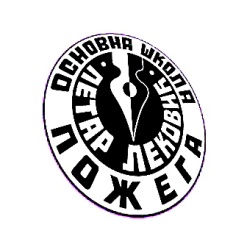 ИЗВЕШТАЈ O ОСТВАРЕНОСТИГОДИШЊЕГ ПЛАНА РАДА ШКОЛЕЗА ШКОЛСКУ 2018/2019. ГОДИНУПожега, септембар 2019. године.САДРЖАЈ1. МАТЕРИЈАЛНО-ТЕХНИЧКИ И ПРОСТОРНИ УСЛОВИ РАДА ..........	41.1. МАТИЧНА ШКОЛА.......................................................................................	41.2. ИЗДВОЈЕНА ОДЕЉЕЊА..............................................................................	41.3.ОПРЕМЉЕНОСТ ШКОЛЕ............................................................................	41.4. УНАПРЕЂЕЊЕ МАТЕРИЈАЛНО – ТЕХНИЧКИХ УСЛОВА  РАДА..	42.КАДРОВСКИ УСЛОВИ РАДА...............................................................	5 2.1.НАСТАВНИ КАДАР...............................................................................	52.2. ВАННАСТАВНИ КАДАР......................................................................	53.ОРГАНИЗАЦИЈА ВАСПИТНО-ОБРАЗОВНОГ РАДА ШКОЛЕ.....	53.1. БРОЈНО СТАЊЕ УЧЕНИКА И ОДЕЉЕЊА...................................	54. ПРИПРЕМНИ ПРЕДШКОЛСКИ ПРОГРАМ У ОРГАНИЗАЦИЈИ     ШКОЛЕ.........................................................................................................	65.ПРОДУЖЕНИ БОРАВАК..........................................................................	66. ОДЕЉЕЊЕ УЧЕНИКА СА СМЕТЊАМА У РАЗВОЈУ....................	77. ПУТОВАЊЕ УЧЕНИКА ДО ШКОЛЕ...................................................	78. РИТАМ РАДА.............................................................................................	79. ШКОЛСКИ КАЛЕНДАР ЗНАЧАЈНИЈИХ АКТИВНОСТИ    У ШКОЛИ.......................................................................................................	910.ОСТВАРИВАЊЕ НАСТАВНИХ  ПРОГРАМА....................................	1010.1.НАСТАВА.................................................................................................	1010.2. РЕАЛИЗАЦИЈА ДОПУНСКЕ, ДОДАТНЕ И ПРИПРЕМНЕ    НАСТАВЕ .....................................................................................................    1010.2. УСПЕХ УЧЕНИКА................................................................................	1010.3. ТАКМИЧЕЊА УЧЕНИКА...................................................................	1211. ИЗВЕШТАЈИ СТРУЧНИХ, РУКОВОДЕЋИХ, УПРАВНИХ И  САВЕТОДАВНИХ ОРГАНА ШКОЛЕ..........................................................	1911.1.ИЗВЕШТАЈИ СТРУЧНИХ ОРГАНА...................................................	1911.1.1.	НАСТАВНИЧКО ВЕЋЕ.......................................................................	1911.1.2.ОДЕЉЕЊСКА ВЕЋА....................................................................	2011.1.3. СТРУЧНА ВЕЋА ЗА ОБЛАСТИ ПРЕДМЕТА........................	2111.1.4.  ДРУШТВЕНЕ НАУКЕ И СРПСКИ ЈЕЗИК......................................	2211.1.5. СТРАНИ ЈЕЗИЦИ...................................................................................	3111.1.6. УМЕТНОСТИ..........................................................................................	3611.1.7.  ПРИРОДНЕ НАУКЕ..............................................................................	4011.1.8. МАТЕМАТИКА, ФИЗИКА, ТЕХНИКА.............................................	4311.1.9. СПОРТ И ФИЗИЧКО ВАСПИТАЊЕ.................................................	5211.1.10. РАЗРЕДНА НАСТАВА.........................................................................	5512. ТИМОВИ.........................................................................................................	5812.1. ТИМ ЗА ПОДРШКУ УЧЕНИЦИМА У ПРИЛАГОЂАВАЊУ ШКОЛСКОМ ЖИВОТУ................................................................................................	5812.2.  ТИМ ЗА ЗАШТИТУ ДЕЦЕ ОД ЗАНЕМАРИВАЊА И ЗЛОСТАВЉАЊА................................................................................................	6312.3. ТИМ ЗА ИНКЛУЗИВНО ОБРАЗОВАЊЕ.............................................	6712.5. ТИМ ЗА МЕЂУНАРОДНУ САРАДЊУ ................................................7013. ИЗВЕШТАЈ О РАДУ СТРУЧНИХ АКТИВА...........................................	7313.1.СТРУЧНИ АКТИВ ЗА РАЗВОЈНО ПЛАНИРАЊЕ..............................7313.2. СТРУЧНИ АКТИВ ЗА РАЗВОЈ ШКОЛСКОГ ПРОГРАМА.............	7414.1. ПЕДАГОШКИ КОЛЕГИЈУМ..................................................................	7515. ИЗВЕШТАЈ РАДА СТРУЧНИХ САРАДНИКА ШКОЛЕ.....................	7515.1. ИЗВЕШТАЈ РАДА ШКОЛСКОГ  ПЕДАГОГА...................................	7515.2.	ИЗВЕШТАЈ РАДА ШКОЛСКОГ  ПСИХОЛОГА.............................	7715.3. ИЗВЕШТАЈ О РАДУ ШКОЛСКЕ БИБЛИОТЕКЕ.............................	7816.ИЗВЕШТАЈ О РАДУ РУКОВОДЕЋИХ ОРГАНА...................................	8016.1. ИЗВЕШТАЈ ДИРЕКТОРА ШКОЛЕ.......................................................	8016.1.1.ИЗВЕШТАЈ О СТРУЧНО-ПЕДАГОШКОМ НАДЗОРУ..................	8316.2. ПОМОЋНИK  ДИРЕКТОРА....................................................................	8317. ИЗВЕШТАЈ УПРАВНИХ ОРГАНА...........................................................	8417.1. ШКОЛСКИ ОДБОР...................................................................................	8418.ИЗВЕШТАЈ  О ОСТВАРЕНОСТИ ОСТАЛИХ ОБЛИКА ОБРАЗОВНО-ВАСПИТНОГ РАДА.................................................................	8518.1. ИЗВЕШТАЈ О РАДУ ОДЕЉЕЊСКОГ СТАРЕШИНЕ......................	8518.2. ЛИТЕРАРНО-НОВИНАРСКА СЕКЦИЈА .....................................8518.3. ЛУТКАРСКО-ДРАМСКА СЕКЦИЈА....................................................	8518.4.  БИОЛОШКО-ЕКОЛОШКА СЕКЦИЈА...............................................	8918.5. ЛИКОВНА СЕКЦИЈА ..............................................................................	9118.6. ИСТОРИЈСКА СЕКЦИЈА........................................................................	9218.7. СПОРТ И СПОРТСКЕ АКТИВНОСТИ................................................	9219. УЧЕНИЧКИ ПАРЛАМЕНТ ....................................................................... 9320. ЕКСКУРЗИЈЕ УЧЕНИКА...........................................................................9421. ПРОЈЕКТИ КОЈИ СУ РЕАЛИЗОВАНИ У ШКОЛИ.............................	9521.1. ПРОФЕСИОНАЛНА ОРИЈЕНТАЦИЈА УЧЕНИКА НА ПРЕЛАЗУ ИЗ ОСНОВНЕ У   СРЕДЊУ ШКОЛУ.................................	9521.2.ИЗВЕШТАЈ О РАДУ „ЕКО ШКОЛЕ“....................................................	9621.3. ПОКРЕНИМО НАШУ ДЕЦУ ........................................................9922. зДРАВСТВЕНА ЗАШТИТА УЧЕНИКА..................................................	9923. ПОДМЛАДАК ЦРВЕНОГ КРСТА............................................................	9924. ИЗВЕШТАЈ О СТРУЧНОМ УСАВРШАВАЊУ ЗАПОСЛЕНИХ.......	10025. САРАДЊА СА РОДИТЕЉИМА И ДРУШТВЕНОМ СРЕДИНОМ....	10225.1.САВЕТ РОДИТЕЉА...................................................................................	10225.2.РОДИТЕЉСКИ САСТАНЦИ...................................................................	10325.3. САРАДЊА СА ДРУШТВЕНОМ СРЕДИНОМ....................................	10326. ПРАЋЕЊЕ И ЕВАЛУАЦИЈА ГОДИШЊЕГ ПЛАНАРАДА ШКОЛЕ.........	10426.1. ИЗВЕШТАЈ О САМОВРЕДНОВАЊУ..................................................	10427. РЕАЛИЗАЦИЈА ПРОГРАМ ШКОЛСКОГ МАРКЕТИНГА................	11327.1. ИНТЕРНИ МАРКЕТИНГ.........................................................................	11327.2. ЕКСТЕРНИ МАРКЕТИНГ.......................................................................	113На основу члана 57. став 1. тачка 2) Закона о основама система образовања и васпитања (Сл. Гласник РС бр. 72/09, 52/11, 55/13 68/15) и члана 76. став 2. тачка 21. Статута ОШ „Петар Лековић“  бр. 141/2 од  23.3.2018. одине, Школски одбор је на седници одржаној 13.9.2019. године, усвојио Извештај о остварености Годишњег плана рада школе за школску 2018/2019. годину								Председник Школског одбора								          Жарко Ковачевић								    _______________________1.	МАТЕРИЈАЛНО-ТЕХНИЧКИ И ПРОСТОРНИ УСЛОВИ РАДА 1.1. МАТИЧНА ШКОЛАМатична школа има две зграде „малу“ у којој се изводи настава за млађе разреде и „велику“ за старије разреде. Школски простор се функционално користи - кабинетска настава.На основу извештаја руководилаца Стручних већа и анализе реализованог наставног програма и успеха, предвиђени план и програм је реализован. Распоред контролних и писмених провера је био истакнут на видном месту и на сајту школе и углавном је поштован.Редовна настава се одвијала без већих проблема по утврђеном школском календару.Распоред часова је задовољавао педагошке норме.1.2. ИЗДВОЈЕНА ОДЕЉЕЊА    У саставу матичне школе је једанаест издвојених одељења са наменским школским зградама и пратећим објектима, од којих су девет активних (Глумач, Засеље, Здравчићи, Висибаба, Узићи, Милићево Село, Јежевица, Душковци и Тометино Поље), док су Честобродица и Годовик без ученика и ту се није изводила настава.1.3.ОПРЕМЉЕНОСТ ШКОЛЕ Школа је у целини опремљена са око 45,36% наставним средствима по важећим нормативима. Поред постојеће опреме и наставних средстава скоро све школе имају школске библиотеке за ученике и нешто стручне литературе за потребе наставе.У матичној школи постоји школска библиотека са богатим фондом књига, за ученике и за наставнике (стручна литература).1.4. УНАПРЕЂЕЊЕ МАТЕРИЈАЛНО – ТЕХНИЧКИХ УСЛОВА  РАДАКАДРОВСКИ УСЛОВИ РАДА 2.1.НАСТАВНИ КАДАР Упредметној настави нестручно је била заступљена наставау издвојеним одељењима Јежевица и Душковци: математика и физика.2.2. ВАННАСТАВНИ КАДАР 	Поред кадрова непосредно ангажованих у настави у школи је радила и стручна служба (педагог, психолог  и логопед), школска библиотека (два нставника српског језика са делом радног времена у библиотеци, а делом у редовној настави), директор школе, помоћник директора, секретар школе, 3 административна радника, домари, ложачи и радници на одржавању хигијене.ОРГАНИЗАЦИЈА ВАСПИТНО-ОБРАЗОВНОГ РАДА ШКОЛЕ3.1. БРОЈНО СТАЊЕ УЧЕНИКА И ОДЕЉЕЊАОдељење ученика којима је потребна посебна друштвена подршка: 7 ученика у два одељењаПродужени боравак – 2 одељења, хетерогене група ученика првог и другог разредаОдељење ученика којима је потребна посебна друштвена подршка: 7 ученика у једном одељењуПродужени боравак – 2 одељења, хетерогена група ученика првог и другог разреда.Чистих одељења у млађим разредима.........................18Комбинованих  одељења..............................................10Неподељених школа (I-IV) .........................................  2Укупно одељења млађих разреда	..............................30Укупно одељења  V разреда...................................... 8Укупно одељења VI разреда ......................................... 6Укупно одељења VII разреда......................................    8Укупно одељења VIII разреда ......................................  7Укупно одељења старијих разреда............................    29Одељ. ученика којима је потреб.посеб. друшт.подрш...2ПРИПРЕМНИ ПРЕДШКОЛСКИ ПРОГРАМ У ОРГАНИЗАЦИЈИ ШКОЛЕ ПРОДУЖЕНИ БОРАВАК6. ОДЕЉЕЊЕ УЧЕНИКА КОЈИМА ЈЕ ПОТРЕБНА ДОДАТНА ОБРАЗОВНА ПОДРШКА7. ПУТОВАЊЕ УЧЕНИКА ДО ШКОЛЕ8. РИТАМ РАДАМАТИЧНА ШКОЛА МЛАЂИ РАЗРЕДИМАТИЧНА ШКОЛА СТАРИЈИ РАЗРЕДИ	У матичној школи настава се изводи у две смене и то у млађим разредима ''A'' смену чине I и III разред, a у старијим разредима V1,2,3   VI1,2;  VII1,2,3; VIII1,2,3.   ''Б'' смену у млађим разредима чине II и IV, a у старијим V4,5,6;  VI3,4,5 ;VII4,5,6; VIII4,5. У септембру пре подне  креће ''Б'' смена, a поподне ''А'' смена. Смене се мењају месечно.Радни дан у матичној школи у Пожеги почиње у 700часова за прву смену, а за другу смену у1300 односно  1310часова.  У издвојеним одељењимa: ИЗДВОЈЕНО ОДЕЉЕЊЕ ЈЕЖЕВИЦА	Јежевица,  прва смена у 730,  друга у 1230.Промена смена врши се на следећи начин: у септембру, октобру, априлу, мајуи јунумлађи разреди похађају наставу пре подне, а у новембру, децембру, јануару, фебруару и марту поподне. Старији разреди, у наведеном периоду наставу похађају у супротној смени	У осталим издвојеним одељењима настава почиње у 8 часоваРаспоред звоњења у издвојеним одељењима	Велики број ученика и ограничени простор такође су велика сметња за организовање наставним планом и програмом предвиђених свих садржаја. Ученици поред обавезних, обавезних изборних, изборних предмета, допунске и додатне наставе показују интересовање и за ваннаставне садржаје које школа нуди, тако се дешава да ученици седмог и осмог разреда скоро свих пет наставних дана имају по седам часова дневно, што за њих представља велико оптерећење и напор. 9. ШКОЛСКИ КАЛЕНДАР ЗНАЧАЈНИЈИХ АКТИВНОСТИ У ШКОЛИ10.	ОСТВАРИВАЊЕ НАСТАВНИХ  ПРОГРАМА10.1. НАСТАВАНастава и други облици образовно-васпитног рада у основној школи остварују се у току два полугодишта. 	Прво полугодиште почиње у понедељак, 3. септембра 2018. године, а завршава се у четвртак, 31. јануара 2019. године. 	Друго полугодиште почиње у понедељак, 18. фебруара 2019. године. Друго полугодиште завршава се у петак, 31. маја 2019. године за ученике осмог разреда, односно у петак, 14. јуна 2019. године за ученике од првог до седмог разреда. Предвиђен наставни план и програм је реализован по плану. 10.2. РЕАЛИЗАЦИЈА ДОПУНСКЕ, ДОДАТНЕ И ПРИПРЕМНЕ НАСТАВЕНаставницису реализовали планирани број часова допунске и додатне наставе.Припремна настава за полагање завршног испита за ученике осмог разреда реализована је по плану.Припремна настава за ученике упућене на поправне испите реализована је од 19. до 23.8.2019. године.10.2. УСПЕХ УЧЕНИКА     Број ученика I-IV р. у школској 2018/2019.г. је био 461, док је бој ученика V-VIII р. у био 540.Средње оцене по разредима:	Из дате табеле закључујемо да се средња оцена смањује од 2. до 7. разреда, али је она у осмом разреду поново повећана на 4,02, Разлог овог повећања може бити припрема ученика осмиг разреда за завршни испит што свакако резултира и бољем успеху у школи.НЕДОВОЉНЕ ОЦЕНЕ	Највећи број недовољних оцена на крају наставне године је био из физике (16), затим математике (6), српског језика (2) и техничког и информатичког образовања (1). Организована је припремна настава од 20. до 24. августа. Полагање поправног испита је реализовано 27. и 28. августа. Сви ученици који су били упућени на полагање су положили поправне испите. Постигнућа ученика и награде:Ученик генерације – Михаило Жунић VIII52. Носиоци дипломе „Вук Караџић“:- Александар Николић VIII1- Милица Дрндаревић VIII1- Сава Протић VIII1- Ђорђе Полугић VIII2- Часлав Спаић VIII3- Михаило Жунић VIII5- Весна Филиповић VIII5- Ђорђе Милчановић VIII5- Лука Никитовић VIII63. Републичка такмичења:- „Читалићи“:- 2. место Милица Савић V5- 2. место Илија Дучић V511.	ИЗВЕШТАЈИ СТРУЧНИХ, РУКОВОДЕЋИХ, УПРАВНИХ И САВЕТОДАВНИХ ОРГАНА ШКОЛЕ11.1.ИЗВЕШТАЈИ СТРУЧНИХ ОРГАНА11.1.1.	НАСТАВНИЧКО ВЕЋЕНаставничко веће радило је према утврђеном плану и програму и остварила је предвиђене садржаје.Током школске године одржано је 12 седница Наставничког већа чији је садржај био:31.8.2019.Анализа припремне наставе и поправних испита;Задужења наставника у реализацији наставе у школској 2018/2019. годиниПредлози излета, екскурзија и наставе у природи,Приказ истраживања „Примена веб алата у настави“,Усвајање распореда часова за разредну  и предметну наставу;-	3.9.2018.Разматрање плана екскурзије и наставе у природиРазматрање Извештаја о реализацији Годишњег програма рада школе у школској 2017/2018. години;Упознавање и разматрање предлога Годишњег плана рада школе за школску 2018/2019. годину;23.11.2018.Анализа реализације часова редовне, допунске и додатне наставе, слободних активности и часова одељењског старешине на крају првог класификационог периода;Анализа успеха и дисциплине ученика; 28.1.2019.Упознавање са извештајем републичког просветног инспектора;Упознавање са извештајем општинског просветног инспектора;Уредно вођење документације и евиденције о раду стручних органа школе;Упознавање са Правилником о васпитно-дисциплинској одговорности ученика;Састав тимова за пружање додатне образовне поидршке;5.3.2019.Информисање НВ о разрешењу Директора школе и именовању ВД директора школе од стране Министарства просвете, науке и технолошког развоја;Разматрање остваривања Школског програма у Годишњег плана рада школе за 2018/2019. годину;Анализа успеха и дисциплине ученика; Анализа завршног испита 2017/2018.Презентација-Стручно усавршавање и стицање звања, предавач- Наталија Диковић;13.5.2019. – посебна седницаИменовање комисије за спровођење тајног гласања;Давање мишљења о кандидатима за избор директора;13.5.2019.Анализа реализације часова редовне, допунске и додатне наставе, слободних активности и часова одељењског старешине;Анализа успеха ученика;Анализа пробног завршног испита;Разматрање Правилника о награђивању ученика;Разматрање извештаја са екскурзија и наставе у природи;11.6.2019.Разматрање реализације наставе и ваннаставних активности за одељења осмог разреда;Анализа успеха и владања ученика осмог разреда;Давање сагласности на листу уџбеника за 2. и 6. разред;Разматрање извештаја са екскурзија;Формирање комисија за давање предлога програма екскурзија и наставе у природи у школској 2019/2020.26.6.2019.Разматрање успеха и владања на крају наставне године,Разматрање реализације наставе и ваннаставних активности;Предлог за похвале ученика од првог до седмог разреда;Организација поправних испита за ученике који имају недовољне оцене;Изрицање васпитно-дисциплинских мера;Утврђивање предлога Анекса школског програма за 2.,6. и 7. разред;Разматрање извештаја са екскурзија;Разматрање планова са екскурзија и наставе у природи;21.8.2019.Извештај о самовредновању рада школе за школску 201/2019. године;Формирање стручних тимова и комисија за школску 2019/2020. годину28.8.2019.Анализа припремне наставе и поправних  испита;Одељењска старешинства и задужења наставника у реализацији наставе у школској 2019/2020. години.Усвајање распореда часова;11.1.2.ОДЕЉЕЊСКА ВЕЋАОдељењска већа састајала су се  на почетку школске године ради утврђивања термина писмених и контролних задатака и предлога за реализацију ИОП-а 1 и 2. На класификационим периодима, као и по потреби због васпитно-дисциплинких мера. Као садржај свог рада углавном су имали анализу успеха, дисциплине и предлог мера за Наставничко веће, као и предлог мера за побољшање дисциплине ученика. Одељењска већа су одржала састанке са следећим садржајима.Доношење програма и планова рада: Одељењског већа, Одељењског старешине и срадње са родитељима;Утврђивање термина за израду писмених и контролних задатака;План одржавања часова допунске, додатне наставе и слободних активности;Доношење ИОПа;Утврђивање успеха ученика на крају класификационих периода, полугодишту и крају школске године;Утврђивање владања и изрицање васпитно – дисциллинских мера ученицима;Анализа успеха и предлози мера за побољшање успеха и дисциплине  ученика;Давање предлога за избор ученика за награду из Фондова: „Потпоручник Борко Никитовић“, „ Цмиља Краковић“ и „Ученика генерације“;11.1.3. СТРУЧНА ВЕЋА Стручно веће за разредну наставуСтручно веће за српски језик, књижевност  и друштвене наукеСтручно веће за стране језикеСтручно веће за ликовну културу и музичку културуСтручно веће за природне наукеСтручно веће за математика, физика, техничко и информатичко образовање, технику и технологију и информатикуСтручно веће за физичко и здравствено васпитањеСтручна већа су на почетку школске године донела планове рада. Одржавани су редовно састанци. Све планиране активности су у потпуности реализоване. Организована су школска такмичење из српског језика, математике, енглеског језика, хемије, географије, историје, биологије, физике, техничког и информатичког образовања, саобраћаја и физичког васпитања – спортова.11.1.4. Стручно веће за српски језик, књижевност  и друштвене наукеРуководилац стручног већа за друштвене науке и српски језик,Душица Додић11.1.5.	Стручно веће за стране језикеРуководилац стручног већа:  Јелена Алексић11.1.6. Стручно веће за ликовну културу и музичку културуРуководилац:Ивона Даниловић11.1.7.  Стручно веће за природне наукеРуководилац: Душица Лучић Димитријевић11.1.8.  Стручно веће за математика, физика, техничко и информатичко образовање, технику и технологију и информатику11.1.9. СПОРТ И ФИЗИЧКО ВАСПИТАЊЕРуководилац стручног већа: Немања Ојданић, Чланови: Снежана Мићовић, Радојко Тошић, Александар Лакетић, Немања Ојданић, Милан СавићТоком целе школске године- Стручно усавршавање- Израда оперативних паланова планова- Проналажење мотивационих поступака за постизање бољих образовно-васпитних  резултата- Откривање узрока неуспеха појединих ученика, група или разреда- Одржавање реквизита, и преме у школској сали	- Остваривање сарадње са другим стручним већима, стручним сарадницима и установама11.1.10. Стручно веће за разредну наставуРуководилац: Биљана  Павловић   12. ИЗВЕШТАЈИ ТИМОВА12.1. ТИМ ЗА ПОДРШКУ УЧЕНИЦИМА У ПРИЛАГОЂАВАЊУ ШКОЛСКОМ ЖИВОТУКоординатор тима:Соња Столић12.2.  ТИМ ЗА ЗАШТИТУ ДЕЦЕ ОД ЗАНЕМАРИВАЊА И ЗЛОСТАВЉАЊА12.3.ТИМ ЗА ИНКЛУЗИВНО ОБРАЗОВАЊЕРуководилац:  Моника ЈовићевићСтручни тим за инклузивно образовање се редовно састајао. Записници са састанака се налазе у просторијама управе школе.12.4. Тим за међународну сарадњу и израду и прећење реализације пројеката за школску 2018/2019.. годКоординатор Тима:  Олгица Спасојевић12.5 Извештај Tима за развој међупредметних компетенција и предузетништва 	 Координатор ДушицаДодић12.6 Извештај Tима за развој установеИзвештај о раду Тима за обезбеђивање квалитета и развој установе за школску 2018/2019.годинуРуководилац: Снежана Лекић Остојић13.ИЗВЕШТАЈ РАДА СТРУЧНИХ АКТИВА13.1.СТРУЧНИ АКТИВ ЗА РАЗВОЈНО ПЛАНИРАЊЕЧланови тима су:  Данијела Василијевић (координатор), Мирјана Анђелић, Анкица Новаковић, Душко Полић, Ана Јеличић, Радмила Војск, Милијана Илић13.2. СТРУЧНИ АКТИВ ЗА РАЗВОЈ ШКОЛСКОГ ПРОГРАМАКоординатор тима: Сања Парезановић14.1. ПЕДАГОШКИ КОЛЕГИЈУМ15. ИЗВЕШТАЈ РАДА СТРУЧНИХ САРАДНИКА ШКОЛЕ15.1. ИЗВЕШТАЈ РАДА ШКОЛСКОГ  ПЕДАГОГА15.2.	ИЗВЕШТАЈ РАДА ШКОЛСКОГ  ПСИХОЛОГА15.3. ИЗВЕШТАЈ О РАДУ ШКОЛСКЕ БИБЛИОТЕКЕ за школску 2018/2019.годинуШколски библиотекари:Соња Столић, Јелена Гојгић, Никола Радојевић и Душица ДодићИЗВЕШТАЈ О РАДУ РУКОВОДЕЋИХ ОРГАНА16.1. ИЗВЕШТАЈ ДИРЕКТОРА ШКОЛЕ- за период фебруар-септембар 2019. године -															Директор школе:										Драган Перишић16.1.1.ИЗВЕШТАЈ О СТРУЧНО-ПЕДАГОШКОМ НАДЗОРУ	Директор са својим стручним сарадницима присуствовао је великом броју часова, ваннаставним активностима, допунским часовима и многим други активностима на нивоу школе предвиђеним Годишњим планом рада школе. Том приликом смо уочили следеће:	Сваки наставник има Годишњи и оперативни план рада за свој премет сачињен ускладу са прописаним планом и програмом и уз сарадњу са осталим члановима већа. Мали број наставника недовољно уважава различите могућности и потребе ученика и то не наводи у годишњим и оперативним плановима. У већини случајева могућности за тимски рад се користе, али не у мери у којој би могло.	Информације, упутства и питања наставника су добро осмишљена, прецизна и недвосмислена. Већеина наставника истиче циљ часа.Рационално се користи време, простор , наставна средства и дриги ресурси. Само мали број наставника користи скроман дидактички материјал. Такође, изузетно мали број наставника примењује фронтални облик рада. Средина за учење је подстицајана. Подстицати у школи што више међупредметну корелацију и тимски рад.	Већина ученика има развијен однос према учењу и показују висок степен самосталности у раду. Ученици се оспособљавају да користе уџбеник, речнике, интернет, енциклопедије, и другу литературу. На малом броју часова се не примењују различити облици, методе и технике рада. Код одређеног броја ученика развијати одговорност према учењу .Оцењивању постигнућа ученик се обавља редобно и у континуитету, као резултат систематског праћења ученика. Оцењивање се обавља сагласно прописаном Правилнику о оцењивању. О критеријуму оцењивања наставници се договарају на нивоу стручног и одељенског веће. Наставници примењују формативно и сумативно оцењивање. Поштује се се договорени начи информисања о постигнућима ученика. Више радити на томе да ученици добиу повратну информацију о оцени.16.2. ПОМОЋНИK ДИРЕКТОРАУ складу са Законом о основној школи и Статутом школе директор је део својих обавеза преносио на помоћника. Ове послове, у складу са решењем, обављали су Драган Перишић – професор разредне наставе са 100% радног времена  до 19.2.2019. године и Драгана Луковић – професор биологије са 30% радног времена, а од 4.3.2019. Данијела Василијевић-професор технике и информатике са 80% радног времена и Драгана Луковић-професор биологије са 50% радног времена.Током године извршено је:Прикупљање и сређивање података за израду извештаја  Учешће у припреми и раду седница одељењских и Наставничког већаИзрада распореда часова редовне наставе, изборних предмета Израда распореда дежурстава наставникаИзрада распореда коришћења учионицаКоординација слободних активности на обележавању значајних активности предвиђених школским календаромТехничка подршка настави ( замена одсутних наставника)Достављање тражених података и одговори по захтевима Школске управеУвид у рад административно – техничке службеУчешће у организацији приредби поводом Савиндана, Дана школе и осталих пригодних датумаОрганизација такмичења ученика и координација са другим школамаОрганизација Међуокружне олимпијаде ученика основних школаСпровођење активности у вези посета ученика предузећима и установамаУвид у материјално –техничку основу извођења наставе у појединим ИОФормирање базе података ученика осмог разреда (за полагање завршног испита)Преглед Дневника образовно васпитног радаУчешће у организацији и реализацији завршног испитаРад на изради Извештаја за школску 2018/2019. годинуИзрада Годишњег плана рада за школску 2019/2020. годину.Помоћници директора обављали су и друге послове у складу са оперативним плановима као и пословима који су имали техничко-технолошки карактер са циљем стварања повољнијих услова за рад целе школе.17. ИЗВЕШТАЈ УПРАВНИХ ОРГАНА 17.1. ШКОЛСКИ ОДБОРСастав Школског одбора: Преседник Школског одбора био  је Драган Перишић, а потом Жарко Ковачевић.У току школске године одржано је10 седница.Доношење одлуке о усвајању Извештаја о раду школе за школску 2017/2018. годину.Доношење одлуке о извештају директора школе о раду. Разматрање Извештаја о припремљености школе за почетак школске годинеДонет План рада за школску 2018/2019.годину.Разматрана организација рада и коришћење сале за физичку културу и донешена одлука о издавању фискултурне сале.Донете измене и допуне правилника и пословника.Доношење Финансијског плана школе.Усвајање Плана набавки за 2019. годину.Доношење Плана јавних набавки за 2019.Донете измене и допуне Плана јавних набавки и финансијског плана за 2018-2019.Усвајање Извештаја о остваривању плана стручног усаврашавања запослених у првом полугодишту 2018-2019.Разматрање и доношење одлуке  о Извештају директора школе о свом раду за период септембар- јануар 2018-2019.Усвојен Извештај о попису школске имовине.Доношење одлуке о усвајању  Извештаја о пословању у 2018. години – завршни рачун.Донета одлука о обележавању Дана школе.Донете одлуке о додели јубиларних награда запосленима и награда најбољим ученицима.ИЗВЕШТАЈ  О ОСТВАРЕНОСТИ ОСТАЛИХ ОБЛИКА ОБРАЗОВНО-ВАСПИТНОГ РАДА18.1. ИЗВЕШТАЈ О РАДУ ОДЕЉЕЊСКОГ СТАРЕШИНЕОдељењске старешине су редовно одржавали планиране часове одељењског старешине. На овим часовима разматрано је понашање ученика, дисциплина, односи међу ученицима, припремање одењенских приредби, реализованне активности о  очување животне средине, заштити здравља, помоћ ученицима који постижу слабији успех и ученицима лошијег материјалног стања.Током школске године сваки учитељ и одељењски старешина одржао најмање четири родитељска састанка. Одељењске старешине су својим плановима рада планирали садржај и осмислили вид сарадње.Реализовани су индивидуални састанци и разговори са родитељима.18.2. ЛИТЕРАРНА СЕКЦИЈАКоординатор секције:Зорица Ђокић18.3. ЛУТКАРСКA СЕКЦИЈА Координатор секције: Душица ДодићИзвештај о раду Луткарске секциjе за школску 2018/2019.годину18.4.  БИОЛОШКО-ЕКОЛОШКА СЕКЦИЈАРуководилац секције: Сања Парезановић18.5. ЛИКОВНА СЕКЦИЈАРуководилац секције:Валерија АрсовИЗВЕШТАЈ ЛИКОВНЕ  СЕКЦИЈЕза школску 2018/2019-године      укупно: 36 часовабр.ученика: 15Ликовна секција обухвата групу ученика од 5. до 8. разреда. За секцију се опредељују углавном деца са израженим посебним талентом. Њихов рад се заснива на интересовањима за проширивање и продубљивање умења и вештина у ликовном стваралаштву. Ученици самостално бирају средства за рад и реализацију ликовних садржаја,самим тим добијају већу мотивацију за рад и креативност, узимају учешће у припреми изложби,организацијама и реализацији разних манифестација(тематски дани, свечане академије , поводом празника,посете изложбама у Галерији града у, библиотеци и сл.Сарадња са уметницима, посете атељеима, затим естетско уређење школе и њене околине, културним и јавним дешавањима од значаја.Реализоване активности:4.9.2018.      Положај облика у простору, цртање, обрада11.9.2018.   Положај облика у простору, цртање, наставак рада18.9.2019.Положај облика у простору, цртање, вежба20.9.2018.    Посета Галерији Спортско-културног центра, изложба “Србија и Срби  на филму  у Првом Светском рату”25.9.2018.  Конструкција облика у простору ,цртање сликање,  акварел, туш,                обрада2.10.2018.    Конструкција облика у простору ,цртање сликање,  акварел,туш, вежба9.10.2018.    Конструкција облика у простору ,цртање сликање,  акварел,туш, вежба16.10.2018. Посета Галерији Спортско-културног центра, изложба”Чигра – илустрације“ радионица23.10.2018.Компоновање више облика у простору, цртање, сликање, вајање,              обрада     30.10.2018.Компоновање више облика у простору, цртање, сликање, вајање,вежба6.11.2018.Пејзаж- акварел,гваш,темпера,сликање-обрада13.11.2018.Пејзаж- акварел,гваш,темпера,сликање- вежба20.11.2018.Пејзаж- акварел,гваш,темпера,сликање- вежба27.11.2018.Посета Галерији Спортско-културног центра, изложба СОЛУНСКИ ФРОНТ4.12.2018.Линеарна и ваздушна  перспектива,обрада-цртање11.12.2018. Линеарна и ваздушна  перспектива,цртање-вежба18.12.2018.Линеарна и ваздушна  перспектива,цртање-вежба25.12.2018.Посета Галерији Спортско-културног центра- изложба “Приче и бајке”аутор Ксенија Златковић15.1.2019. Обрада простора и облика бојом,сликање,цртање-обрада22.1.2019.   Обрада простора и облика бојом,сликање,цртање-вежба29.1.2019.Обрада простора и облика бојом,сликање,цртање-вежба26.2.2019.Опсервација и композициони односи-обрада5.3.2019.Посета Галерији Спортско-културног центра- изложба слика Драгана Димића12.3.2019.Опсервација и композициони односи-вежба18.3.2019    Опсервација и композициони односи-вежба26.3.2019.Светлина и контраст,лавирани туш –сликање2.4.2019.Светлина и контраст,лавирани туш –сликање9.4.2019.Посета Галерији Спортско-културног центра- изложба ПОЖЕШКИ САЛОН 16.4.2019.Светлина и контраст,лавирани туш –сликање23.4.2019.Равнотежа облика у простору-обрада7.5.2019.Равнотежа облика у простору-вежба14.5.2019.Поставка изложбе ликовних радова поводом Дана школе-хол школе, панои21.5.2019.Равнотежа облика у простору-вежба28.5.2019.Равнотежа боје у простору-обрада4.6.2019.Равнотежа боје у простору-обрада11.6. 2019.Естетско уређење школе и њене околине18.6. ИСТОРИЈСКА СЕКЦИЈА	Сви садржаји предвиђени планом рада историјске секције од  су у потпуности реализовани у матичној школи и издвојеним одељењимаЈежевца и Душковци.	Организоване су тематске изложбе:Дан примирја у Првом светском рату, Дан сећања на жртве Холокауста,истраживања везана за локалну историју	Планиране активности везане за прављење паноа,албума,пауер поинт презентација су реализовани у потпуности.Израд веб сајта није реализована али је та активост планирана за наредну школску годину	На крају школске године ученици су путем анкете давали сугестије и предлоге за побољшање рада секције у наредној школској години18.7. СПОРТ И СПОРТСКЕ АКТИВНОСТИРеализоване су следеће активности:- Спортски дан, дечија недеља-турнири у рукомету, одбојци,кошарци и малом фудбалу за све ученике - Спортски дан у Јежевици - Општинско такмичење у кошарци (девојчице и дечаци)- Окружно такмичење у кошарци (дечаци) Нова Варош 1. место- Дан спорта у Прањанима (Душковци, Јежевица, Прањани)- Општинско такмичење у одбојци (девојчице и дечаци) - Ревијална утакмица у одбојци наставниви Емилија - Петар                   - Општинско такмичење у ,алом фудбалу (девојчице и дечаци) - Окружно такмичење у фудбалу -  девојчице- Међуокружно такмичење у футсалу – дечаци- Републичко такмичење у футсалу – дечаци- Општинско такмичење у рукомету (девојчице и дечаци)- Међуокружна олимпијада ученика основних школа- Школска лига у одбојци за све ученике школе- Спортски дан у Јежевици (Душковци и Прањани)- Пролећни крос- Спортски дан у Душковцима (Јежевица и Прањани)УЧЕНИЧКИ ПАРЛАМЕНТИзвештај о реализацији активности Ђачког парламента у  школској  2018./2019.Координатор  Ђачког парламента – Радица РадовићЕКСКУРЗИЈЕ УЧЕНИКА 	Екскурзије ученика и настава у природи реализована је према плану и програму у организацији Туристичке организације „Балканик“ Ваљево.- Једнодневне екскурзије млађих разреда:- 1. разред: Етно село у Сирогојну, Стопића печина у Гостиљу, шетња и обилазак Златибора- 2. разред: Манастир Љубостиња , Жича, извори лековите воде и летња позорница, вожња возићем у Врњачкој Бањи- 3. разред: Мокра Гора, Дрвенград, Мећавник, вожња Шарганском осмицом, Тара- 4. разред: Јагодина, Музеј воштаних фигура,ЗОО врт , манастир Раваница, Дино парк у Свилајнцу- Старији разреди:- 5. разред (дводневна екскурзија): Кадињача, Перућац (ушће реке Врела у Дрину), Манастир Соко Град,Троноша и Тршић,  Бања Ковиљача, манастир Текериш, Бранковина, Муселимов конак, шетњаТешњаром у Ваљеву, Дивчибаре - 6. разред (дводневна екскурзија):Манастир Крушедол  на  Фрушкој Гори, Карловачка гиманазија,Богословска школе  и Патријаршијски двор у Сремским Карловцима, Петроварадин, Нови Сад,Природњачки музеј у Новом Саду, манастир Хопово на Фрушкој Гори, Мишар, Парк науке, центар града у  Шапцу, Ваљево-одмор на Тешњару. - 7. разред (дводневна екскурзија):Црква Лазарица, музеј Вука Караџића у Крушевцу, Чегар у Нишу, Ћеле кула, логор Црвени крст, Медијана, Нишка тврђава, шетња Калчиним  сокачетом, Крагујевац- 8. разред (тродневна екскурзија):Музеј 21 октобар у Крагујевцу, Радовањски луг, Смедеревска тврђава, манастир Копорин, Сребрно језеро,   Голубачка тврђава, Лепенски вир, ХЕ  Ђердап, Мокрањчева кућа, музеј Крајине, археолошко налазиште  Ромулијана- Настава у природи за ученике млађих разреда:- 1. разред: Тараод 24.5. 2018. до 31.5 2018. године- 2. разред: Врњачка Бања од 17. до 24.3.2018.године- 3. разред: Бања Врујци од 03. 05. до 10. 05. 2018. године- 4. разред: Аранђеловацод 9.4. до 16.4.2018. годинеПРОЈЕКТИ КОЈИ СУ РЕАЛИЗОВАНИ У ШКОЛИ21.1. ПРОФЕСИОНАЛНА ОРИЈЕНТАЦИЈА УЧЕНИКА НА ПРЕЛАЗУ ИЗ ОСНОВНЕ У   СРЕДЊУ ШКОЛУ21.2.ИЗВЕШТАЈ О РАДУ „ЕКО ШКОЛЕ“ушколској 2018/2019.години                 Координатори програма Еко-школе:Татјана Илић,Славица Матовић и Душица Додић  21.3. Пилот пројекат ПОКРЕНИМО НАШУ ДЕЦУAquaViva и Министарство просвете, науке и технолошког развоја покренули су програм повећања физичке активности и побољшања здравственог стања  деце. У нашој школи организована је едукација учитеља за примену свакодневних 15-минутних превентивних вежби. Обуку је реализоваo учитељВладимир Илић, који је претходно присуствовао семинару у организацији  Aqua Vivе и Министарства просвете, науке и технолошког развоја.У школи је отпочело свакодневно петнаестоминутно вежбање ученика млађих разреда и деце у продуженом боравку.21.4. Извештај о реализацији Пројекта: Образовање за права детета22. зДРАВСТВЕНА ЗАШТИТА УЧЕНИКА- Систематски преглед ученика непарних разреда. - Систематски преглед зуба у школској стоматолошкој амбуланти свих ученика.- Вакцинација и ревакцинација.- Предавања зубарки о нези зуба.- Предавање девојчицама 6. разреда.У оквиру часова редовне наставе физичког васпитања, секција, часова одељењског старешине и посебно организованих радионица у сарадњи са Медицинским центром, Патронажном службом и запосленима у школској зубној оридинацији реализован је садржај здравственог васпитања. 23.  ПОДМЛАДАК ЦРВЕНОГ КРСТА     У октобру месецу је школа узела учешће у кросу РТСа, приликом кога су ученици активирани на учешће у овој манифестацији током које је прикупљено 100.000 дин. за децу слабог материјалног стања.	Заинтересовани ученици IV разреда, током априла месеца су се припремали за квиз „Шта знаш о Црвеном крсту?“, да би у мају месецу, у недељи Црвеног крста, учествовали у финалном такмичењу, за Новогодишње празнике организована је акција прикупљања гардеробе за децу слабијег материјалног стања. 24. ИЗВЕШТАЈ О СТРУЧНОМ УСАВРШАВАЊУ ЗАПОСЛЕНИХII	УГЛЕДНИЧАСОВИУ току школске 2018/19. године  одржани су следећи угледни часови:III	ПРИПРАВНИЦИУ школској 2018/19. години, додељен је ментор Снежана Крсмановић за приправника, наставника математике Сандру Ђерић.IV	СЕМИНАРИУ току школске 2018/19. године у просторијама школе била су одржана четири акредитована семинара:У овој школској години сви наставници, учитељи, као и психолог, педагог и директор школе присуствовали су стручним семинарима и скуповима, што је евидентирано бази података који се налазе у ПП служби.ПОХАЂАНИ СЕМИНАРИ О ОСТАЛИ ОБЛИЦИ СТРУЧНОГ УСАВРШАВАЊАЗБИРНИ ПРЕГЛЕД СТРУЧНОГ УСАВРШАВАЊА ЗАПОСЛЕНИХ ТОКОМ ШКОЛСКЕ 2018/19. ГОДИНЕКоординатор Тима за професионални развој запосленихАна Јеличић,педагог25. САРАДЊА СА РОДИТЕЉИМА И ДРУШТВЕНОМ СРЕДИНОМ25.1.САВЕТ РОДИТЕЉАСавет родитеља сачињавао је по један представник сваког одељења школе, што значи да је ове године у свом саставу имао 63 члана. Председник Савета је била је Весна Вуковић.Током школске године Савет је одржао пет састанка на којима је разматрано: Извештај о раду школе за школску 2017/2018.Годишњи план рада за 2018/2019. годину.Давање сагласности на изборне предмете и избор уџбеника.Разматрање и давање предлога о намени коришћења средстава прикупљених од донатора, родитеља ученика и других извора.Успех и дисциплина ученика.Остваривање Годишњег плана.Учешће родитеља у вредновању рада школе.Мере за стварање повољнијих услова за рад ученика.Осигурање ученика.Избор фотографске радње за фотографисање ученика.25.2.	РОДИТЕЉСКИ САСТАНЦИРедовно су одржавани родитељски састанци на почетку школске године, на квалификационим периодима, приликом организовања екскурзија и наставе у природи.Свакодневно је било омогућено родитељима да дођу на индивидуалне разговоре са одељењским старешином и стручним сарадницима.Родитељи су учествовали и у уређењу школских учионица и опремању наставним средствима, а на Дан просветних радника нашли су се у улогама наставника.25.3. САРАДЊА СА ДРУШТВЕНОМ СРЕДИНОМ Припадници саобраћајне полиције имали сусрета са ученицима 1. разреда на тему: Безбедност у саобраћају.Остварена је сарадња са педијатријском, стоматолошком и патронажном  службом Дома здравља, Центром за социјални рад.Сарадња Ученичког парламента и Канцеларије за младе Пожега.У циљу стварања материјално-техничких услова за што успешније остварење васпитних задатака, школа је остварила добру сарадњу са Скупштином општине, Месним заједницама, Дирекцијом за изградњу, привредним субјектима и Министарством просвете науке и технолошког развоја.   У циљу лакше адаптације будућих првака сарађивали смо са предшколским установама „Бамби“, „Пчелица“ и „Лептирић“ организоване су посете предшколаца школи (април)са циљем благовремене и адекватне припреме предшколаца за почетак школовања.Одржане су презентације Гимназије, Пољопривредне и Техничке школе из Пожеге, Техничке школе из Лучана, Ваздухопловне школе из Београда, Уметничке школе из Ужица ученицима осмог разреда. 26. ПРАЋЕЊЕ И ЕВАЛУАЦИЈА ГОДИШЊЕГ ПЛАНА РАДА ШКОЛЕ26.1.ИЗВЕШТАЈ О САМОВРЕДНОВАЊУТим за самовредновање рада школеТим за самовредновање рада школе сматра да је за планирану област и школску годину 2018/2019, школа добила оцену 3.МЕТОДОЛОГИЈА САМОВРЕДНОВАЊААНАЛИЗА НИВОА ОСТВАРЕНОСТИ ПОЈЕДИНИХ СТАНДАРДА27. РЕАЛИЗАЦИЈА ПРОГРАМA  ШКОЛСКОГ МАРКЕТИНГА27.1. ИНТЕРНИ МАРКЕТИНГУ холовима школе реализовани су тематски прикази литерарних радова, ликовне изложбе, изложба радова насталих на часовима Основи техничког и информатичког образовања и активности секција.Свечани концерти су одржани у сали Културног центра за госте школе, ученике, родитеље и грађане поводом Савиндана и Дана школе.Поводом Дана Општине Пожега на градском тргу организована је презентација школских активности (представа, рад секција, спорт, уметност...)Ове школске године објављен је један број школског листа „Расадник“ 27.2. ЕКСТЕРНИ МАРКЕТИНГ	Локална Телевизија и Радио Пожега и Регионалне телевизије пропратиле су све битне и занимљиве активности у школи, успехе ученика на такмичењима и јавне наступе ученика: концерте, приредбе, позоришне представе, такмичења ученика, тематске данеи друге активности ученика и запослених. Објављени су текстови у дневним листовима, Просветном прегледу, порталу за културу и друштво ПАСАЖ, на фејсбук страници и на школском сајту.ВремеМестоНачинНосиоциТоком школске годинеКабинети, учионице4 пројектора и 4 лаптоп рачунараДигитална школаТоком школске годинеКабинети, учионице10 лаптоп рачунараОпштинаАвгустМатична школа за млађе и старије разреде (15 учионица) Бојење зидова полудисперзијомОпштина УкупноРазредна наставаРазредна наставаПредметна наставаПредметна наставаПредметна наставаАсистентиАсистентиАсистентиУкупноВишаВисокаВишаВисокаНестручноСредњаВишаВисока9413154494101УкупноДиректорПомоћник директораСтручни сараднициСекретарАдминистр.особљеАдминистр.особљеТехничко особљеТехничко особље38високависокависокависокавишасредњасредњаош38122112620НАЗИВ ШКОЛЕКомбин.разредаРазред и број ученика/број одељењаРазред и број ученика/број одељењаРазред и број ученика/број одељењаРазред и број ученика/број одељењаРазред и број ученика/број одељењаНАЗИВ ШКОЛЕКомбин.разредаIIIIIIIVI-IVМАТИЧНА ШКОЛАКомбин.разреда91/483/490/4103/4367/16ГЛУМАЧIи III,IIи IV626923/2ЗАСЕЉЕНеподељ. школа22228/1ЗДРАВЧИЋИIи III,IIи IV164617/2ВИСИБАБАНеподељ. школа11226/1УЗИЋИII, III и IV03148/1МИЛИЋЕВО СЕЛОIV00011/1ЈЕЖЕВИЦАIи II,III и IV342312/2ДУШКОВЦИIи IV,II и III15129/2ТОМЕТИНО ПОЉЕII III и IV036211/2УКУПНО:УКУПНО:105109114134462/30Старији разредиСтарији разредиVVIVIIVIIIV-VIIIМАТИЧНА ШКОЛАМАТИЧНА ШКОЛА144/683/4148/6123/5499/21ЈЕЖЕВИЦАЈЕЖЕВИЦА2/15/12/17/117/4ДУШКОВЦИДУШКОВЦИ8/18/14/17/128/4УКУПНО:УКУПНО:154/896/6153/8137/7540/29УКУПНО УЧЕНИКА И ОДЕЉЕЊА У ШКОЛИ ОД I-VIII РАЗРЕДАУКУПНО УЧЕНИКА И ОДЕЉЕЊА У ШКОЛИ ОД I-VIII РАЗРЕДАУКУПНО УЧЕНИКА И ОДЕЉЕЊА У ШКОЛИ ОД I-VIII РАЗРЕДАУКУПНО УЧЕНИКА И ОДЕЉЕЊА У ШКОЛИ ОД I-VIII РАЗРЕДАУКУПНО УЧЕНИКА И ОДЕЉЕЊА У ШКОЛИ ОД I-VIII РАЗРЕДАУКУПНО УЧЕНИКА И ОДЕЉЕЊА У ШКОЛИ ОД I-VIII РАЗРЕДА1002/59Издвојено одељењеБрој групаБрој децеВисибаба11Јежевица13Засеље13УКУПНО:411Припремни предшколски програм у организацији ВртићаПрипремни предшколски програм у организацији ВртићаПрипремни предшколски програм у организацији ВртићаЗдравчићи16Душковци15УКУПНО:111Задужени наставнициВођење евиденцијеЛепосава МарјановићДневник образовно-васпитног рада у продуженом боравкуЗоран МилосављевићДневник образовно-васпитног рада у продуженом боравкуРазредиБрој ученикаIII1V1VI1VII4УКУПНО:7Број ученика који путују аутобуским превозомБрој ученика пешака који пешаче у једном правцуБрој ученика пешака који пешаче у једном правцуБрој ученика пешака који пешаче у једном правцуБрој ученика који путују аутобуским превозом3 – 5  км6  - 10  кмПреко 10  км2841261562РАСПОРЕД ЗВОЊЕЊАРАСПОРЕД ЗВОЊЕЊАРАСПОРЕД ЗВОЊЕЊАРАСПОРЕД ЗВОЊЕЊАПРЕПОДНЕВНА СМЕНАПРЕПОДНЕВНА СМЕНАПОПОДНЕВНА СМЕНАПОПОДНЕВНА СМЕНА1.7.00 – 7.451.13.00 – 13.452.7.50 – 8.352.13.50 – 14.35ВЕЛИКИ ОДМОР        8.35 – 9.05ВЕЛИКИ ОДМОР        8.35 – 9.05ВЕЛИКИ ОДМОР      14.35 – 15.05ВЕЛИКИ ОДМОР      14.35 – 15.053.9.05 – 9.503.15.05 – 15.504.9.55 – 10.404.15.55– 16.405.10.45 – 11.305.16.45 – 17.30РАСПОРЕД  ЗВОЊЕЊАРАСПОРЕД  ЗВОЊЕЊАРАСПОРЕД  ЗВОЊЕЊАРАСПОРЕД  ЗВОЊЕЊАЧасПРЕПОДНЕВНА СМЕНАЧасПОПОДНЕВНА СМЕНА1.0700 – 07451.1310 – 13552.0750 – 08352.1400 – 1445Велики одмор      0835-0905Велики одмор   1445-15153.0905 – 09503.1515 – 16004.0955 – 10404.1525 – 16105.1045 – 11305.1615 – 17006.1135  –  12206.1705 _17507.1225 – 13107.1755–1825РАСПОРЕД  ЗВОЊЕЊАРАСПОРЕД  ЗВОЊЕЊАРАСПОРЕД  ЗВОЊЕЊАРАСПОРЕД  ЗВОЊЕЊАЧасПРЕПОДНЕВНА СМЕНАЧасПОПОДНЕВНА СМЕНА1.0730 – 08151.1330 – 14152.0820 – 09052.1420 – 1505Велики одморВелики одмор3.0935 – 10203.1535 – 16204.1025 – 11104.1625 – 17105.1115 – 12005.1715 – 18006.1205  –  12506.1805 _18507.1255 – 13307.1855–1925ЧасПРЕПОДНЕВНА СМЕНА1.0800 – 08452.0850 – 0935Велики одмор 0935   – 10003.1000 – 10454.1045 – 11305.1135 – 12206.1225  –  13107.1315 – 1400АктивностиАктивностиВреме реализацијеРавномерна расподеладана у недељиРавномерна расподеладана у недељиУ среду 7.11.2018. године ради се по распореду од петка.У четвртак 11.4.2019. ради се по распореду од петка.Радне суботеРадне суботеУдругом полугодишту зависности од дана када буде реализована екскурзија.Класификациони периодиКласификациони периоди7. новембар 2018. године – први класификациони периодКласификациони периодиКласификациони периоди11. април 2019. године – трећи класификациони периодДечја недељаДечја недељаод 1. до 5. октобра 2018. годинеРаспустиРаспустијесењи – од петка 9. до понедељка 12. новембра 2018. годинеРаспустиРаспустизимски (1) од четвртка 3. јануара 2018. до уторка 8. јануара 2019. године  зимски (2) од петка 1. до четвртка 14. фебруара 2019. године РаспустиРаспустипролећни од уторка 30. априла до петка  3. маја 2019. године РаспустиРаспустилетњи (за осмаке) по завршетку завршног испита летњи  (за остале ученике) од понедељка 17. јуна до петка 30. августа 2019. године Саопштавање успеха,подела књижицаи свеодчанставаСаопштавање успеха,подела књижицаи свеодчанстава31. јануара 2018. године – крај првог полугодиштаСаопштавање успеха,подела књижицаи свеодчанставаСаопштавање успеха,подела књижицаи свеодчанстава1. и 21. јуна  2018. године – књижице за ученике старијих разреда упућене на полагање поправних испита.Саопштавање успеха,подела књижицаи свеодчанставаСаопштавање успеха,подела књижицаи свеодчанстава28. јун 2019. године – ученицима I – VII разреда сведочанстваекскурзијеМлађи разредиДруга половина маја 2018.екскурзијеVмај 2018.екскурзијеVIмај 2018.екскурзијеVIIмај 2018.екскурзијеVIIIоктобар 2017. или мај 2018.Празници ипрославеПразници ипрославе8. новембар – Дан просветних радникаПразници ипрославеПразници ипрославе21. октобар – Дан сећања на српске жртве у Другом св. ратуПразници ипрославеПразници ипрославе11. новембар – Дан примирја у Првом светско ратуПразници ипрославеПразници ипрославе27. јануар - СавинданПразници ипрославеПразници ипрославе15. фебруар – Дан уставностиПразници ипрославеПразници ипрославе22. април – Дан сећања на жртве холокауста у Другом св. ратуПразници ипрославеПразници ипрославе09. мај – Дан победеПразници ипрославеПразници ипрославе15. мај – Дан школеПробни завршни испит за ученике осмог разредаПробни завршни испит за ученике осмог разредапетак 12. април и субота 13. април 2019. годинеЗавршни испит за ученике осмог разредаЗавршни испит за ученике осмог разредаПонедељак 17, уторак 18. и среда 19. Јун 2019. годинеПрипремна настава за полагање поправних испитаПрипремна настава за полагање поправних испитаод  3. до 7. јуна 2019. године за ученике VIII разреда –  (5x2 часа)Припремна настава за полагање поправних испитаПрипремна настава за полагање поправних испитаод  19. до 23. августа 2019. године - (5x2 часа)РазредСредња оцена на крају школске године2.4,463.4,364.4,535.4,186.3,867.3,868.3,96Укупно4,17разредиукупноодличниврло добридобридовољнинедовољни1.104ОПИСНО ОЦЕЊИВАЊЕОПИСНО ОЦЕЊИВАЊЕОПИСНО ОЦЕЊИВАЊЕОПИСНО ОЦЕЊИВАЊЕОПИСНО ОЦЕЊИВАЊЕ2.10968383003.114594213004.134704915005.154656326006.962245170127.1534262340158.137445426013укупнооцењених897370353134040проценат100%41,25%39,35%14,93%0%4,45%Време реализацијеАктивности / темеНачин реализацијеНосиоци реализацијеРезултатиавгуст - септембар 2018.Израда Плана Стручног већа, Годишњих и месечних планова, Наставници израђују заједничке оквирне планове које сваки наставник мења и прилагођава специфичностима сваког одељења;Члановистручног већа за српски језик идруштвене наукеИзрађени су сви планови.септембар 2018.Израда и реализација иницијалних тестоваУ свим одељењима 5-8. разредапредметни наставнициРеализовани су иницијални тестови. Након анализе резултата утврђено је на које садржаје треба обратити већу пажњу.8.9.2018. и 26.9.2018.Дан писмености и Европски дан страних језикакроз тематске данеНаставница Олгица Спасојевић са ученицимаОбележен је Дан писмености и Европски дан страних језика.18.9.2018.Састанак СВсастанакОлга Јованчићевић, просветна саветница Школске управе УжицеЧлановистручног већа за српски језик идруштвене наукеСаветница је посетила састанак Стручног већа.	21.9.2018. у одељењима VI3 и VII6.  „Плаво и златно“, тимски угледни час поводом 600 година Манасијетимски угледни часНаставници: Татјана Илић, Ивона Даниловић, Валерија Арсов, Саша Варагић и Душица Додић.Час је реализован у корелацији више предмета:историје, музичке и ликовне културе, веронауке и српског језика.октобар 2018.Учешће на фестивалу сликовница „Чигра“-Пожега и „Децифесту“ Сарадња са Народном библиотеком „Пожега“ и Културним центром ученици 4. разредаса наставницом Душицом ДодићНаступом луткарске представе, наши ученици пружили су учешће у „Чигри“ и Дечјој недељи, када су пожешки прваци примљени у Дечји савез.16.10.2018.Дан здраве хране и Дан хлебаКроз традиционалну манифестацију „Сточићу, постави се!“ у холу школе и на центруОдељењске старешине и представници одељењаОбележили смо овај значајан еколошки датум, уз подршку бројних предузећа, а сав приход смо  донирали организацији „Дечја радост“, Гњилане.21.10.2018.Изложба „Крвава бајка“изложба ратних фотографијаДушица ДодићВалерија Арсов и Татјана ИлићНаставнице су изложиле слике које сведоче о стрељању ђака, као и песму „Крвава бајка“21.10.2018.Сајам књигаПосета Сајму књигаучитељи и предметни наставнициРеализована је посета Сајму књига.током целе годинеУчествовање у међународним Етвининг пројектима Представљањем пројеката и доделом Ознака квалитета ученицима.Наставница Олгица СпасојевићПредстављени су резултати Етвининг пројеката.новембар 2018.Анализа постигнућа на завршном испиту 2018.Анализом резултата и дискусијомЧлановистручног већа за српски језик идруштвене наукеНа основу анализе постигнућа размотрени су предлози за унапређење постигнућа.понедељак, 5.11.2018. уторак, 6.11.2018. среда, 7.11.2018. четвртак, 8.11.2018. Организовање тематске недеље поводом обележавања Стогодишњице победе у Првом светском рату:-изложба посвећена Великом рату- приредба „Стојте, галије царске“-Kahoot - квиз у наставничкој канцеларији-гледање наставног филма „1914.“Наставници: Мирјана Матеничарски, Ивона Даниловић, Марина Павловић, Наталија Диковић, Душица Додић, Татјана Илић, Мишо Марковић и Милан ЗлатковићРеализоване су све наведене активности у част овог великог јубилеја.новембар 2018.Набавка књига за школску библиотекуСачињавањем списка књига за набавку, у договору са ученицима и колегамаШколски библиотекариОбогаћен је књижни фонд новим књигама које је одредило Министарство просветеу вредности од 85.000 динара.7.12.2018.23. „ЛУТКЕФ“Наступ на Учитељском факултету у Београду, са представом „Грозни Гаша и времеплов“.Чланови Луткарске секције наше школе и координатор Д.ДодићЧланови Луткарске секције наше школе победили су на 23.ЛУТКЕФ-у 8.12.2018. Оснивање Подружнице Друштва за српски језик у Гимназији „Свети Сава“Представница наше школе је Олгица Спасојевић, а председница Подружнице је Марија Јеверичић.Олгица СпасојевићПодружница Друштва за српски језик-На састанку СВ одржаном 10.12.2018. Олгица Спасојевић известила је присутне о оснивачкој седници Подружнице за Златиборски округ. Питања или предлоге која разматрамо на састаницма актива можемо проследити Подружници. 28.12.2018. Поетско вече поводом 120 година од рођења Десанке Максимовић.Рецитовањем Десанкиних стихова у школској библиотециНаставница Зорица Ђокић са члановима Рецитаторске секцијеНаставница Зорица Ђокић са члановима Рецитаторске секције организовала је поетско вечеуочи новогодишњег и ускршњег распустаНовогодишњи и Васкршњи базар Ученички базари спроведени су на градском тргу, кроз продају ђачких рукотворина у хуманитарне сврхе.Учешће су узели: Татјана Илић, Наталија Диковић, Снежана Лекић-Остојић, Саша Варагић, Славица Вранић и Душица Додић са ученицима.Прикупљен је новац за Организацију „Дечја радост - Гњилане“.10.01.2019. у школској библиотециДобротворни Божићни концертмеђупредметно повезивањеНаставнице Ивона Даниловић и Душица ДодићСа рецитаторима и члановима хора реализован је хуманитарни концерт у школској библиотеци.27.1.2019.Светосавска академијакроз сарадњу предметних наставника и учитеља четвртог разредаСветлана Поповић, Словенка Мићић, Милан Вукојичић, Зоран Јовичић, Милка Дробњаковић, Милан Златковић и Душица Додић Припремљена је и реализована Светосавска академија.27.1.2019.Светосавски балкроз припрему и реализацију другог ђачког бала Наставнице Душица Додић и Вида Дамљановић са ученицимаУченици су научили кораке валцера и варошких кола,  припремили балске тоалете и наступили на другом ђачком балу.почетак фебруара 2019.Републички зимски семинар за наставнике српског језикаСеминар је одржан на Филолошком факултету, у организацији Друштва за српски језик.Наставнице: Олгица Спасојевић, Вида Дамљановић, Милка Дробњаковић и Соња СтолићНаставнице су присуствовале почетком фебруара 2019. тродневном Републичком зимском семинару, а научено на семинару презентовале су на састанку Стручног већа.	7.4.2019.Изложба „Стара Пожега“Изложба у холу школеНаставнице Татјана Илић и Душица Додић саученицимаПоводом Дана Општине Пожега поставили смо изложбу разгледница и фотографија некадашњег трга, а ученици су читали о историји нашег града и одиграли неколико варошких кола.9.4.2019.Књижевно вече „Од свега по мало“књижевно вечеНаставница Соња Столић, заједно са рецитаторима, колегама и родитељимаПриређено је у школској библиотеци музичко-поетско вече „Од свега по мало“11.4.2019.Фестивал „ЛУТВИД” - Бијељинаприпрема и реализацијаБиблиотека „Филип Вишњић“БијељинаМеђународна смотра луткарства „ЛУТВИД“ одржана је у Бијељини. Наша ученица освојила је треће место.мај 2019.Присуствовање презентацијама нових уџбеника за шести разредприсуствоАутори, издавачи и  евалуатори издавачких кућа: „Клет“, „Логос“, „Бигз“Настиавницима су представљене измене у програму и нови уџбеници.мај 2019.Избор уџбеника за наредну школску годинуДоговор и усаглашавањеЧлановистручног већа за српски језик Изабрани су уџбеници Издавачке куће „Клет“.9.5.2019.Васкршњи концертконцертНаставнице Ивона Даниловић и Душица Додић са рецитаторима и члановима хораНаставнице су са рецитаторима и члановима хора организовале хуманитарни концерт у клубу младих.током целе годинеУређивање школског блога „Петрово перо“Избор ученичких радова и уређивањеРеализатор: Олгица СпасојевићТекстови су објављивани током целе године. II полугодиштеУчествовање у манифестацији „Читалачки маратон“ ИК КлетЧитање одабраних дела и учешће на манифестацијиРеализатор: Олгица СпасојевићОлгица Спасојевић је мотивисала ученике да учествују на Читалачком маратону и том приликом су освојили вредне књиге.25. и 26. мај 2019.Републичко такмичење„Читалићи“МачкатРепубличка смотра „Читалића“ спроведена је израдом теста у ОШ „Миливоје Боровић“ на Мачкату. Након тестирања организована је изложба штандова више од 70 школа из целе Србије. ОШ „Миливоје Боровић“  МачкатНародна библиотека АлексинацШтанд наше школе освојио је друго место и 30 књига за школску библиотеку.25. и 26.5. 2019.Учешће на конкурсу „Креативне чаролије“ и на Дечјем сабору у Бањи ВрујциУчешће на републичком нивоу смотреБрана Леонтијевић, Ана Николић и Вида Дамљановић са награђеним ученицимаБрана Леонтијевић, Ана Николић и Вида Дамљановић учествовале су са ученицима на смотри у Бањи Врујци.март – мај 2019 Смотра “ФЛУОШ“-априпрема и реализација луткарске представеУдружење војвођанских учитељаОШ „Жикица Јовановић Шпанац“ - КрагујевацМеђуокружна смотра „ФЛУОШ“- а одржана је у  Крагујевцу, а наша екипа освојила је прво место и касније наступала на Републичкој смотри у Позоришту младих у Новом Саду.током целе годинеУређивање школског листа „Расадник“прикупљањем прилога за лист, уређивањем и пласманом након што је одштампанРедакција „Расадника“уредник: Душица ДодићИз штампе је изашао 30. број „Расадника“; фебруар – мај 2019.Организовање такмичења на општинском, окружном и републичком нивоу:Такмичење из историјеТакмичење из српског језика и језичке културеКњижевна олимпијадаСмотра рецитатора „Песниче народа мог“„Читалићи“„Дани ћирилице“ - Баваништеприпремањем ученика и организацијом такмичењаУченици и предметни наставнициУченици наше школе остварили су запажене резултате на свим нивоима такмичења.јун 2019.Гост библиотеке: госпођа Мелиса ЂукићУручивање вредних поклона ученицима који су прочитали највише књига.Мелиса Ђукић, аутор и реализатор пројекта „Проследи књигу“М.Ђукић била је гост наше школе и донирала је пакет од 115 књига за школску библиотеку. током целе годинеОбјављивање радова слањем стручних радова, извештаја и прилога за билтене, зборнике и часописенаставнициНаши наставници су слали прилоге за „Просветни преглед“, за билтен „Чувари равнице“, зборник „Час за углед“и билтен „CSOnnect“.током целе године„Учионица српског“„Играоница у учионици“коришћење интернета у наставиОлгица СпасојевићНаставница Олгица Спасојевић креирала је ове две интернет странице за коришћење у настави.јун 2019.Реализација завршног испитаОдржавање припремне наставепредметни наставници Реализоване су све планиране активности.јун 2019.Обука наставника за остваривање Програма наставе и учења за шести разредкроз дводневну обуку предметни наставнициОбука је реализована за све наставнике који је до сада нису прошли. Трећи дан обуке је у виду домаћег задатка.Време рализацијеАктивности/ темеНачин реализацијеНосиоци реализацијеРезултатисептембар 2018.1. 	Распоред израде писмених и контролних задатака 2. Обележавање Европског дана страних језика3.  Регистровање  секције – Енглески клуб-4. Оцењивање другог страног језика у петом разреду5. Планирање угледног  часа6.  Усвајање  ИОП-а за одређене ученике7. Израда иницијалног теста- у свим одељењима 1 – 8. разреда .-организовање угледних активности и тематског дана-чланови већа и ученици1. Израђен је план израде контролних и писмених задатака који ће бити усвојен на састанку Одељењског већа.2. Европски дан језика ће бити обележен у школи (у организацији наставника страних језика и српског језика).3.  Наставница Драгана Станковић већ три године организује различите школске и ваншколске активности са Мелисом Ђукић, Енглескињом  која живи у селу Тометино Поље.  Због тога је и основана секција Енглески клуб- The English Club-4.  Министарство просвете, науке и технолошког развоја послало је допис у школу да наставници другог страног језика у петом разреду оцењују ученике и описно и бројчано, али не у дневник него у својој педагошкој документацији.Очекује се да ће у другом полугодишту оцењивање бити бројчано у дневник.5. Наставници су планирали угледне часове који ће бити одржани ове године.6. Усвојен је ИОП2 за одређене ученике и у нижим и у вишим разредима као и ИОП3 за једну ученицу.7. Израђен је иницијални тест, који ће ученици радити током септембра.октобар 2018.1. Анализа обележавања Европског дана страних језика2. Организована посета Сајму књига3. Анализа резултата иницијалног теста4. Обавештење о обавезној обуци за наставнике страних језика- анализа резултата и дискусијачланови стручног већа1.    Као и сваке године наставници страних језика су обележили Европски дан страних језика 26. 9. 2018. Овај дан је обележен и у матичној школи и у издвојеним одељењима, и са ученицима нижих и виших разреда. Наставници су овај дан обележили на својим часовима кроз разне презентације, дискусије,квизове и слике.2.  И ове године школа је организовала посету Сајму књига (21.10.2018)3. Анализирани су резултати иницијалног теста и дати су предлози за унапређење ( на које делове граматике треба обратити посебно пажњу у ком разреду).4.  Зорица Агановић је изабрана за кординатора обуке наставника страних језика у нашој школи. Сви наставници страних језика су обавезни да похађају онлајн обуку –Обука наставника у основним школама за примену општих стандарда постигнућа за крај основног образовања за страни језик. Обука ће се одвијати током месеца децембра.новембар 2018.1.Анализа угледног часа- Halloween2. Извештај са конференције- The English Book Day 2018-More than words. Saying something – not something to say.3.Анализа контролних задатака-презентовање и дискутовање о идејама са конференције.-анализа контролних вежби.-анализа угледног часа-чланови стручног већа1.Анализиран је угледни час из енглеског језика- Halloween, који је одржала наставница Јелена Марић у одељењу IV3, 31.10.2018. Час је био одличан, ученици су били веома активни.  Закључак је да су овакви часови веома битни јер ученици уочавају сличности и разлике између туђих култура и традиција и наших обичаја.2.Оливера Дробњак је презентовала идеје са конференције - The English Book Day 2018-More than words. Saying something – not something to say, одржане у Београду 17.11.2018.  Конференцијаје била веома занимљива, са страним предавачима и са доста занимљивих идеја које се могу применити у настави.3. Упоређивањем резултата са контролних задатака, утврђено је да резултати одговарају саставу одељења. Не могу бити уједначени, јер ни одељења нису уједначена, али су у различитим одељењима ученици слично реаговали на поједине вежбе.децембар 2018.1.Презентација семинара –Развој самопоуздања и вештине комуникације2. Анализа огледног часа- Од слике до приче3.Израда завршног задатка за онлајн семинар4. Припрема теста за школско такмичење-презентовање и дискутовање о идејама са семинара,- анализирање огледног часа,- израда задатка,-израда теста-чланови већа1.Моника Јовићевић  је презентовала идеје са семинара – Развој самопоуздања и вештине комуникације , одржаног 15. 12. 20182.Анализиран је огледни час из српског и енглеског језика- Од слике до приче, који су одржале наставнице Олгица Спасојевић и Јелена Алексић у одељењу V2. Ученици су  састављали приче на основу сликовница и писали десет кључних речи на енглеском. Током месеца децембра треба да те приче лепо саставе и преведу на енглески језик, а затим ће са наставницом техничког Наталијом Диковић да све приче прикажу у неком веб алату. Наставници су се сложили да је ово леп пример пројектне наставе и да овакви часови треба и даље да се одржавају.3.Наставници страних језика су израдили завршни задатак за онлајн семинар о стандардима у настави страних језика.Задатак се састоји од тога да ученици песму –Love- коју пева Нат Кинг Кол испевају на сва четири језика која се уче у нашој школи.4.И ове године ће се одржати школско такмичење (јануар) па су се предметни наставници договорили о изради теста за такмичење.јануар 2019.1.Упознавање са календаром даљег такмичења-упознавање са даљим током такмичења и дискусија о истом- чланови већа1.Наставници су се упознали са даљим током такмичења, општинско ће бити одржано 23.2.2019. из енглеског језика и 24.2. 2019. из немачког језика у ОШ -Емилија Остојић. На општинско такмичење пласирало се петоро ученика из енглеског језика и  ученика из немачког језика.март 2019.1.Анализа резултата са такмичења2.Извештај са састанка Педагошког колегијума3. Избор уџбеника за наредну школску годину- анализирање резултата са такмичења,-презентовање и дискутовање о идејама са колегијума,- дискутовање и избор уџбеника- чланови већа1.Чланови комисије за прегледање тестова су имали бројне примедбе на такмичење из енглеског језика, те примедбе су прослеђене надлежнима. На окружно такмичење пласирао се само један ученик из наше школе и из енглеског и из немачког језика: Алекса Митровић. Окружно такмичење из оба језика одржаће се у Ужицу.2. Главна тема састанка Педагошког колегијума били су ИОП-и. Сви ИОП-и који су се радили из страних језика настављају и даље да се раде.3.Изабрани су следећи уџбеници за стране језике:Енглески језик: Happy House 2, за други разред                              Project 3, за шести разредШпански језик:Espacio Joven, за шести разредНемачки језик: Wir 1, за пети разредЗа остале разреде уџбеници су остали исти као и прошле школске године.мај 2019.1.Извештај са конференције- MM Publications ELT Conference2. Анализа резултата са окружног такмичења- презентовање и дискутовање о идејама са конференције,- анализирање резултата- чланови већа1. Усвојене су нове идеје са конференције. Све идеје се односе на нове методе и технике учења страних језика и могу се применити у настави старијих и млађих разреда.2. Тест са окружног такмичења није био толико тежак, мада су се опет појавиле грешке у кључу. Нажалост, наш ученик се није пласирао на републичко такмичење ни из енглеског ни из немачког језика.јун 2019.1.Анализа остварених резултата образовно- васпитног рада2.Планирање и програмирање рада за наредну школску годину3.Планирање стручног усавршавања-анализирање и дискутовање о резултатима наших ученика,-договарање о подели задужења за следећу школску годину и планирање стручног усавршавања-чланови већа1. Резултати ученика у овој школској години су били у оквиру очекивања ( добри ђаци су и заинтересовани за учење страних језика)2. Подељена су задужења за следећу школску годину3. Изабрани су занимљиви и корисни семинари за наредну годину.август 2019.1.Подела часова у наредној школској години- договор предметних наставника о подели часова- чланови већа1. Подељени су часови. Колегиница Јелена Марић је проглашена за технолошки вишак ове године и добила је четири часа у техничкој школи. током целешколске године1.Стручно усавршавање2.Израда месечних планова3.Проналажење мотивационих поступака за постизање бољих образовно-васпитних резултата4.Откривање узрока неуспеха појединих ученика, група или разреда5.Одржавање наставних средстава, учила и друге опреме6.Остваривање сарадње са другим стручним  већима, стручним сарадницима и установама- припремање и реализација активности- чланови већаРеализоване су све наведене активности.Време реализацијеАктивности/темеНачин реализацијеНосиоци реализацијеАвгуст, септембарИзрада плана стручног већа, годишњих и месечних плановаНаставници израђују оквирне планове које сваки наставник мења и прилагођава специфичностима одељења Чланови стручног већа 30.8.2018.Упппознавање са програмом наставе и учења музичке културе за пети разредРадионица РЦУИвона Даниловић, Милан Златковић21.9.2018.Одржан тимски угледни час Плаво и златно у одељењу VII6, VI3Кабинет за српски језик матична школаИвона Даниловић, Валерија Арсов, Тања Илић, Саша Варагић и Душица Додић20.9.2018.Међународни фестивал сликовница ЧиграГрадска галерија ПожегаПредметни наставници16.10.2018.Обележен Дан здраве хране Хол матичне школе, ИО Душковци Ивона Даниловић, Валерија Арсов21.10.2018.Посета сајму књигаСајам књига БеоградЧланови стручног већа1 – 7.10.2018. Изложба поводом Дечије недељеХол школеВалерија Арсов1 – 31.10.2018.Онлајн семинар фејсбук, инстаграм и блог у настави Дигитална настава Милан Златковић26.11.2018.Тематска изложба контураХол школеВалерија Арсов29.11.2018.Изложба Арабеска и композиција Хол школе Валерија Арсов,Војислав Недељковић27.11.2018.Посета градској галерији СКЦ Солунски фронт у објективу Славка ЈоксимовићаГрадска галерија Пожега Валерија Арсов11.12.2018.Обележен Дан планина Хол школеЧланови стручног већа за природне науке, присутност стручног већа за лик.кул.25.12.2018.Тематска изложба ликовних радова ЛовтипХол школе Валерија Арсов25.12.2018.Посета градској галерији изложба Приче и бајке СКЦ Пожега Валерја Арсов, Милан Златковић15.12.2018.Семинар развој самопоуздања и вештина комуникацијеМатична школа Ивона Даниловић, Валерија Арсов28.12.2018.Одржан час ликовне културе у IV3, учитељица Словенка Мићић наставна јединица Новогодишњи мотивиМатична школа Валерија Арсов10.1.2019.Хуманитарни божићни концертБиблиотека матичне школеИвона Даниловић, наставник српског језика Душица Додић организација и Валерија Арсов присуство15.1.2019.Одржан час у IV 9слушање музике наставна јединица Литургија Св.ЈОвана Златоустог учитељ Биљана ЂокићИО ЈежевицаИвона Даниловић21 – 27. 1. 2019.Изложба поводом Савиндана ИО ДушковциНикола Радојевић5.3.2019.Дан енергетске ефикасностиХол школе Присуство чланова стручнпг већа6.3.2019.Посета градској галерији Драган Димић изложбаГрадска галерија Пожега Валерија Арсов, Војислав Недељковић13.3.2019.Тематска изложба плакат Мој град поводом Дана општине Хол школеВалерија Арсов, Војислав недељковић22.3.2019.Светски Дан воде изложба Хол школе Валерија Арсов, Војислав Недељковић6.4.2019.Пожешки салон Градска галерија Пожега Валерија Арсов9.4.2019.Промоција уџбеника Логос за шести разредАгрономски факултет Чачак Ивона Даниловић, Милан Златковић19.4.2019.Тематска изложба графикаХол школе Валерија Арсов9.5.2019.Хуманитарни васкршњи концерт музичко – поетско вечеКлуб младих ПожегаИвона Даниловић, Валерија Арсов, наставница српског језика Душица Додић, учитељица Брана Даничић10.5.2019.Учествовање у оквиру интернационалног такмичења Скулвижн Пољска Милан Златковић14.5.2019.Вече музике и поезије поводом дана школе Градска галерија Пожега Ивона Даниловић, наставинце српског језика: Милка Дробњаковић. Анкица Станисављевић и Зорица Ђокић15.5.2019.Свечана академија поводом Дана школе и концертСКЦ Пожега Милан Златковић24.5.2019.Јубилеј 150 година Народне библиотеке у ПожегиСала биоскопа ПожегаИвона Даниловић16.5.2019.Посета СКУ Драган Цветковић Цвеле СКЦ Пожега Валерија Арсов25.5.2019.Одржан час IV3, наставна јединица место које волим град селоМатична школа Валерија Арсов21.5.2019.Одржан час у IV9, учитељица Биљана Ђокић наставна јединица слушање музике Лабудово језеро ИО Јежевица Ивона ДаниловићМај 2019.Одабран уџбеник за шести разред изадавач Бигз школство аутор Миливоје Панић Матична школа Валерија Арсов, Војислав НедељковићМај 2019Одабран уџбеник за музичку културу за шести разред аутор Александра Паладин, Драгана Михајловић Бокан, издавач Нови Логос БеоградМатична школаИвона Даниловић, Милан Златковић8 – 9.6.2019. Одржан семинар за обуку наставника у програму учења за шесту разред орјентисан на исходеУметничка школа УжицеВалерија Арсов, Војислав Недељковић24 – 25.6.2019. Одржан семинар за обуку наставнија за шести разред у програму учења за шести разред орјентисан на исходе ОШ Стари Град Ужице Ивона Даниловић, Милан ЗлатковићВреме реализацијеАктивности/темеНачин реализацијеНосиоци реализације30.8.2018.1.Kонституисање већа2.Избор руководиоца већа за наредну школску годину3.Доношење плана рада већа4.Разно1.Веће природних наука(хемија,биологија и географија),цине следеци професори:1.Сања Парезановић, 2.Драгана Луковић,3.Лабуда Вучићевић, 4.Јелена Јовичић,професори биологије. Затим:1.Душко Полић,2.Миодраг Kнежевић3.Мирјана Матеничарски професори географије,и професори хемије Душко Раковић и Душица Лучић Димитријевић2.Донет је избор руководиоца,у следећем саставу:руководиоц Актива већа природних наука је Душица Лучић Димитријевић,заменик је професор Сања Парезановић,записничар Јелена Јовичић.3.Једногласно је донет план рада већа актива,где је договорено да се њега максимално придржавамо.Сви чланови Стручног актива природних наука(биологија,географија,хемија).14.9.2018.1.Утврђивање потребе на нивоу веца о наставним средствима2.Задужења за рад у секцијама.3.Остало.1.Наставници су дали своје предлоге,шта је најнеопходније за рад у настави од наставних средстава. Набављено је наставних средстава,онолико колико је било у материјалним могућностима саме школе. углавном су кабинети хемије и географије добили одговарајуци број наставних средстава,јер је кабинет биологије предходних година опреман.2.Руководиоц за биолошку секцију изабрана је наставница Сања Парезановић. Руководиоц географске секције је Миодраг Kнежевић,руководиоц хемијске секције је Душица Лучић.Сви чланови Стручног актива природних наука(биологија,географија,хемија).19.11.2018.1. Анализа рада већа на нивоу првог класификационог периода.2.Праћење стручног усавршавања наставника.3.Анализа успеха ученика из хемије,географије и биологије.1.Актив природних наука функционише корелативно,одржавају се угледни,огледни часови. Обележавају се заједно Тематски дани повезаних наставних предмета.2.Наставници се стручно усавршавају у складу са могућностима. У школи у децембру месецу биће одржан једнодневни семинар под називом “Развој самопоуздања и вештина комуникације”.3.Због побољшања успеха ученика,по потреби се укључују и стручни сарадници.Сви чланови Стручног актива природних наука(биологија,географија,хемија).6.3.2019.1.Анализа успеха ученика на крају првог полугодишта.2.Такмичења и припреме ученика за такмичења по предметима.3.Разно1.Kроз графикон успеха ученика,углавном је евидентирано да су постигнућа ученика усаглашена. То нам је уједно био и показатељ да је критеријум у оцењивању поприлично усаглашен. Највећи акценат је стављен на успех ученика осмог разреда због Завршног испита који их очекује. Допунска,додатна,као и припремна насатава одржавају се по усклађеном плану и програму. Термини такмичењ се углавном преклапају,што и уценицима и наставницима стварају додатне проблеме. Акценат је стављен и на то да се допунске и додатне наставе преклапају.Сви чланови Стручног актива природних наука(биологија,географија,хемија).Време реализацијеАктивности/темеНачин реализацијеНосиоци реализацијеРезултати13.3.2019.1.Анализа резултата комбинованог теста на Пробном завшном испиту.2.Ток припреме наставе за Завршни испит.3.Текућа питања1.Урађена је анализа пробног комбинованог теста.Углавном су резултати изједначени по предметима,наравно јављају се и одступања.2.Припремна настава се одвија за сада по плану и програму. Договорено је да се у јуну месецу,када су осмацима били цасови по распореду, припремна настава се настави.3.Поред збирке која је изашла у текућој години,наставници су користили и додатни материјал(приручнике,збирке итд.).Сви чланови Стручног актива природних наука(биологија,географија,хемија).Анализа која је урађена након Завсног комбинованог теста је детаљно урађена. Постојале су различите варијације,по питањима,али ученици су просечно урадили тест. Оно сто могу да нагласим као најбитније током осмогодишњег сколовања ученика јесте да је приблизно 80% уписало зељену сколу.Време реализацијеАктивности/темеНачин реализацијеНосиоци реализацијеРезултатисептембарПрви састанак:Избор председника и записничараУсвајање годишњег плана и програма3.Усвајање месечних планова и програма    4.Израда Планова рада додатне наставе и       секција5.Непосредно планирање и програмирање образовно васпитног рада6.Сарадња са другим активимаа) Усклађивање распореда одржавања писмених задатака, вежбиб) Утврђивање корелације међу сродним садржајима програма7.РазноСастанак већаЧланови већа1.Изабран је председник већа – Душко Раковић и записничар – Марија Раковић2.Годишњи План стручног већа „Математика, физика, техника и информатика“састављен је тако да се ученицима обезбеде што бољи услови за несметано стицање знања. Овим Планом обухваћене су све активности као што су редовна, допунска, додатна и различите ваннаставне активности. План је једногласно усвојен.3Месечни планови и програми су, такође једногласно усвојени, уз додатак да ће бити допуњавани у зависности од актуелних догађаја.4.Донет је план рада додатне наставе и секција за математику, физику и техничко и информатику. Додатна настава из математике и физике одржаваће се према плану и усвојеном распореду предметних актива. Додатна настава из техничког и информатичког образовања одржава се интезивније крајем првог и у другом полугодишту кроз припрему ученика за такмичења.5.Сваки предметни актив укратко је представио свој Годишњи План рада. Покушало се да се сличне наставне теме из различитих предмета временски преклапају или бар обрађују у кратком временском размаку. Највећи проблем настао је око такмичења. Наиме, питања на такмичењима обухватају наставне теме које које су постављене препоруком Завода и ако би смо их померили дошло би се у ситуацију да припремамо ученике за такмичење из настваних тема које нису обрађиване. Утврђено је да се успостави корелација кроз тематске дане и имплементирањем садржаја из других предмета постигну трајнија и повезана знања.6.Усвојен је распоред писмених и контролних задатака за математику и физику, за прво полугодиште, које су изнеле колеге које предају ове предмете, али коначан распоред ће се усвојити на Одељењском већу кроз договор са другим стручним активима.7.Проблем са доласком на сваки састанак изнели су колеге који раде на терену. Договорено је да се изостајање са састанака мора оправдати а да се записници мејлом прослеђују свим члановима актива.децембарДруги састанак:Излагање о угледним часовима и посећеним семинаримаИзвођење огледног часаУжестручно усавршавање (реализација и планови) семинари и стручних скупова Анализа програмаПримена савремених облика и метода рада, мотивисање ученика за учење и рад, вредновање и оцењивање резултата образовно-васпитног радаОпште психолошко-педагошке теме 	Сарадња са осталимаОстваривање  сарадње са другим већима, стручним сарадницима, стручним друштвима, факултетима, институтима,установама и предузећимаРеализација часова у четвртом разредуЗа ученике четвртог разреда организација часова предметне наставе ради упознавања ученика са предметним наставницимаПобољшање квалитета наставеПроналажење мотивационих поступака за постизање бољих образовних и васпитних постигнућаОткривање узрока неуспеха појединих ученика, група или разредаНабавка наставних средставаУтврђивање постојећих наставних средстава и прављење плана коришћења истих и набавке нових учила, материјала за вежбе.Састанак већаЧланови већаРазговор о искуствима у реализацији угледних часова и семинарима којима су прошле године присуствовали чланови актива.Планирање нових угледних часова,начини и време реализације.Планови усавршавања за ову школску годину.Потреба утврђивања броја часова и формирање приоритета у наставку и реализацији усавршавања кроз присуство акредитованим семинарима.Календар активности и скупова,догађаја којима би требало да присуствују чланови актива.Часови редовне наставе одржавају се по Плану и програму за ову школску годину. Наставници се придржавају усвојених распореда, из септембра, који се односи на контролне и писмене задатке. У оквиру могућности и опремљености скоро сви наставници у реализацији часова користе неки облик примене ИКТ, кроз припремљене презентације, анимације, разне веб алате као и коришћењем мудла у настави. Сарадњасаосталима већима остваариваће се кроз заједничке посете, израду тематских изложби и сл.Обавезе чланова актива по питању реализације часова у четвртом разреду..Разматрање побољшањаквалитетанаставе усмерено је ка проналажењу мотивационих поступака за постизање бољих образовних и васпитних постигнућа као и кроз откривање узрока неуспеха појединих ученика, група или разреда. Тим за прилагођавање ученика школском животу доставио је списак ученика који припадају породицама из осетљивих група али и других ученика са којима треба остварити мере индивидуализације. Помоћник директора, Мирјана Анђелић, је као педагог, дала инструкције на шта треба да се посебно обрати пажња и да су поједини ученици, што се тиче васпитања и образовања, упућени готово само на школу и да ту треба да будемо веома обазриви. Наставници су константовали да су већ уочени ученици, који теже савладавају градиво, и да су већ почели да уводе индивидуализацију.Руководиоци предметних актива да доставе спискове наставних средстава које је потребно набавити и који ће се предати директору школе на разматраење и надамо се, усвајање.фебруарТрећи састанак:1.календар , организација и учешће на такмичењима2.израда ИОП-а по новим упутствима3.анализа успеха ученика на крају првог полугодишта4.реализацијаредовне,допунске и додатне наставе5.реализација часова у четвртом разреду6.сарадња са другим активима7.анализа рада актива8.учешће на семинаримаСастанак већаЧланови већа1.договор око реализације школских такмичења;школско такмичење из математике је већ обављено:списак ученика са правом директног пласмана на општиндко такмичење;календар такмичења2.сарадња са осталим активима за израду нових планова по недавно добијеним упутствима:питања и предлози3. закњучак је да има мање слабих оцена захваљујући раду на часовима допунске наставе и раду по ИОП-има;ипак ниво знања и залагања ученика није такав да би се могло рећи да смо задовољни4.реализација свих облика наставе тече по плану уз одавно познате проблеме који се односе на слободне термине и учионице за допунску и додатну наставу;приметан је мали одзив ученика за додатну наставу5.већина часова ће се реализовати у току другог полугодишта:неки су реализовани у одељењу колеге Зорана Јовичића6.конкретна сарадња са тимом „Еко школа“ и тимом за предузетништво:истакнута је потреба сарадње и са осталим активима и тимовима у школи7.чланови актива су упознати са новим начином вођења записника ;потребно је ажурније писати и на време израдити извештаје о раду актива8.Разговор о семинару –асертивно понашање;презентација  семинара о пројектној настави –Данијела Василијевић;презентација семинара-Стрес у школи.......Наталија Диковић;планиране су посете семинарима Архимедес и Нове тхнологије у образовању;Огледни часови,учешће у разним пројектима ,акцијама обележавањима,семинарима.....априлЧетврти састанак:1.избор уџбеника за шести разред2.анализа успеха ученика осмог разреда3.реализација наставе у  осмом разреду4.резултати на такмичењима5.подаци о усавршавању6.предлог начина избора следећег руководства7.анализа рада активаСастанак већаЧланови већа1.Извршен је избор уџбеника за шести разред:Физика- Нови логосМатематика-КлетТехничко образовање-КлетИнформатика-Клет2.припремљени су подаци о успеху ученика за седницу Одељенског већа;на поправни испит су упућени ученици из предмета-физика3.редовна настава је реализована кроз надокнаду часова због продужења зимског распуста и препоруке министра да се не заказују радне суботе;допунска и додатна настава су због тога одржаване са мање часова због недостатка слободних термина:припремна настава за осмаке ће се реализовати у току две недеље јуна4.резултати са такмичења:ТИО и ТТ:Општинско-7 првих ,6 других и 7 трећих местаОкружно-4 прва,4 друга,4 трећа,2 четврта,1 пето и1 једанаесто местоРепубличко-1.награда 2 ученика,2. награда 2ученика,3. награда 1 ученик .......РОБОТИКА:Општинско-2 прва,1 друго и 2 трећа местаОкружно-2 прва,1 друго,1 треће и 1четврто местоРепубличко-1. награда 2 ученика,3. награда 1 ученикСАОБРАЋАЈ;Општинско-2 прва местаОкружно-1 треће  и1 седмо местоМАТЕМАТИКА:Окружно такмичење ученици петог разредаФИЗИКА:Окружно такмичење 3 ученика5.Наталија Диковић пријавила учествовање на три семинараПрезентовала је садржаје са семинара „INOVA“ одржаног у Загребу;Славица Матовић је била у Кладову у оквиру „Априлских дана просветних радника“ ;у току априла су чланице актива Снежана и Анђелија вршиле обуку наставног особља за коришћење „Е“ дневника ;предложено је да у току следеће године цео актив одржи један заједнички час6.Договорено је да се састави списак чланова актива по коме би аутоматски по истеку школске године следећи са списка преу зимали руковођење стручним активом без досадашње праксе гласања за избор руководства7.чланови актива сматрају да је актив остварио у досадашњем раду задатке и програм предвиђен за текућу школску годинујунПети састанак:1.Израда анекса за школски програм за 7. разред-Техника и технологија и Информатика2.Израда анекса за школски програм за 6. разред-математика и физикаСастанак већаЧланови већа1.Чланови већа су упознати са променама које треба извршити у школском програму за 7. разредТехника и технологија:анекс ради колегиница ДанијелаИнформатика:анекс ради  колегиница Анђелија2.Чланови већа су упознати са променама које треба извршити у школском програму за 6. разредИзмене за школски програм  за математику и физику ће урадити активи тих предметаАнексе трба доставити до 25. 06. текуће године.Време реализацијеАктивности/темеНачин реализацијеНосиоци реализацијеРезултатиАвгуст 2018Договор о распореду остваривања наставних целина и јединица односно усклађивање индивидуалних планова радаАнализа припремљености стручног већа за ову школску годину и предлог допуне тј. набавке нових наставних средставаДоговор предметних наставникаДоговор предметних наставника са ДиректоромЧланови већа, Директор школеРачуноводствоУсклађени планови, има још потребних ставки које треба да се оствареСептембар 2018Подела термина за школске секције у фискултурној салиСарадња са стручним већима и спортским клубовимаПлан стручног усавршавања у школи и ван њеПланирање угледних часова ради размене стручних искустава  (унутар већа и на нивоу града)Састанак са свима у канцеларији наставника физичкогЧланови већа,стручна већа на нивоу школе,председници спортских клубова,директор школеПодељене секције и термини, сарадња са клубовима добра, дати предлози за побиљшањеОктобар 2018Организовањеопштинског кросаПосета сајму књигау БеоградуПлан организације школских турнира и спортског данаОрганизација кроса у сарадњи са С.С. Пожеге, у школи турнири на отвореним теренимаДоговор предметних наставника,наставници, учитељиВелики број ученика на кросу, као и на турнир на нашим теренима, одлична сарадња са С.С. ПожегеНовембар 2018АнализауспехаучениканакрајупрвогкласификационогпериодаСастанак у канцеларији наставника физичког Чланови већаПосле тромесечја анализа постигнутог успеха свих одељења  Размена искустава давање мишљења и предлогаДецембар 2018Проналажењемотивационихпоступаказапостизањебољихобразовнихиваспитнихпостигнућа ученикаСастанак и план са колегама из других школа у општини ПожегаЧланови већа на нивоу општине основних и средњих школаДати предлози који су спровођени у нашој школи за постизање што бољих постигнућаЈануар 2019Организовањеприпремезаобележавањешколскеславе-школске утакмицеУ спортској сали утакмица са ОШ Емилија ОстојићЧланови већа на нивоу општине основних и средњих школаПостигнут одличан однос са колегама из дригих школаФебруар 2019АнализарадастручногвећаСарадњасапсихолошко-педагошкомслужбомСастанак са ПП службом ради анализе рада и унапређење истогЧланови већа и ПП службаУрађена анализа дати предлози за унапређење рада стручног ВећаМарт 2019Анализарадасекција и анализа успеха на такмичењимаРазговор, договор, анализаЧланови већаСви своје извештаје поднели Април 2019Анализа успеха на крају трећег класификационог периодаИстраживање неуспеха у савладавању одређених садржаја програмаАнализа постигнутих резултата ученика на такмичењимаРазговор о проналажењу мотивационих поступака за постизање бољих образовних и васпитних постигнућа ученикаЧланови већа и ПП службаУ конструктивној расправи донети закључци о предлозима за побољшање успеха и радаМај 2019Обележавање дана школе-спортске игре ученика, наставника; учешће ученика на свечаној академији; изложба о спортуДодатни рад са учесницима програмаЧланови већа на нивоу општине основних и средњих школаСви чланови активно узели учешће у свим активностима везанима за прославу Дана школеЈун 2019Анализа успеха ученика на крају школске годинеАнализа рада стручног већаАнализа рада се избор руководилаца већа        Предлог поделе часоваПредлози за измену годишњих планова рада за следећу школску годину кцијаДоговор предметних наставникаРазговор, анализа, договорДоговор предметних наставникаРазговор, анализа, договорЧланови већаПоднети извештаји о раду већа, изабран нови председник Време реализацијеАктивности/темеНачин реализације:Носиоци реализацијеРезултати23. 8.  2018.Израда годишњих планова и програма. Израда месечних планова за септембар од првог до четвртог  разреда .Избор семинара за школску 2018/2019 .годину .Договор, дискусија и анализа учитеља разредне наставе о задатим питањимаЧланови већа разредне наставеГодишњи планови и програми  од првог до четвртог разреда су урађени .Урађени су месечни планови рада од првог до четвртог разреда .Одабрани су семинари за школску 2018/ 2019 .годину .4. 9 . 2018 .Анализа плана рада Стручног већа за наредну школску годину .Реализација наставе у природи и једнодневних екскурзија  од првог до четвртог разреда у школској 2018/ 2019 .години. Обележавање  Дечје недеље.Договор, дискусија и анализа учитеља разредне наставе о задатим питањимаЧланови већа разредне наставеИзвршена је анализа плана рада Стручног већа за школску 2018/ 2019 . годину.Вођена је дискусија о Правилнику оцењивања и Правилнику понашања у школи .Након одржаних одељенских већа , учитељи су дали предлоге за реализацију наставе у природи и једнодневних екскурзија  од првог до четвртог разреда у школској 2018/ 2019 .години .У оквиру Дечје недеље (од 1 .10 . 2018 .до 5 . 10 . 2018 .)у школи ће бити спроведене планиране активности .17. 10 . 2018 .Договор о времену одржавања састанака, реализацији писмених задатака и вежби на нивоу актива , као и редовном одржавању додатне и допунске наставе. Проналажење мотивационих поступака за постизање бољих образовно –васпитних постигнућа.Договор, дискусија и анализа учитеља разредне наставе о задатим питањимаЧланови већа разредне наставеДоговорено је о начину и времену одржавањасастанака , реализацији писмених задатака и вежби на нивоу актива , као и редовном одржавању часова додатне и допунске наставе .Вођен је разговор о проналажењу мотивационих поступака за постизање бољих образовно –васпитних постигнућа .Договорено је да се часови обогате различитим облицима и методама рада ,корелацијом са другим предметима и пригодним иновацијама . Учитељи су у дискусији  навели добре примере из праксе .27 . 11 . 2018 .Анализа успеха и дисциплине ученика на крају првог класификационог периода .Анализа реализације обавезне наставе ; изборних предмета ; допунске и додатне наставе  и осталих облика образовно – васпитног рада .Учешће наставника млађих разреда на семинарима стручног усавршавања .Договор, дискусија и анализа учитеља разредне наставе о задатим питањимаЧланови већа разредне наставеОдржана су одељенска већа од првог до четвртог разреда на којима су извршене анализе успеха и владања ученика на крају првог класификационог периода . Родитељски састанци су у току извођења .Руководиоци актива су изнели битне појединости са одржаних одељенских већа у вези анализе успеха и дисциплине ученика .Обавезна настава : изборни предмети ; допунска и додатна настава и остали облици образовно –васпитног рада су у току првог класификационог периода потпуно реализовани .  Сви заинтересовани наставници је потребно да се пријаве за учешће на семинару Развој самопоуздања и вештина комуникације до  1 . 12 . 2018 . године .27.12.2018.Такмичења ученика-Извештаји са посећених семинара и предлози за реализацију нових-Припрема новогодишњег маскенбала и СавинданаДоговор, дискусија и анализа учитеља разредне наставе о задатим питањимаЧланови већа разредне наставе-Учитељи су упознати са предстојећим такмичењима ученика.-Учитељи су поднели извештај са посећених семинара-Извршити припреме за прославу новогодишњег маскенбала-28.12.2018. као и припреме за прославу Савиндана.18.04.2019.-Резултати са одржаних такмичења ученика-Утисци учитеља о уџбеницима за први разред-Дискусија о посећеним презентацијама уџбеника за други разред-Договор о активнистима посете предшколаца нашој школи-Извешстај са наставе у природи, првог разреда, Бања ВрујциДоговор, дискусија и анализа учитеља разредне наставе о задатим питањимаЧланови већа разредне наставеИзвршена анализа резултата одржаних такмичења ученика-Изнете добре и лоше стране уџбеника за први разред-Вођена дискусија о презентацијама уџбеника за други разред: КЛЕТ, БИГЗ, НОВИ ЛОГОС, ВУЛКАН-Извршен договор о активностима посете предшколаца нашој школи-Поднет извештај наставе у природи првог разреда Бања Врујци30.05.2019.-Избор уџбеника за други разред-Предлог дестинације и времена реализације наставе у природи, једнодневних екскурзија у школској 2019/20.Договор, дискусија и анализа учитеља разредне наставе о задатим питањимаЧланови већа разредне наставе-Одабрани уџбеници за други разред-Учитељи дали предлоге дестинација и времена реализације наставе у природи, једнодневних екскурзија у школској 2019/20. од првог до четвртог разреда.21.06.2019.-Израда анекса Школског програма за други разред-Предлог плана за реализацију наставе у природи, једнодневних екскурзија у школској 2019/20.-Анализа рада Стручног већа-Предлог реализације семинара у школској 2019/20.Договор, дискусија и анализа учитеља разредне наставе о задатим питањимаЧланови већа разредне наставе-Урађен анекс Школског програма за други разред-Усвојен предлог плана за реализацију наставе у природи, једнодневних екскурзија, од првог до четвртог разреда у школској 2019/20.-Анализиран је рад Стручног већа у школској 2018/19.-Дат предлог реализације семинара у школској 2019/20.Време реализацијеВреме реализацијеАктивности / темеНачин реализацијеНосиоци реализацијеРезултатиавгуст - септембар 2018.Формиран је  Тим за подршку ученицима и наставникаФормиран је  Тим за подршку ученицима и наставникаУтврђени су чланови ТимаЧланови тима, ПП службаФормиран је Тим за ову школску годинусептембар 2018.Креирање и усвајање Плана рада ТимаКреирање и усвајање Плана рада ТимаКреиран је и усвојен План рада ТимаЧланови тима, учитељи и одељењске старешинеУсвојен је план октобарПодела активности између чланова тима;
-Израда плана за увођење нових наставника у посаоПодела активности између чланова тима;
-Израда плана за увођење нових наставника у посаоСастанак тима
Израда плана за штампањеКоординатор Тима и чланови тимаПодељене су активности члановима Тима;
Израђен је и одштампан План  ТимаНовембар и децембарУвођење иновација у електронској комуникацији прекомејла;
 Израда анкета за ученике(потребе и интересовања) и анкетирање ученика;
Увођење иновација у електронској комуникацији прекомејла;
 Израда анкета за ученике(потребе и интересовања) и анкетирање ученика;
састанакЧланови Тима, одељењске старешине и учитељиУведене су иновације у електронској комуникацији;
Израђене су анкете и извшено је анкетирање ученика;Током школске године.  Позивање родитеља да се укључе у помоћи прилагођавању у новој срединиПозивање родитеља да се укључе у помоћи прилагођавању у новој срединиЗаједнички састанакРодитељи и чланови тимаОдржан је заједнички састанакМај, јун јулАнализа плана тима за ову школ. Год.Анализа плана тима за ову школ. Год.Састанак тимаЧланови тимаАнализиран је план за ову годину и припремљен је план за наредну годинуВреме реализацијеАктивности/темеНачин реализацијеНосиоци реализацијеРезултати3.09.2018.Састанак тима поводом  сукоба две ученицеРодитељи обе девојчице су позвани на разговор.Психолог школе ће о случају обавестити Центар за социјални рад и са девојчицама редовно обављати разговоре.Чланови тима, разредни старешина и педагошко-психолошка служба.13.09.2018.Доношење Протокола о поступању у ситуацији вршњачког насиљаПротокол је упћен органима школе на проверу и усвајање а касније и истакнут у холу школеЧланови тима13.09.2018.Састанак тима поводом злостављања ученика осмог разредаУтврђене су чињенице и предложено је да психолог школе  одржи радионицу у циљу постизања веће кохезивности групе.Биће обављани и индивидуални разговори са психологом и одељенским старешином.Чланови тима, разредни старешина и педагошко-психолошка служба.14.10.2018.Састанак тима поводом покушаја ученице да изврши суицид у школском тоалетуОбавештени су МУП и Центар за социјални рад и предложено да се сазове конференција случаја. Позив ће бити послат следећим институцијама:ЦСР,МУП-у,ДОМУ ЗДРАВЉА,ОСНОВНОМ СУДУ И ШКОЛСКОЈ УПРАВИЧланови тима, разредни старешина и педагошко-психолошка служба.19.11.2018.КОНФЕРЕНЦИЈА СЛУЧАЈА,Помоћи ученици да адекватно реагује у свакодневним животним ситуацијама.Састанци и разговори са ученицом, родитељима и надлежним службама.Чланови тима, разредни старешина и педагошко-психолошка служба.26.11.2018.Превентивне активности везане за побољшање нарушене климе у неким одељењима 5. и 6. разредау плану је  радионица на тему конструктивне комуникације и радионица на тему толеранције.Резултати анкете која је спроведена у октобру 2018. указали су да се у овом одељењу постоје ученици који испољавају агресију и склони су тучама.Након реализоване радионице чланови Тима биће обавештени,као и одељенски старешина.У одељењу VIразреда је у октобру месецу реализована радионица на тему насиља.Чланови тима, разредни старешина и педагошко-психолошка служба.Резултати анкете која је спроведена указали су да се у овом одељењу постоје ученици који испољавају агресију и склони су тучама.28.11.2018.Састанак тима поводом  сукоба два ученика, који се догодио у уторак 27.11.2018. за време великог одмора, надомак школе.Предлог за усмену опомену ученицима и даље утврђивање чињеница ради предлога за поступање у датој ситуацији.Чланови тима, разредни старешина и педагошко-психолошка служба.30.11.2018.Састанак поводом прављења плана подршкеПредложено је да се направи план подршке ученици 8. разреда. Предложено је да се сазове одељенско веће на коме ће предметним наставницима бити речено како да се понашају премеа ученици.У случају да ученица не поштује правила и одбија да се понаша у складу са оним што је наставник рекао,предузимају се одговарајуће мере.Чланови тима, разредни старешина и педагошко-психолошка служба.Активности/темеВреме реализацијеНачин реализације:Носиоци реализацијеРезултати:Израда плана и програма рада тима за школску 2018/2019. годинуVIIIСастанак Стручног тим-а за ИОСтручни тим за ИОИзрађен план и програм рада тима за школску 2018/2019. годинуКонтакт са средњим школама које су уписали ученици којима је потребна додатна подршка у циљу прослеђивања релевантних информацијаVII,VIII, IXСарадња ПП службе са средњим школамаПП службаПружање релевантне информације о ученицима којима је потребна додатна подршка у циљу њиховог даљег напредовањаУпознавање Наставничког већа  и Ђачког парламента са програмом рада за текућу школску годинуXСедница Наставничког већа и Ђачког парламентаСтручни тим за ИОИнформисано Наставничко веће  и Ђачки парламент са програмом рада за текућу школску годинуАнализа актуелне школске ситуације: на почетку, током  и на крају школске године:-број ученика којима је потребна додатна подршка и врста додатне подршке- броју и профилу кадра стучним за спровођење ИОП-аТоком школске године, на крају класификационог периода и првог полугодишта и на крају другог полугодиштаСастанак Стручног тим-а за ИОСтручни тим за ИОАнализирана је актуелна школска ситуација: - утврђен број ученика којима је потребна додатна образовна подршка - дати предлози мера за даљи радАнализа стања :-број ученика  који понављају разред, долазе из друге средине, маргинализоване, запуштене, злостављане децеТоком школске године, на крају класификационог периода и првог полугодишта и на крају другог полугодиштаСастанак Стручног тим-а за ИОСтручни тим за ИОАнализирано стање током школске године и дати предлози мера за даљи рад са децом која долазе из социјално нестимулативне срединеФормирање базе податаке:-број деце којима је потребна додатна подршка-број надарене деце-Редовно ажурирање базеТоком школске године, на крају класификационог периода и првог полугодишта и на крају другог полугодиштаСастанак Стручног тим-а за ИОСтручни тим за ИОФормирана база података и давање предлога мера за даљи радСагледавање потреба за израдом и применом ИО у првом разреду и по потреби и осталим у току школске годинеТоком школске године, на крају класификационог периода и првог полугодишта и на крају другог полугодиштаСастанак Стручног тим-а за ИО, наставника разредне наставе  и одељењских старешинаСтручни тим за ИО, наставници разредне наставе и одељењске старешинеНа основу сагледане потребе код одређених ученика  првог разреда којима је потребна додатна подршка дат је предлог мера за даљи рад са њимаПружање додатне подршке ученицимаТоком школске годинеСастанак Стручног тим-а за ИО, индивидуализован рад са ученицима од стране наставника разредне наставе и предметних наставникаСтручни тим за ИО, наставници разредне наставе и одељењске старешинеНапредак ученика којима је пружена додатна образовна подршка Праћење напредовања ученика и вредновање ИОП-аТоком школске године, на крају првог и на крају другог полугодиштаСастанак Стручног тим-а за ИО, састанак Тима за пружање додатне подршке ученицима Стручни тим за ИО, Тим за пружање додатне подршке ученицимаАнализиран напредак и вредновани ИОП-и за ученике који се образују уз пружање додатне образовне подршкеСарадња са наставницима при конципирању ИОП-а, праћење реализације, евалуација Током школске годинеСарадња ПП службе, Стучног тима за ИО и Тимова за пружање додатне подршке ученицима ПП служба, Стручни тим за ИО, Тим за пружање додатне подршке ученицимаКроз сарадњу са наставницима који реализују наставу по ИОП-у извршена евалуација тог радаЕдукација ученика из редовне популације о сузбијању предрасуда о ученицима код којих постоји потреба за пружањем  додатне подршке:-кроз обавезне изборне предмете-кроз ваннаставне активности-путем разних школских активности-реализацијом радионица-кроз ангажовање Ђачког парламентаТоком школске годинеЧас одељењског старешине, састанак Ђачког парламента, новинарска секција, учешћем у активностима еко-школе, Радионице ПП службеОдељењске старешине, Ђачки парламент, чланови новинарске секције и еко-школе, ПП службаУ великој мери уклоњене предрасуда осталих ученика о ученицима код којих постоји потреба за пружањем  додатне подршкеЈачање професионалних компетенција наставника путем:-предавања-саветодавно-упућивањем на стручну литературу-организовањем семинараТоком школске годинеПредавања, семинари, Информисање електронским путем и састанак са ПП службомДиректор, ПП служба, Стручни тим за ИОПрофесионалне компетенције наставника које се односе на инклузивно образовање подигнуте на виши нивоСарадња са интерресорном комисијом за процену потреба за додатном образовном, здравственом и социјалном подршкомТоком школске годинеСастанак Стручног тим-а за ИО у сарадњи са ПП службом и прибављање мишљења интерресорне комисијеПП служба, Стручни тим за ИОНа основу захтева интерресорна комисија редовно је давала процену потреба за додатном образовном, здравственом и социјалном подршком код ученика код којих за таквом подршком има потребеИзрада плана превенције од раног напуштања школовањаТоком школске годинеСастанак Стручног тим-а за ИО у сарадњи са ПП службомПП служба, Стручни тим за ИОИзрађен план превенције од раног напуштања школовањаИзрада плана транзиције за ученике 4. и 8. разреда код којих постоји потреба за додатном подршкомНа крају школске годинеСастанак Стручног тим-а за ИО у сарадњи са ПП службомПП служба, Стручни тим за ИОИзрађен план транзиције за ученике 4. и 8. разреда код којих постоји потреба за додатном подршкомСарадња са интерресорном комисијом, Домом здравља, Школском управом и родитељима ради пружања подршке ученицима 8. разреда при полагању завршног испита и уписа у средњу школуТоком школске годинеСарадња Стручног тим-а за ИО, ПП службе, интерресорне комисије, Дома здравља и родитељаСтручни тим за ИОСви ученици су добили афирмативне мере и у складу са својим потребама, могућностима и жељама уписали средње школеАнализа рада стручног тима и реализације програма, вредновање резултата радаТоком школске годинеСастанак стручног тим-а за ИОСтручни тим за ИОАнализиран рад стручног тима, реализација програма, вреднован рад стручног тима и дат предлог мера за даљи радЕвалуација програма и предлог за израду програма за наредну школску годинуНа крају школске годинеСастанак Стручног тим-а за ИОСтручни тим за ИОДат је предлог за израду програма за наредну школску годинуВреме реализацијеАктивности/темеНачин реализацијеНосиоци реализацијеРезултатиавгуст 2018.Израда Плана за 2018/2019. год.Планирање активностиКоординатор, чланови ТимаИзрађен план радасептембар 2018.Дисеминација Етвининг пројеката реализованих током претходне школске годинеПрезентација за ученике и наставнике; додела Ознака квалитета ученицима. О. Спасојевић, М. Златковић, Ј. АлексићОдржана презентација, додељене ознаке квалитета ученицимасептембар – октобар 2018.Израда апликација за пројекте донација (Амбасада Републике Чешке, Vivify ideas)Попуњавање пројектне документацијеО. Спасојевић, Ј. Алексић, Ј. Марић, С. ЈанковићПослате апликационе пријавеоктобар 2019.Израда пројектне документације за комкурс Министарства просвете, науке и технолошког развојаПопуњавање пројектне документације за доделу средставаО. Спасојевић, С. ЈанковићМ. АнђелићПослате апликационе пријавефебруар 2019.Израда пројектне документације и апликација за Еразмус КА1 и КА2 пројектеРевизија Европског развојног планаПисање апликације за учествовање на конкурсу за Еразмус + пројектеО. Спасојевић, Ј. АлексићПослате апликационе пријаве;Допуњен Европски развојни планмарт 2019.Састанак поводом планирања аплицирања за пројекте и донације (фондације и амбасаде)Састанак чланова Тима; прикупљање информација о потребама школе и конкурсним роковимаСви чланови ТимаРазмотрене могућности различитих фондова и календар конкурсааприл, мајРеализација пројекта „Образовање за права детета“Укључивање школе у пројекат, подела задужења, обука наставника М. АнђелићШкола се придружила пројекту; Наставници су похађали обуку о правима дететааприл - мајРеализација Етвининг пројекта Schoolovision 2019“Учешће у пројекту; сарадња са школама из других земаљаМ. Златковић, В. НедељковићОсвојено друго место на музичком такмичењу у оквиру пројектамај 2019.Сарадња са тимом Еко школаИзвештавање о активностима Еко школе, учествовање у заједничким активностимаС. РадивојевићОрганизован велики број активности; разматран извештај о раду Еко школејун 2019.Учешће на семинару за Етвининг амбасадоре у СарајевуУчешће на семинару, сарадња са наставницима из других земаљаО. СпасојевићРазмотрене могућности за будућу сарадњу јун 2019.Сумирање резултата; планирање наредних активностиРазматрање реализованих активности и даљих могућностиСви чланови ТимаСачињен Извештај о раду ТимаВреме реализацијеАктивности/темеНачин реализацијеНосиоци реализацијеРезултатифебруарИзрадаПланаTимазаразвојмеђупредметнихкомпетенција и предузетништваПутем усаглашавања планова радаДиректорЧланови Тима заразвојмеђупредметнихкомпетенција и предузетништваСачињен је план Тима заразвојмеђупредметнихкомпетенција и предузетништвамартОбележавањеНедељеновцапрезентацијаНаталија Диковић са ученицимаУченици су усвојили основне појмове везане за штедњу.мартПромоцијашколекрозпредстављање:-школскоглиста, -дидактичкогматеријала, -резултатарадасекција, -Еразмуспројекта и ЕтвинингпројекатанаградскомтргуНа централном градском тргуДиректорЧланови Тима УченициПромовисани су резултати и пројекти наше школе.мартКонкурсзатроминутнурекламунашешколеУченици обрађују фотографије школе и израђују филмове у различитим програмимаУченициУченици су креирали велики број занимљивих реклама.април„Тихекњиге (Quite books), најбољипријатељи“: (2. април, Дандечјекњиге)УсарадњисаТимомзаинклузивнообразовањеУченициЧланови Тима за предузетништво Чланови Тима за инклузивно образовањеЗапослени у специјалном одељењуПредставници хуманитарних организацијаДецасу правила „тихе“ књигеодразличитихматеријалазасвоједругаре, нашеученикекојисуслепиилислабовидиаприлЗавршница пројекта „Васкршњибазар“Децаизрађујукорпице, сапуне, торбице и украшавајујајаУченициЧланови Тима за предузетништво Чланови Тима за инклузивно образовањеЗапослени у специјалном одељењуПредставници хуманитарних организацијаУченици су прикупили 40.000 динара за организацију „Дечја радост Гњилане“априлОрганизацијаВаскршњегбазаранацентралномградскомтргуПостављањеизложбеваскршњихјаја и дечјихрукотворинаУченициЧланови Тима за предузетништво Чланови Тима за инклузивно образовањеЗапослени у специјалном одељењуПредставници хуманитарних организацијаУченици су прикупили 40.000 динара за организацију „Дечја радост Гњилане“мајДобротворни концертХуманитарни Васкршњи концертЧланови хораРецитаторинаставнице Ивона Даниловић и Душица ДодићПрикупљено 20.000 динара за народну кухињу „Девет Југовића“мајПрипремаза Републичкотакмичење „Читалићи“Израда паноа „Књижевнијунак“ -директор-чланови Тима -наставници веронауке, ликовне и музичке културе, технике и технологије, историје и српског језика-ученициШтанд наше школе освојио је друго место и 30 књига за школску библиотеку.Такође, наши ученици су имали запажен наступ на смотри „Креативна чаролија“, предвођени учитељицама Браном Леонтијевић и Аном Николић инаставницом Видом Дамљановић.мајПомоћ у припреми и реализацијилуткарскепредставеучешће у реализацији-директор-чланови Тима -наставници веронауке, ликовне и музичке културе, технике и технологије, историје и српског језика-ученициШтанд наше школе освојио је друго место и 30 књига за школску библиотеку.Такође, наши ученици су имали запажен наступ на смотри „Креативна чаролија“, предвођени учитељицама Браном Леонтијевић и Аном Николић инаставницом Видом Дамљановић.мајУчешћенаконкурсу „Креативнечаролије“ и наДечјемсабору у БањиВрујциУчешћенарепубличкомнивоусмотре-директор-чланови Тима -наставници веронауке, ликовне и музичке културе, технике и технологије, историје и српског језика-ученициШтанд наше школе освојио је друго место и 30 књига за школску библиотеку.Такође, наши ученици су имали запажен наступ на смотри „Креативна чаролија“, предвођени учитељицама Браном Леонтијевић и Аном Николић инаставницом Видом Дамљановић.мајОрганизовањетематскогдана у частЋирила и Методија и остваривањемеђупредметнихкорелација (историја, веронаука, ликовна и музичкакултура и српскијезик)учешће у реализацији-директор-чланови Тима -наставници веронауке, ликовне и музичке културе, технике и технологије, историје и српског језика-ученициШтанд наше школе освојио је друго место и 30 књига за школску библиотеку.Такође, наши ученици су имали запажен наступ на смотри „Креативна чаролија“, предвођени учитељицама Браном Леонтијевић и Аном Николић инаставницом Видом Дамљановић.мајШтанд наше школе освојио је друго место и 30 књига за школску библиотеку.Такође, наши ученици су имали запажен наступ на смотри „Креативна чаролија“, предвођени учитељицама Браном Леонтијевић и Аном Николић инаставницом Видом Дамљановић.јунОбележавањесвихважнихеколошкихдатумаУчешћенакреативнимеколошкимконкурсима и у пројектима:„Дунавскиуметници“,„Какоизаћинакрајсапластиком?“„Руке у тесту“„Испразниконтејнер!“МладиекорепортериЕнергетскаефикасност и сл.Израдомпредметаодрециклабилнихматеријала, писањемпројеката, слањемрадованаконкурсеЧланови Еко-одбораДиректорМлади екорепортериНаши ученици освајали су и ове школске године вредне награде на еколошким конкурсима: књиге, друштвене игре и платнене цегеретокомцелегодинеУређивањешколскоглиста „Расадник“ прикупљањемприлогазалист, уређивањем и пласманомнаконштојеодштампанРедакција „Расадника“ Изштампејеизашао30. број „Расадника“; уредник: ДушицаДодићтокомцелегодинеИзборученичкихрадова и уређивањешколскогблога „Петровоперо“Изборученичкихрадова, слање извештаја, прилога и фотографија и уређивањеУченициЧланови Тима за предузетништво Чланови Тима за инклузивно образовањеСпроведене су све планиране активности, концерти и угледни часовитокомцелегодинеСлањеизвештаја и прилогазабилтене, зборнике и часописеИзборученичкихрадова, слање извештаја, прилога и фотографија и уређивањеУченициЧланови Тима за предузетништво Чланови Тима за инклузивно образовањеСпроведене су све планиране активности, концерти и угледни часовитокомцелегодинеСлањетекстова и фотографијазаажурирањесајтаШколеИзборученичкихрадова, слање извештаја, прилога и фотографија и уређивањеУченициЧланови Тима за предузетништво Чланови Тима за инклузивно образовањеСпроведене су све планиране активности, концерти и угледни часовитокомцелегодинеОрганизацијапредстава, концерата, тимскихугледнихчасова, тематскихдана/недеља и угледнихактивностиПрипрема и реализацијаПосећивањеугледнихчасовауздискусију и анализуУченициЧланови Тима за предузетништво Чланови Тима за инклузивно образовањеСпроведене су све планиране активности, концерти и угледни часовиВреме реализацијеАктивности/темеНачин реализацијеНосиоци реализацијеРезултатиIX-Израда плана и програма рада тима за школску 2018/2019.годину.-Разматрање Извештаја о реализацији Годишњег програма рада школе за школску 2017/2018.годину. -Разматрање Годишњег плана рада школе за школску 2018/2019.годину-Анализа усклађености рада Стручних већа,Тимова и Актива школе-Праћење реализације активности на основу Акционог плана отклањања недостатака, утврђених од стране Комисије за Екстерну евалуацију рада школеСастанак Тима за обезбеђивање квалитета и развој установеТим за обезбеђивање квалитета и развој установе-Израђен плана и програма рада тима за школску 2018/2019.годину.-Анализиран је Извештај годишњег програма рада за школску 2017/2018.годину.-Анализиран је Годишњи план рада школе за школску 2018/2019.-Информисање о раду Стручних већа,Тимова и Актива школе-Анализирана је актуелна школска ситуацијаI- Анализа реализациje наставе  у току првог полугодишта школске 2018/ 2019.године- Анализа постигнућа ученика у току првог полугодишта-Анализа рада Стручних већа , Тимова и Актива Школе у току првог полугодишта   -Праћење реализације активности на основу Акционог плана отклањања недостатака, утврђених од стране Комисије за Екстерну евалуацију рада школе Састанак  Тима за обезбеђивање квалитета и развој установе;Седница Наставничког већа;Сарадња са ПП службом;Управом школе;Тимом за самовредновање рада школеТим за обезбеђивање квалитета и развој установе-Анализирано стање током првог полугодишта школске 2018/2019.године:   -реализација наставе  у току првог полугодишта школске 2018/ 2019.године-(посете часовима редовне наставе;посете часовима додатне и допунске наставе;посете часовима ваннаставних активности;посете часовима одељенског старешине и учитеља   -постигнућа ученика у току првог полугодишта школске 2018/ 2019.године  -праћење напредовања ученика првог и петог разреда   -рад  Стручних већа , Тимова и Актива Школе у току првог полугодишта  -Анализирана је актуелна школска ситуацијаVI- Анализа постигнућа ученика у току  наставне 2018/2019.године(годишњи испити, такмичења...)-Анализа реализациje наставе -Разматрање стручног усавршавања наставника у току школске године и могућност стицања звања наставника и стручног сарадника -Давање сугестија за даља стручна усавршавања наставника на основу Извештаја о сталном стручном усавршавањуСастанак  Тима за обезбеђивање квалитета и развој установе;Седница Наставничког већа;Сарадња са ПП службом;Управом школе;Тимом за самовредновање рада школе;Тимом за професионални развој запосленихТим за обезбеђивање квалитета и развој установе-Анализирано стање током школске 2018/2019.године:   -реализација наставе  у  току школске 2018/ 2019.године-(посете часовима редовне наставе;посете часовима додатне и допунске наставе;посете часовима ваннаставних активности;посете часовима одељенског старешине и учитеља   -постигнућа ученика у току школске 2018/ 2019.године  -праћење напредовања ученика првог и петог разреда   -рад  Стручних већа , Тимова и Актива Школе у току првог полугодишта    -увид у рад нових  чланова  колектива-праћен рад наставника приправника-организовање провере знања наставника за полагање испита за лиценцу-формирана база података и давање предлога мере за даљи радVIII-Анализа рада тима и реализације програма,вредновање резутата рада-Разматрање  припремљености школе за наредну школску годину-Евалуација програма и предлог за израду програма за наредну школску годину-Израда извештаја о раду Тима за школску 2018 /2019.годинуСастанак  Тима за обезбеђивање квалитета и развој установе;Седница Наставничког већа;Сарадња са ПП службом;Управом школе;Тимом за самовредновање рада школеТим за обезбеђивање квалитета и развој установе-Анализиран рад стручног тима и школе,реализација програма,вреднован рад тима и дат предлог мера за даљи рад тима и школе-Дат је предлог за израду програма за наредну школску годину-Израђен извештај тима  за школску 2018 /2019.годинуВреме реализацијеАктивности/темеНачин реализацијеНосиоци реализацијеРезултатиПрво полугодиште 2018/19ЕтосПримена поступака прилагођавања нових наставника,одржавање изложбе кућних љубимаца,уређивање хола школе,опремање простора за индивидуалне разговоре, одржавање семинараТим за прилагођавање наставника, наставница биологије и ученици школе,  координатор и чланови тима и сви наставници школе, управа школеЗа новопридошле наставнике примењени су поступци прилагођавања на нову школску средину.Одржана је изложба кућних љубимаца као превенција насиља према животињама.Хол школе се сходно предстојећим празницима тематски уређеје.Опремљен је простор за индивидуалне разговоре са родитењима.У циљу обуке наставника у развијању комуникацијских вештина у школи је одржан семинар на ту тему.Прво полугодиште 2018/19Постигнућа ученикаИзрада ИОП-а, анкетирање ученика, предавања педагога и одељењских старешина, службеника МУП-а промовисање ученика...Координатор и чланови тима и сви наставници школе, управа школе,  службеници МУП-аУченици којима је потребна додатна подршка раде по ИОП-1,2,3.Ученици се мотивишу за самообразовање (е-учионице, сајтови итд.).Школа редовно промовише ученике који постижу завидне резултате (фејсбук страница школе, сајт школе, школски лист, одитељски састанци..)У школи је спроведена анкета међу ученицима седмог разреда о насињу, која је показала да су деца у великој мери изложена насиљу, поготову од стране вршњака. Педагози и одељењске старешине су одржале низ предавања о подстицању позитивних ставова и развоја социјалних вештина код ученика за конструктивно решавање проблема, толерантно понашање, ненасилну комуникацију,солидарност, развијање другарства и слично.У оквиру подршке личном развоју ученика и неговању вршњачке помоћи у ваннаставне активности су укључени слабовиди ученици (Светосавски бал, књижњвне вечери,...)Службеници МУП-а су одржали низ предавања на тему употребе наркотикаПрво полугодиште 2018/19Настава и учењеНабавка наставних средстава и  реализација часова коришћењем савремених методаКоординатор и чланови тима и сви наставници школе, управа школеНаправљен је план набавке наставних средстава, док је одређени број наставника вечћ добио лап топове и пројекторе у склопшу пројекта 2000 дигиталних ушионица.Саобраћајни полигон у дворишту је исцртан, али нису постављени саобраћајни знакови.Наставници  у све већем броју реализују часове коришћењем савремених методаПрво полугодиште 2018/19Годишњи план рада школе Сви наставници се морају упознати са садржајем и функцијом Годишњег плана рада школе.У Годишњим плановима наставника мора да се наведу специфичности у раду са одређеним одељењимаМејлом проследити наставницима Годишеи план рада школе и упутство да у својим Годишњим плановима  наведу специфичности у раду са одређеним одељењимаКоординатор и чланови тима и сви наставници школеГодишњи план рада школеСви наставници су упознати са садржајем и функцијом Годишњег плана рада школе.У Годишњим плановима наставника су наведене специфичности у раду са одређеним одељењимаУ последњи кварталу школске 2018/2019ЕтосПромовисање и награђивање ученика школеКоординатор и чланови тима и сви наставници школеФејсбук страница школе се редовно ажурира.Редовно се промовишу најбољи ученици и наставници школе (Расадник, фејсбук страница школе, локални медији, пријем вуковаца у библиотеци школе и њихово промовисање).Пријем вуковаца, ученика генерације, ученика награђеног наградом „Петар Лековић“, наградом „Цмиље Краковић“, као и њихових родитеља одржан је 28.6.2019. у 12 часова, у наставничкој канцеларији уз присуство медија.У последњи кварталу школске 2018/2019Постигнућа ученикаПрипрема ученика за завршне испите , за такмичења, помоћ у  професионалној орјентацији ученикаПредметни наставници, одељењске старешине, тим за професионалну орјентацију, учесници хора Припрема ученика за завршне испите се спроводила континуирано кроз редовну и допунску наставу ради побољшаног успеха на завршном испиту.Континуирано се ради на развијању ученичких компетенција за различите облике учења, као и на јавној промоцији успешних ученика. Наши Ученици су постигли завидне резултате на такмичењима, од којих се издваја 2. место на међународном такмичењу „Скулвижн“У последњем кварталу школске 2018/2019. организована је посета осмака Техничке школе у Пожеги, предузећа „Гинко“, ваљаонице у Севојну и „Инмолда“ у циљу професионалне орјентације .У последњи кварталу школске 2018/2019Настава и учењеОдржавање угледних часова и обука за наставнике и учитељеУчитељи и наставници у оквиру пројектаОдржаан је велики број угледних часова.У току јуна, јула и августа биће одржане обуке за учитеље и наставнике у оквиру пројекта „2000 дигиталних учионицаУ последњи кварталу школске 2018/2019Анализа реализације Акционог плана унапређења рада школе за  последњи квартал школске 2018/2019. Годину.Годишњи план школеИзрада анекса Школског програма за 2.,6. и 7. разред.Наставници и учитељи који предају у 2.,6. и 7. разредуУ последњем кварталу школске 2018/2019. Јун и август 2019. Одржане обуке за учитеље и наставнике у оквиру пројекта „2000 дигиталних учионица“Одржане обуке у школиВодитељи обука и учеснициСви учитељи који ће у 2019/2020 предавати у првом и другом разреду су завршили обуку и школа треба за сваког од њих да добије по лап топ и пројекторАвгуст 2019.Кречење школеИзвођење радоваГрађевинска фирмаОкречено 9 учионица у матичној школи за старије разреде и 6 учионица за млађе разредеАвгуст 2019.Увођење АМРЕС мреже у матичној школиИзвођење радоваМинистарство туризма, трговине и телекомуникација и ТелекомРеализација локалне рачунарске АМРЕС мреже у матичним школским објектимаАвгуст 2019.Упознавање нових чланова са радом тимаПредстављање ШРП-а, Акционог плана за претходну годину и извештајаКоординатор и чланови тимаСви чланови су упознати са начином рада тима и биће припремљени за следећи састанакАктивности/темеВреме реализацијеНачин реализацијеРеализација:Први састанак активаКонституисање Стручног актива. Усвајање годишњег плана и програма рада, предлог измена20.8.2018.СастанакФормиран је  Стручни актив за развој школског програма Чланови су Радица Радовић, Миливоје Росић, Милан Вукојчић, Вида Дамљановић, Ана Јеличић, Снежана Прпа, Владе Илић, Драган Ковачевић, Координатор тима: Сања ПарезановићПредложене су измене плана и усвојен је План рада актива за школску 2018/19.годинуДруги састанак активаИзрада планова рада за обавезне и изборне наставне предметеИзрада планова рада ваннаставних активности31.8.2018.СастанакИзрађени су и предати Планови рада за обавезне и изборне наставне предмете и ваннаставне активностиТрећи састанак активаАнализа усклађености Школског програма за први и пети разред у складу са новим наставним планом и програмом10.9.2018.СастанакИзвршене су корекције и усклађеност Школског програма за први и пети разред у складу са новим планом наставе и учења оријентисане ка исходима.. Предложенo је да образац месечног  плана за први и пети разред има колону за исходе.Четврти састанак тимаОдређивање остварености стандарда знања за сваки разред29.10.2018.СастанакИзвештај чланова тима са састанака стручних актива за предмете о начину састављања и примене тестова знања у појединим разредима са акцентом на примену стандарда и очекиване исходе, посебно у првом и петом разреду - Праћење остваривања школског програма.Пети састанак тимаПредлог на усвајање Школском одбору анекса ШП са ИОП-има ученика28.1.2019.СастанакСтручни актив за развој Школског програма предложио је Школском одбору да усвоји анекс Школског програма са додатим Индивидуалним образовним плановима 34 ученикаШести састанак тимаИзбор уџбеника за школску 2019/20. годину13.5.2019.СастанакИзвештај чланова тима са састанака стручних актива за предмете о избору уџбеника за нову школску годину.Седми састанак тимаИзрада Школског програма за школску 2019/20. за шести и други разред у складу са новим наставним планом и програмом19.6.2019СастанакУслед измене Планова наставе и учења за све предмете оријентисане ка исходима, наставницима је достављен Правилник о плану и програму за други и шести разред на основу кога ће на састанцима актива саставити нови Школски програм . Биће урађене и измене за седми разред које се односе на наставне предмете Техника и технологија, Физичко и здравствено васпитање и Информатика и рачунарство. Договор о организацији рада и изради заједничког документа.Извештај о реализацији плана рада Стручног актива за развој Школског програма26.6.2019.Седница Наставничког већаНаставничком већу је предложен на разматрање нови Школски програм урађен за други, шести разред и измене за седми разред које се односе на наставне предмете Техника и технологија, Физичко и здравствено васпитање и Информатика и рачунарство. Поднет је и извештај о раду Стручног актива за развој Школског програма за школску 2018/19.Време реализацијеАктивности/темеНачин реализацијеНосиоци реализацијеРезултати28.1.2019.Доношење ИОП-а за ученике који имају потребу за додатном образовном подршком, на предлог Тима за ИОТекућа питањаседницачланови педагошког колегијумаДонешени ИОП-и предложени од стране Тима за ИО11.3.2019.Анализа вредновања ИОП-а на крају првог полугодишта школске 2018/2019. године и доношење ИОП-а за ученике који имају потребу за додатном образовном подршком (израда ИОП-а за друго полугодиште)Текућа питањаседницачланови педагошког колегијумаАнализирано вредновање ИОП-аДонешени ИОП-и предложени од стране Тима за ИО2.7.2019.Вредновање ИОП-а на крају наставне годинеШколски програми за 2,6. и 7. разредЗавршни испитУпис ученика првог разреда и формирање одељења за школску 2019/2020. годинуТекућа питањаседницачланови педагошког колегијумаАнализирано вредновање ИОП-аДоношење предлога Школског програма за 2,6. и 7. разредАнализиран завршни испитАнализиран упис ученика у први разред и разматрано формирање одељења за школску 2019/2020. годинуВреме реализацијеАктивности/темеНачин реализацијеНосиоци реализацијеРезултатијул, августУчешће у припреми концепције Годишњег плана рада школеконсултацијеДиректор школеУсвојен Годишњи план рада школесептебарУчешће у изради програма рада стручног усавршавања на нивоу школеконсултацијеПомоћник директораИзрађен је програм рада стручног усавршавања на нивоу школе.Током годинеПружање помоћи наставницима приликом планирања и документовања образовног рада у одељењу.Помоћ приликом дефинисања корака и активности у оквиру ИОП-а и мера индивидуализације.Давање сугестија код оперативног планирања.Израђено је осам ИОП-1,један ИОП-2 и један ИОП-3.Са учитељима и одељенским старешинама је сачињен план транзиције за 4 ученика као и план превенције од раног напуштања школовања за једну ученицу.Сортирани оперативни планови наставника.Сваког месецаПлан посете образовно-васпитним активностимаДоговорСтручни сараднициПосећено 10 часова редовне наставе и написан извештај. Август и сваки наредни месецИзрада годишњег и оперативних планова рада педагогаДоговорСтручни сараднициИзрађени оперативни планови за сваки месецАвгустИзрада личног плана стручног усавршавања педагогаДоговорСтручни сараднициИзрађен план стручног усавршавањаТоком годинеУчешће у праћењу и вредновању образовно-васпитног рада  и предлагање мера за побољшање ефикасности, економичности и успешности у задовољавању образовних и развојних потреба ученикаПрисуство на часовима редовне наставеУчитељи, наставници, стручни сараднициРазговор са учитељима и наставницима након посећених часова. Усаглашавање ставова о даљем раду.Током годинеУчествовање у континуираном праћењу и подстицању напредовања деце у развоју и учењуПрисуствовање часовима, разговор, предавања и евидентирање успеха ученика петог разредаУчитељи, наставници, стручни сараднициЕвиденција рада у ученичким досијеимаСептембар, децембар, јануар, јунПраћење и вредновање примене мера индивидуализације и индивидуалног образовног плана за децу,Учешће у раду СТИО и тимова за подршку ученицимаУчитељи, наставници, стручни сараднициИзрађено осам ИОП-1 и један ИОП-2 који су вредновани два пута током школске године.Сачињен план транзиције за два ученика као и план мера превенције од раног напуштања школовања за једну ученицу.Октобар, новембар, децембарИницирање различитих истраживања ради унапређивања образовно-васпитног радаСпроведена два истраживања: Прилагођавање ученика петога разреда на живот и рад у школи и Насиље у школи.Педагог, психолог и одељењске старешине петог и седмог разредаОбрађени резултати и прослеђени одељењским старешинама који су  презентовани на родитељскимсастанцимаОктобар, новембар, децембарСаветодавни рад усмерен ка унапређивању процеса праћења и посматрања дечјег напредовања у функцији подстицања дечјег развоја и учења.Саветодавни радУчитељи и наставнициСаветодавни рад са ученицима  на теме: Методе успешног учења, СептембарИницирање и пружање стручне подршке наставницима у коришћењу различитих метода, техника и инструмената праћења и подстицаја развоја ученика. Саветодавни радУчитељи и наставнициКарактеристике ученика првог разреда сачињене за 98 ученика и подељене учитељима.Септембар, октобар, новембарПружање подршке у области комуникације и сарадње, конструктивног решавања сукоба и проблема, подршка развоју личности детета, односно ученика, подучавање и учење, организација средине и дидактичког материјала,Саветодавни радУчитељи и наставнициПримењена социометријска метода у 4 одељења старијих разреда, обрађени подаци и достављени одељењским старешинама.Септембар, децембар, јануар, јунПружање подршке наставницима за рад са ученицима којима је потребна додатна образовна подршка. Координирање израде и у сарадњи са наставником и родитељем, тимско израђивање педагошког профила детета, односно ученика. Учествовање у развијању индивидуалних образовних планова (ИОП) коришћењем резултата сопствених психолошких процена и психолошких процена добијених из других установаСаветодавни радУчитељи и наставнициУчешће у раду 10 тимова за пружање додатне подршке ученицима кроз израду ИОП-1 и ИОП-2. Израђени ИОП-исептембарРад са родитељима у циљу прикупљања података о дециПрибављање сагласности од родитеља за израду ИОП-а.Њихова партиципација у изради педагошких профила као и давање предлога мера прилагођавањаПедагогПапиролошки прикупљене сагласности родитеља за израду ИОП-а.Израђено 12 педагошких профила деце којима је потребна подршка.Током годинеПружање подршке родитељима у раду са децом која имају тешкоће у учењу,проблеме у понашању,професионалној оријентацијиСаветодавни разговори са родитељимаПедагогОбављено је      саветодавних разговора са родитељима ученикаСептембар,децембарУчешће у раду Тима за заштиту ученика од насиља,злостављања,занемаривања и дискриминацијеИзношење идеја и размена информација на састанцима Тимова.Вођење записника.Чланови ТимаРеализација усвојеног плана рада ТимоваСептембар,децембарКоординација Тимом за професионални развој запослених.Сазивање састанака и реализација истих према предвиђеним тачкама дневног реда.Вођење записникаКвантитативна анализа за школску 2017/2018. И полугодишње за школску 2018/2019.годину.Евиденција угледних часова,акредитованих семинара одржаних у и ван установе.Одређени приоритети и компетенције за школску 2019/2020.годину.септембарУчешће у раду стручног актива за развој школског програмаУсвојен план рада Тима,подељена задужења.септембарРад у стручним органимаПрисуство на седницама Наставничког већа.Директор,помоћник директораСептембар, децембар, јануар, јунРад у СТИО и тимовима за подршкуУчешће у тимском идентификовању деце којој је потребна подршка у процесу васпитања и образовања и осмишљавању и праћењу реализације индивидуализованог приступа у раду са децом,Учитељи, наставници и стручни сараднициУчешће у раду 10 тимова за пружање додатне подршке ученицима кроз израду ИОП-1 и ИОП-2. Израђени и вредновани ИОП-исептембарДистрибуција бесплатних уџбеника преко Општине и РепубликедистрибуцијаСтручни сараднициУченици који остварују право на бесплатне ученике су исто и остварилиТоком годинеСаветодавно-инструктивни рад са ученицима који имају тешкоће у учењу, развојне, емоционалне и социјалне тешкоће, проблеме прилагођавања, проблеме понашањаСаветодавни радУчитељи, наставници и стручни сараднициСа 38 ученика обављан саветодавни рад.децмбарПромовисање активности у циљу смањивања насиља Час радионичарског типаПедагог Одржан је час радионичарског типа у одељењима VI2 ,откуцани извештаји са одржаних часоваДецембар, јануар, фебруарПодршка развоју професионалне каријере ученика професионалним информисањем и саветовањем (на основу процењених способности, интересовања, особина личности, мотивације ученика)Примена ТПО, радионичарски радОдељењске старешине осмог разреда26  ученика испитано тестом професионалних опредељења и добило повратну информацију. Удва одељења одржане радионице на тему избора занимањасептембарСређивање педагошке документацијеСређивање спискова ученика за школску 2018/2019.ПедагогАжурирани су подаци о броју ученика  по одељењима,полној структурисептембарПрипрема за послове предвиђене оперативним планом радаИзрада презентације за ученике,припремање предавања и радиониваПедагогсептембарВођење евиденције о сопственом раду на дневном,месечном и годишњем нивоуЕвидентирање разговора са ученицима,родитељима,наставницима и запосленимаПедагогСви разговори који су обављени током 2018/2019.године су евидентиранидецембарСтручно усавршавањеПраћење стручне литературе и информација значајних за образовање и васпитање на интернету.Присуствовање предавањима и трибинама,похађање акредитованих семинараВодитељи семинара и трибина,педагогЗа школску 2018/2019. остварено је законски предвиђени број сати у и ван школе за једну школсу годину.Присуство округлом столу на тему инклузије у образовањусептембарПружање подршке наставницима за рад са ученицима којима је потребна додатна образовна подршка. Координирање израде и у сарадњи са наставником и родитељем, тимско израђивање педагошког профила детета, односно ученика. Учествовање у развијању индивидуалних образовних планова (ИОП) коришћењем резултата сопствених психолошких процена,мишљења ИРК и психолошких процена добијених из других установаСаветодавни радУчитељи и наставнициУчешће у раду 10 тимова за пружање додатне подршке ученицима кроз израду ИОП-1 и ИОП-2. Израђени ИОП-иТоком годинеПружање подршке одељенским старешинама,предметним наставницима и учитељима у раду са ученицима који имају проблема у понашању,Саветодавни разговори.Израда педагошкох профилаДецембар. јануарОснаживање наставника да препознају способности, интересовања и склоности ученика које су у функцији развоја професионалне каријере ученика,Размена информацијаУчитељи и наставнициРазмена информација о резултатима ТПО са одељењским старешинама ученика осмог разредаТоком годинеПружање подршке наставницима у формирању и вођењу ученичког колектива, указивање на психолошке узроке поремећаја интерперсоналних односа у групама, односно одељењским заједницама и предлагање мера за њихово превазилажење, Размена информацијаУчитељи и наставнициРазмена информација у вези резултата социометријског испитивањаТоком годинеСаветодавни рад са наставницима давањем повратне информације о посећеној активности, односно часу, као и предлагањем мера за унапређење праћеног сегмента васпитно-образовног, односно образовно-васпитног процеса, РазговорУчитељи и наставнициРазговор са наставницима о посећеном часуЈун, августУсмеравање наставника у креирању плана стручног усавршавања и њиховог професионалног развоја.Размена информацијаУчитељи, наставници и стручни сараднициУчешће у предлагању облика стручног усавршавања запосленихАприл, мај, септембар, октобарУчешће у организацији пријема деце, праћења процеса адаптације и подршка деци у превазилажењу тешкоћа адаптације на живот и рад у школиТестирање, интервју, размена информацијаУчитељи, наставници и стручни сараднициСпроведено испитивање зрелости 50 деце за полазак у школу. Размена информација са учитељима и одељењским старешинама петог разреда.Април,мајРазговори са учитељима четвртака у циљу упознавања са карактеристикама будућих петакаПрикупљање  и бележење карактеристика четвртакаУчитељи,педагогПрикупљене карактеристике за 127 четвртакаАприл, мај, августИспитивање детета уписаног у основну школу проценом интелектуалног, когнитивног, емоционалног и социјалног статуса ради давања препорука за даљи рад. Провера спремности за полазак у школу детета старости од шест до шест и по година.Тестирање, интервју, размена информацијаУчитељи, наставници и стручни сараднициСпроведено испитивање зрелости 45 деце за полазак у школу. Размена информација са учитељима и одељењским старешинама петог разреда. јунУчешће у структуирању одељења првог и петог разреда.Уједначавање одељењаСтручни сарадници, учитељиСтруктуирана одељења петог разредаТоком годинеСарадња са надлежним институцијама и комисијамаДописи,консултације телефонским путемНадлежне особе одређених институцијаОстварена је сарадња са ЦСР,ШУ,ИРКТоком годинеСарадња са директором и психологом на заједничком планирању активности и редовна размена информацијаСастанциДиректор,стручни сараднициДонете најцелисходније одлуке које се тичу ефикасног и флексибилног рада школе.Током годинеРедовна размена, планирање и усаглашавање заједничких послова са другим стручним сарадницима у установиКонсултацијеСтручни сараднициУсаглашени шплановиТоком годинеРад са ученицима на унапређењу кључних компетенција, ставова и вредности потребних за живот у савременом друштву: стратегије учења и мотивације за учење, вештине самосталног учења, концепт целоживотног учења, социјалне вештине (ненасилна комуникација, конструктивно решавање проблема, интеркултурална комуникација и уважавање различитости), здрави стилови живота, вештине доношења одлука и другоРадионичарски радОдељењске старешинеОдржане радионице за ученике четвртог,петог и шестог и осмог разреда на тему: повећање осетљивости за различитост,уважавање и изградње заједнице у којој се негује солидарност,превенција насиља, Методе успешног учења, развијање здравих навика, Професионална оријентација на прелазу из основне у средњу школуФебруар, априлПружање психолошке помоћи детету, односно ученику, групи, односно одељењу у акцидентним кризамаПружање емоционалне подршке.Одељењски старешина, предметни наставнициУчествовала у решвању проблема у сукобима ученика.Иззношење чињеница на Конференцији случаја због покушаја суицида ученице осмог разредаТоком годинеУчествовање у појачаном васпитном раду Саветодавни радОдељењски старешина, предметни наставнициСа 20 ученика обављан појачан васпитни рад. Током годинеСарадња са педагошким асистентом и пратиоцем детета, односно ученика на координацији активности у пружању подршке деци, односно ученицима који се школују по ИОП-уДоговорПедагошки асистент, учитељи, одељењске старешине.Израђен и реализован план подршке ученицима који се образују по ИОП-уВреме реализацијеАктивности/темеНачин реализацијеНосиоци реализацијеРезултатијул, августУчешће у припреми концепције Годишњег плана рада школеконсултацијеДиректор школеУсвојен Годишњи план рада школеавгустУчешће у изради Развојног и акционог плана развоја школеРазмена идеја и усвајање предлогаДанијела ВасилијевићУрађен Акциони план за унапређење рада школеСваког месецаПлан посете образовно-васпитним активностимаДоговорСтручни сараднициПосећено 26 часова редовне наставе и написан извештај. Присуство на два угледна часа, Август и сваки наредни месецИзрада годишњег и оперативних планова рада психологаДоговорСтручни сараднициИзрађени оперативни планови за сваки месецАвгустИзрада личног плана стручног усавршавања психологаДоговорСтручни сараднициИзрађен план стручног усавршавањаТоком годинеУчешће у праћењу и вредновању образовно-васпитног рада  и предлагање мера за побољшање ефикасности, економичности и успешности у задовољавању образовних и развојних потреба ученикаПрисуство на часовима редовне наставеУчитељи, наставници, стручни сараднициРазговор са учитељима и наставницима након посећених часова. Усаглашавање ставова о даљем раду.Током годинеУчествовање у континуираном праћењу и подстицању напредовања деце у развоју и учењуПрисуствовање часовима, разговор, предавања и евидентирање успеха ученика петог разредаУчитељи, наставници, стручни сараднициЕвиденција рада у ученичким досијеимаСептембар, децембар, јануар, јунПраћење и вредновање примене мера индивидуализације и индивидуалног образовног плана за децу,Учешће у раду СТИО и тимова за подршку ученицимаУчитељи, наставници, стручни сараднициИзрађено једанаест ИОП-1 и два ИОП-2 који су вредновани два пута током школске годинеОктобар, новембар, децембарИницирање различитих истраживања ради унапређивања образовно-васпитног радаСпроведена два истраживања: Прилагођавање ученика петога разреда на живот и рад у школи и Насиље у школи.Педагог, психолог и одељењске старешине петог и седмог разредаОбрађени резултати и прослеђени одељењским старешинама који су  презентовани на родитељскимсастанцимаОктобар, новембар, децембарСаветодавни рад усмерен ка унапређивању процеса праћења и посматрања дечјег напредовања у функцији подстицања дечјег развоја и учења.Саветодавни радУчитељи и наставнициСаветодавни рад са 18 ученика на теме: Методе успешног учења, Методе пажње и концентрације, организација времена.СептембарИницирање и пружање стручне подршке наставницима у коришћењу различитих метода, техника и инструмената праћења и подстицаја развоја ученика. Саветодавни радУчитељи и наставнициКарактеристике ученика петог разреда сачињене за 145 ученика и подељене одељењским старешинама.Септембар, октобар, новембарПружање подршке у области комуникације и сарадње, конструктивног решавања сукоба и проблема, подршка развоју личности детета, односно ученика, подучавање и учење, организација средине и дидактичког материјала,Саветодавни радУчитељи и наставнициПримењена социометријска метода у 7 одељења старијих разреда, обрађени подаци и достављени одељењским старешинама.Септембар, децембар, јануар, јунПружање подршке наставницима за рад са ученицима којима је потребна додатна образовна подршка. Координирање израде и у сарадњи са наставником и родитељем, тимско израђивање педагошког профила детета, односно ученика. Учествовање у развијању индивидуалних образовних планова (ИОП) коришћењем резултата сопствених психолошких процена и психолошких процена добијених из других установаСаветодавни радУчитељи и наставнициУчешће у раду 15 тимова за пружање додатне подршке ученицима кроз израду ИОП-1 и ИОП-2. Израђени ИОП-иАвгуст, септембарОснаживање наставника за рад са ученицима из осетљивих друштвених група кроз упознавање са карактеристикама тих ученика, односно деце, развијање флексибилног става према културним разликама и развијање интеркултуралне осетљивости и предлагање поступака који доприносе њиховом развоју,Саветодавни радУчитељи и наставнициУ сарадњи са педагошким асистентом  пружана је подршка за осам ученика ромске националности , 4 ученика из непотпуних породица, 5 ученика из материјално угрошених породица, 3 ученика чији родитељи испољавају проблематичне облике понашања.Током годинеПружање подршке наставницима у раду са ученицима код којих је утврђен психолошки узрок неуспеха у достизању захтева образовних стандарда као и појава неадаптивних облика понашања и предлагање мера за њихово превазилажењеРад у тимовимаУчитељи и наставнициОсим ученика који се образују по ИОП-у, пружана је помоћ наставницима у раду за тринаест  ученика који су испољавали емоционалну и социјалну незрелост.Децембар. јануарОснаживање наставника да препознају способности, интересовања и склоности ученика које су у функцији развоја професионалне каријере ученика,Размена информацијаУчитељи и наставнициРазмена информација о резултатима ТПО са одељењским старешинама ученика осмог разредаТоком годинеПружање подршке наставницима у формирању и вођењу ученичког колектива, указивање на психолошке узроке поремећаја интерперсоналних односа у групама, односно одељењским заједницама и предлагање мера за њихово превазилажење, Размена информацијаУчитељи и наставнициРазмена информација у вези резултата социометријског испитивањаТоком годинеСаветодавни рад са наставницима давањем повратне информације о посећеној активности, односно часу, као и предлагањем мера за унапређење праћеног сегмента васпитно-образовног, односно образовно-васпитног процеса, РазговорУчитељи и наставнициРазговор са наставницима о посећеном часуТоком годинеПружање подршке наставницима менторима и саветодавни рад са приправницима у процесу увођења у посао и лиценцирања. Менторски рад са психолозима приправницима у процесу увођења у посао и лиценцирања, Саветодавни рад Учитељи, наставници и стручни сараднициПомоћ логопеду у изради Годишњег и месечних оперативних планова рада. Помоћ у разумевању израде ИОП-а. Размена информација о ученицима којима је потребан логопедски третманЈун, августУсмеравање наставника у креирању плана стручног усавршавања и њиховог професионалног развоја.Размена информацијаУчитељи, наставници и стручни сараднициУчешће у предлагању облика стручног усавршавања запосленихАприл, мај, септембар, октобарУчешће у организацији пријема деце, праћења процеса адаптације и подршка деци у превазилажењу тешкоћа адаптације на живот и рад у школиТестирање, интервју, размена информацијаУчитељи, наставници и стручни сараднициСпроведено испитивање зрелости 45 деце за полазак у школу. Размена информација са учитељима и одељењским старешинама петог разреда.Октобар, јануар, мајУчешће у праћењу дечјег напредовања у развоју и учењуЕвидентирањеУчитељи, наставници и стручни сараднициЕвиденција ученичких постигнућа у редовној настави, на такмичењима и културним и спортским активностимаСептембар, децембар, јануар, јунУчешће у тимском идентификовању деце којој је потребна подршка у процесу васпитања и образовања и осмишљавању и праћењу реализације индивидуализованог приступа у раду са децом,Рад у СТИО и тимовима за подршкуУчитељи, наставници и стручни сараднициУчешће у раду 15 тимова за пружање додатне подршке ученицима кроз израду ИОП-1 и ИОП-2. Израђени и вредновани ИОП-иАприл, мај, августИспитивање детета уписаног у основну школу проценом интелектуалног, когнитивног, емоционалног и социјалног статуса ради давања препорука за даљи рад. Провера спремности за полазак у школу детета старости од шест до шест и по година.Тестирање, интервју, размена информацијаУчитељи, наставници и стручни сараднициСпроведено испитивање зрелости 45 деце за полазак у школу. Размена информација са учитељима и одељењским старешинама петог разреда. јунУчешће у структуирању одељења првог и петог разреда.Уједначавање одељењаСтручни сарадници, учитељиСтруктуирана одељења првог разредаТоком годинеИспитивање општих и посебних способности, особина личности, когнитивног стила, мотивације за школско учење, професионалних опредељења, вредносних оријентација и ставова, групне динамике одељења и статуса појединца у групи, психолошких чинилаца успеха и напредовања ученика и одељења, применом стандардизованих психолошких мерних инструмента и процедура, као и других инструмената процене ради добијања релевантних података за реализацију непосредног рада са ученицима и других послова у раду са наставницима, родитељима, институцијамаПримена стандардизованих психолошких мерних инструмената и техникаУчитељи, наставници и стручни сараднициСпроведено испитивање зрелости 45 деце за полазак у школу. Једног детета за превремени полазак у школа, Двоје деце за одлагање поласка у школу. 85 ученика испитано тестом професионалних опредељења и добило повратну информацију. У 7 одељења спроведено сложено социометријско испитивањеТоком годинеСаветодавно-инструктивни рад са ученицима који имају тешкоће у учењу, развојне, емоционалне и социјалне тешкоће, проблеме прилагођавања, проблеме понашањаСаветодавни радУчитељи, наставници и стручни сараднициСа 38 ученика обављан саветодавни рад.Током годинеПружање подршке ученицима за које се обезбеђује васпитно-образовни рад по ИОП-уСаветодавни радУчитељи, наставници и стручни сараднициОбављен саветодавни рад са 13 ученика и њихових родитељаТоком годинеПружање подршке ученицима из осетљивих друштвених група,Саветодавни радУчитељи, наставници и педагошки асистентУ сарадњи са педагошким асистентом  пружана је подршка за осам ученика ромске националности , 4 ученика из непотпуних породица, 5 ученика из материјално угрошених породица, 3 ученика чији родитељи испољавају проблематичне облике понашања.Током годинеРад са ученицима на унапређењу кључних компетенција, ставова и вредности потребних за живот у савременом друштву: стратегије учења и мотивације за учење, вештине самосталног учења, концепт целоживотног учења, социјалне вештине (ненасилна комуникација, конструктивно решавање проблема, интеркултурална комуникација и уважавање различитости), здрави стилови живота, вештине доношења одлука и другоРадионичарски радОдељењске старешинеОдржане радионице за ученике петог и шестог разреда на тему: Методе успешног учења, Боље спречити него лечити, развијање здравих навика, Права детета, Схватање и прихватање сопствене индивидуалности и индивидуалности других, Професионална оријентација на прелазу из основне у средњу школуДецембар, јануар, фебруарПодршка развоју професионалне каријере ученика професионалним информисањем и саветовањем (на основу процењених способности, интересовања, особина личности, мотивације ученика)Примена ТПО, радионичарски радОдељењске старешине осмог разреда85 ученика испитано тестом професионалних опредељења и добило повратну информацију. Удва одељења одржане радионице на тему избора занимањаФебруар, априлПружање психолошке помоћи детету, односно ученику, групи, односно одељењу у акцидентним кризамаПружање емоционалне подршке.Одељењски старешина, предметни наставнициУчествовала у решвању проблема у сукобима ученика.Иззношење чињеница на Конференцији случаја због покушаја суицида ученице осмог разредаТоком годинеУчествовање у појачаном васпитном раду Саветодавни радОдељењски старешина, предметни наставнициСа 32 ученика обављан појачан васпитни рад. Обављено 65 разговора са овим ученицимаСептембар, августСарадња са директором и стручним сарадницима на пословима који се тичу обезбеђивања ефикасности, економичности и флексибилности образовно-васпитног рада установе, а нарочито у вези са: распоредом часова избором наставника ментора, поделом одељенског старешинства и друго. Предлагање нових организационих решења образовно-васпитног радаКонсултацијеДиректор и стручни сараднициДонете најцелисходније одлуке које се тичу ефикасног и флексибилног рада школе.Током годинеРедовна размена, планирање и усаглашавање заједничких послова са другим стручним сарадницима у установиКонсултацијеСтручни сараднициУсаглашени шплановиТоком годинеСарадња са педагошким асистентом и пратиоцем детета, односно ученика на координацији активности у пружању подршке деци, односно ученицима који се школују по ИОП-уДоговорПедагошки асистент, учитељи, одељењске старешине.Израђен и реализован план подршке ученицима који се образују по ИОП-уСептембар, новембар, јануар, март, мај, јун, августУчествовање у раду наставничког већа (давањем саопштења, информисањем о резултатима обављених анализа, прегледа, истраживања и других активности од значаја за образовно-васпитни рад и јачање васпитачких, односно наставничких компетенција)УчешћеДиректор и помоћници директораУчествовала у раду свих седницама Наставничког већа. Извештавала о реализацији Пројекта Образовање за права дететаТоком годинеУчествовање у раду тимова установе који се образују ради остваривања одређеног задатка, програма или пројектаУчешћеКоординатори тимоваУчествовала у раду тимова: СТИО, ТМПКИП, Тим за израду  и праћење реализације и међународну сарадњуТоком годинеУчествовање у раду стручних актива за развојно планирање, Стручног тима за инклузивно образовање, Тим за праћење и реализацију пројеката и међународну сарадњу Тим за заштиту од дискриминације, насиља, злостављањаи и занемаривања, Тим за ОПД и Педагошког колегијумаУчешће и координацијаКоординаториУчествовала у раду Педагошког колегијума, САШРП, координирала реализацијом  Пројекта ОПД.Током годинеСарадња са образовним, здравственим, социјалним и другим институцијама значајним за остваривање циљева образовно-васпитног рада и добробити  ученикаКонсултације, договориСтручни сарадници школе и Центра за социјални радУчешће у оргнизацији Конференције случаја. Упућени дописи Центру за социјални рад  за пет ученика из нефункционалних породица.Учествовање у раду стручних удружења, њихових органа, комисија, одбораСептембар,  октобар, новембар, март, април, Сарадња са психолозима који раде у другим установама, институцијама, организацијама, удружењима од значаја за остваривање образовно-васпитног рада и добробити деце, односно ученика: национална служба за запошљавање, центар за социјални рад, домови здравља, заводи за патологију говора, ментално здравље и друге здравствене установе, институт за психологију, матични факултет, заводи за вредновање и унапређење образовно-васпитног рада и др.УчешћеВесна Ешпек Дебељевић, Драгица Перишић. Тим за превенцију наркоманије УжицеУдружење слепих и слабовидих УжицеМинистарство просвете, науке и технолошког развоја и УНИЦЕФУжички центар за права детета и Фондација ПесталоциУчешће на два састанака Актива стручних сарадника Златиборског округа, Присуствовала Трибини на тему: Превенција наркоманијеОкругли сто о инклузијиУчешће на Конференцији: Инклузивно образовање – Пут развоја образовања СрбијеИницијални састанак партнерских школа на пројекту: Образовање за права дететаТоком годинеВођење евиденције о сопственом раду у следећој документацији: дневник рада психолога и евиденција о раду са дететом, односно психолошки досије (картон) ученикаВођење евиденцијеШколски психологИзрађен годишњи план рада психолога, месечни планови, вођен дневник рада и евиденција о раду са децом, учитељима, наставницима и родитељима. Вођена евиденција о појачаном васпитном радуТоком годинеВођење евиденције, по потреби, о извршеним анализама, истраживањима, психолошким тестирањима, посећеним активностима, односно часовима и дрВођење евиденцијеСтручни сараднициЕвиденција постоји за све наведене активности које су већ наведене у овом извештајуТоком годинеСтручно  усавршавање праћењем стручне литературе и периодике, учествовање у активностима струковног удружења (Друштво психолога Србије, секције психолога у образовању, подружнице), похађањем акредитованих семинара, похађањем симпозијума, конгреса и других стручних скупова, разменом искуства и сарадњом са другим психолозима у образовању.Стручно усавршавањеШколски психологСачињен лични план стручног усавршавања као и извештај о стручном усавршавању. Укупан број бодова стручног усавршавања у установи је 76, а ван установе 21.месецСадржаj радасептембарДобродошлица првацимасептембарОбележавање Дана писменостисептембарКонституисање Библиотекарске секцијесептембарПрипрема и обележавање 26.септембра, Европског дана страних језикаоктобарСпровођење акције за ученике и наставнике „Поклони књигу школској библиотеци“октобарОрганизовање трибине о здравој исхрани поводом Светског дана здраве хранеоктобарПосета Сајму књига у последњој недељи октобрановембарВук некад и сад – израда паноа новембарНабавка око 500 нових књига у договору са ученицима и колективом (акција Министарства просвете), као и уџбеника на Брајевом писмуновембарПриказ омиљене књиге децембарТематско-поетски час у библиотеци посвећен обележавању 120 година од рођења Десанке Максимовић децембарИзрада честитки и украса од рециклабилног материјала и организовање Новогодишњег базарајануарОбјављивање литерарног конкурса „Светосавско звонце“јануарПомоћ у уређивању школског листа ˶Расадник"јануарПооћ у припремању Светосавског бала и Светосавске академијефебруарКвиз за ученике у циљу припреме за Књижевну олимпијадуфебруарОбележавање 21. фебруара, Дана матерњег језика	фебруарСпровођење школског такмичења „Читалићи“мартИзрада накита и паноа поводом Дана женамартКњижевно вече: „Од свега по мало“мартПрепоручујем вам за читање мартПрикупљање радова за конкурс „Крв живот значи“мартОрганизовање Општинске смотре „Читалићи“мартСпровођење школског такмичења рецитаторамартИзложба ускршњих јаја у сарадњи са наставницима ликовне културе и веронауке и организовање Васкршњег базарааприлОбележавање 2.априла, Дана књиге за децуаприлУређење простора школске библиотеке разним порукама, којима се истиче значај читањааприлУчешће наших ученика у „Читалачком маратону“ ИК „Кlett“априлПрипрема и обележавање 23.априла, Дана књиге мајПосећивање и одржавање угледних часовамајИзрада паноа „Наше фотографије са екскурзије”мајРазговор о прочитаним делимамајЗапажено учешће наше школе на Републичкој смотри „Читалићи“ и Републичком такмичењу „Књижевна олимпијада“ (друго место за школски штанд)јунОрганизовање дискусије у библиотеци Моја омиљена лектира јунГост школске библиотеке – госпођа Мелиса Ђукић, аутор и реализатор пројекта „Проследи књигу“ јунАнализа рада школске библиотекеАктивностиВреме реализацијеНачин реализацијеСараднициСарадња са Школском управомфебруар-септембарсастанци начелник М. Николић, Л. Ковачевић,Ј. ПавловићОрганизација и преседавање седницама Наставничког већафебруар-септембарсастанакчланови Наставничког већаОрганизација, и присуство седницама Савета родитељафебруар-септембарсастанак чланови Савета родитељаОрганизовање и присуство седницама Школског одборафебруар-септембарсастанакчланови Школског одбораРад на информационом систему МПНТР „Доситеју“фебруар-септембарорганизација, контрола Наталија ДиковићУчешћу у раду стручних тела и тимовафебруар-септембарорганизација, састанци, индивидуални разговорисви запослени и сви чланови тимоваПосете часовимафебруар, март, април, мајпосете часовиманаставници разредне и предметне наставеПосета издвојеним одељењимафебруар-септембарпосетеНенад Лучић, Миливоје СтефановићСарадња са Месним заједницамафебруар-септембарсастанци, разговорипредседници МЗСарадња са Црвеним крстом и Културним центромфебруар-септембарпосета, пројекти представници Црвеног крста и Културног центраСарадња са ПС МУП-а Пожегафебруар-септембарсастанци, информисањеНачелник ПС Пожега, школски полицајац, инспекториПредавања предстаника МУП-а фебруар-јунпредавања ученицимапредставници МУП-аСарадња са ТВ и Радио Пожегомфебруар-септембарпосете, разговори, директна укључења и снимањапредставници Радио и ТВ ПожегаСарадња са директорима школафебруар-септембарсастанци, посетадиректори школа, локална самоуправаСарадња са Општинским просветним инспекторомфебруар-септембарсастанци, посета, инспекцијски надзоринспектор Слободан ТотовићСарадња са локалном самоуправомфебруар-септембарсастанак локална самоуправаПрипремна активности на  реконструкцији крова на школској згради за млађе разредемај, јун, јул,август, септембарсастанци локална самоуправа, пројектант М. Ковачевић, грађевински инжењер М. Филиповић Организација санације 15 учионица у матичној школијул, августсастанци, предмер радова, прикупљање понудаизвођач радоваОрганизација ремонта котлова за централно грејањеавгустсастанци, предмер радова, прикупљање понудаизвођач радоваПреглед дневникаавгуст преглед  дневникапомоћници директораСарадња са органима Министарства просвете,науке и технолошког развојаавгуст, септембарразговори, дописиМинистарство, сектор за основно образовање, сектор за инспекцијске пословеСарадња са родитељимаТоком године разговори, састанциродитељиЕдукација и организација  вођења електронског дневника, јун, јул, август, септембарнаставничко веће, индивидуални састанциСнежанаКрсмановић,Анђелка МатијашевићAктивности на инсталацији АМРЕС интернет мреже јул, август, септембарразговори, састанци, организацијаМинистарсто просвете, науке и технолошког развоја, Министарство трговине, туризма и телекомуникацијаПоправке рачунарске техникејул, август, септембарорганизацијаВ. Релић, пр.Организација Окружних и Републичких такмичењафебруар-јунтакмичењенаставници и ученициОрганизација Дана школемајсастанци Милка Дробњаковић, тим за јавне наступе, Организација Завршног испитамај, јунсастанцишколска управа, наставнициИзрада сајта школефебруар-септембарсастанци, прикупљање материјалаСтевица Јанковић, Анђелка Матијашевић, Сарадња у оквиру пројекта „Проследи књигу“фебруар-септембарсастанци, координацијанаставници, М. Ђукић, З. ЂукићСарадња са општинским јавним правобранилаштвомфебруар-септембарсастанци Општински јавни правобранилацСарадња са директорима школа на територији општинефебруар-септембарсастанци директори школаИме и презимеОвлашћени предлагачДраган ЂокићЛокална заједницаЖарко КовачевићЛокална заједницаБранко СимовићЛокална заједницаВесна СтефановићСавет родитељаБиљана ТошићСавет родитељаВесна ВуковићСавет родитељаНаталија ДиковићНаставничко већеСнежана РадивојевићНаставничко већеВојислав НедељковићНаставничко већемесецСадржаj радаброj часовасептембарПријем нових чланова на основу интересовања и способности; ученици 4. разреда као чланови Редакције „Расадника“1септембарВежбање у писању вести и извештаја1септембарПроширивање знања из теорије књижевности; књижевни родови и врсте1септембарВрсте стилова; стилске фигуре1 октобарНајдражи писци и дела1 октобарОбележавање Месеца књиге1 октобарПосета Сајму књига1 октобарТеме за литерарне радове: Да сам писац...Књижевни лик са којим сам се поистовећиваоУметнички доживљај једног књижевног делаУ свету поезије1новембарЧитање и анализа литерарних радова; прикупљање литерарних радова за лист „Расадник”1новембарПосета Градској библиотеци1новембарТеме за литерарне радове:Стојим задивљен пре књигамаКњига ми помаже да упознам живот, људе, себеЛирска песма за мене писана1новембарМотиви и теме наше народне лирске поезије Народна књижевност – хумор у нашој народној епској поезији1 децембарМузичко-поетско вече поводом 120 година од рођења Десанке Максимовић - читање и рецитовање одабраних песама уз продубљену анализу – сарадња са Рецитаторском секцијом2 децембарЧитање, анализа литерарних радова и слање најуспешнијих на литерарне конкурсе1 децембарјануарЛитерарни конкурс о Св.Сави и израда паноа са ученицима1јануарПрипрема ученика за учешће на Књижевној олимпијади1јануарПисање радова на тему „Крв живот значи” у оквиру сарадње са Црвеним крстом1јануарНове форме и стилови1фебруарМој коментар о несвакидашњој појави, личности или догађају(прожимање литерарног и новинарског стила писања)1фебруарРечи - теме: Срећа, Тајна, Страх, Осмех, Брига; 1мартУређење паноа са литерарним радовима поводом Дана жена1мартТеме за литерарне саставе:Лик жене у нашој народној епској поезијиЛик жене у нашој народној лирској поезијиЖена- вечна инспирација уметничке љубавне поезије1мартТумачење и поређење антологијских љубавних песама;
Припрема, избор песама за Светски дан поезије, 21.март1мартИнтервју са одабраном женском особом1април-Обележавање Дана хумора кроз читање литерарних радова:Смех као лек, Весело срце кудељу преде, Бранислав Нушић – највећи српски комедиограф1априлСакупљање и избор радова за школски лист кроз сарадњу са ученицима млађих разреда1априлСређивање паноа поводом 23.априла, Дана књиге – читање радова о Шекспиру и Сервантесу 1априлАнализа примера различите обраде једног мотива у односу на садржај, атмосферу, песничке слике: мотив вечери у песмама Ђуре Јакшића, Војислава Илића, Бранка Радичевића1мајИзбор радова за пано поводом Дана школе1мајКњижевно дело по избору ученика; мотив родољубља у песмама: „Домовина“ Душана Васиљева, „Моја отаџбина“ Алексе Шантића, „Наслеђе“ Милана Ракића, „О пореклу“ Деснаке Максимовић„Отаџбина“ Ђуре Јакшића1мајРасписивање литерарног конкурса поводом Дана школе1мајИзложба литерарних радова1јунРезултати литерарног конкурса поводом Дана заштите животне средине1јунАнализа активности и успешности рада секције и читање најлепших радова1Укупно:36месецСадржаj радаброj часовасептембарУвод у луткарство1септембарИзбор текста представе 1септембарПодела улога према: узрасту, таленту, гласовним могућностима и афинитетима1септембарЧиталачка проба 1 октобарИзрада лутака2 октобарИзбор музике1 октобарПрипремање представе и наступ на фестивалу сликовница „Чигра“ – Пожега3новембарОсликавање предњег платна1новембарОсликавање задњег платна1 децембарВежбе дикциjе и модулациjе1 децембарИзвођење представе „Грозни Гаша и времеплов“ у библиотеци 1 децембарИзрада декора1 децембарНаступ на Фестивалу ЛУТКЕФ на Учитељком факултету у Београду1јануарНаступ у Културном центру поводом Савиндана1фебруарРаспоредне пробе: груписање лутака и реквизита на сцени2фебруарГледање снимка луткарске представе2мартПозориште сенки1мартОбележавање Дана позоришта1мартПрипрема и учешће секције на Регионалној смотри „ФЛУОШ“-а у Крагујевцу3априлПрипрема за ЛУТВИД - звучни и светлосни ефекти1априлНаступ на трећем „ЛУТВИДУ“ у Бијељини са представом и трејлером3априлВежбе анимације лутака2мајИзрада комплетног декора 1мајПостављање декора1јунИзложба лутака  1јунАнализа извештаjа о раду секциjе1Укупно362018/19.Извештај о раду Биолошко - еколошке секциједатумРеализоване активности:11.9.2018.1.Формирање секције о договор о раду19.9.2018.2.Задужења према интересовањима ученика. Прикупљање радова за наградни конкурс „Дани гљива“27.9.2018.3.Договор за обележавање Дана животиња. Подела задужења,прикупљање података, едукација на тему угрожених врста2. и 3.10.2018.4.Подела задужења,прикупљање података о кућним љубимцима5.Припрема за вршњачку едукацију на тему угрожених врста 4.10.2018.6.Дан животињаобележен је као угледна активност  изложбом кућних љубимаца и едукацијом о угроженим врстама животиња6.10.2018.7.Присуство манифестацији Дани гљива Дивчибаре Додела награде ученику  Дејану Цвијовићу 6/2 поводом учешћа на ликовном конкурсу Учешће у препознавању и сакупљању гљива са стручним водичима9.и 11.  10.2018.8.Припрема ученика за долазак деце из вртића, договор и подела задужења9. Припрема за вршњачку едукацију о биљкама, одабир података, природног материјала. Организација радионице12.10.2018.10. Сарадња са ПУ из објекта Пчелица - долазак групе деце узраста пет година на час биологије у склопу пројектне наставе о биљкама16.10.2018.11.Правилна исхрана обележавање Дана здраве хране27.2.2019.12.Претварам старо у ново, рециклажа Израда наставних материјала за часове биологије28.3.2019.13.Мој кућни љубимац и ја10.4.2019.14.Израда кућица и хранилица за птице17.4.2019.15.Уређивање школског дворишта -садња бамбуса26.4.201916.Садња и неговање собних биљака, прикупљање података о биљкама7.5.2019.17.Припрема ученика за долазак исте групе деце из вртића, у склопу пројектне активности о инсектима. Договор и подела задужења ученицима9.5.2019.10.5.2019.18.Израда материјала прављење и моделовање развића инсеката19. Припрема за вршњачку едукацију о инсектима, одабир података.13.5.2019.20. Организација радионице Припрема штампаног материјала, прича о инсектима, припрема природног материјала, медаља и беџева за најбоље14.5.2019.21.Долазак деце са васпитачима - Радионица о инсектима16. и 17.5.201923.Прикупљање радова за конкурс Покрета горана поводом обележавања дана заштите животне средине. Послато је 5 ликовних радова и  две фотографије природе Награде су добили: за цртеж и за карикатуру Алекса Митровић 8/2 - 2. место,за фотографију Петар Рајевић 5/3 2. место29.5.2019.24.Припрема за обележавање Дана заштите животне средине, договор, подела задужења31.5.2019.25.Припрема радова ученика Петра Рајевића за изложбу26. Постављање кућица за птице3.и 4. 6.2019.27.Припрема ученика за акцију „Спасимо пчеле, спасимо себе“28. Организација акције, одабир текстова, штампање материјала5.6.2019.30.Обележавање Дана заштите животне средине, реализација активности Спасимо пчеле10.6.2019.два часа32.Изложба фотографија Петра Рајевића, ученика 5/313.6.2019.два часа34.Посетa одгајивачници голубова Српских високолетача која се налази у непосредној близини школе. 14.6.2019.два часа36.Постављање хранилица за птице које су направили ученици петог разреда.Програмом секције обухваћене су активности које се реализују у складу са Еко календаром, заштитом животне средине, заштитом биљака и животиња, здравственом заштитом, слободним избором тема, активностима везаним за уређење школског простора, богаћењем цветног фонда новим биљкама и наравно актуелним дешавањима. У школској 2018/19. одржано је  36 састанака секције. У различитим активностима секције  учествовало је 40 ученика од 5.-8. разреда .Време реализацијеАктивности/темеНачин реализацијеНосиоци реализацијеРезултати6.Октобар 2018.Учешће у манифестацији  Пецаљком против дрогеТакмичење у риболовуПедагог, координатор парламента и представници  Ђачког парламентаСве три екипе су освојиле по неку медаљу и пехар. Сви учесњници су добили штап и качкет. Сарађивали смо са Министарством Унутрашњих послова.16. Октобар 2018.Међународни дан толеранцијеУз помоћ педагога одабран је одговарајући филм пригодан датој тематици. Изложба у холу школе.Педагог, координатор парламента и представници  Ђачког парламентаУченицима је дато низ примера како треба гајити толеранцију у школи20. Октобар 2018.Светски дан деце. Дан конвенције о правима детета.Ученици представници парламента правили летке на којима су исписана права детета.Дружење са ученицима нижих разредаКоординатор парламента и представници  Ђачког парламентаУченици су се упознали са правима детета17.Децембар 2018.Представници парламента присуствовали састанку у општиниУченици дали своје предлоге како да унапреде своју радну средину – школу и школско двориштеКоординатор парламента и представници  Ђачког парламентаСарадња са локалном заједницом и Туристичком организацијом Пожега.18. Децембар 2018.Припрема за Новогодишње и Божићне празникеУченици су купили новогодишњу јелку и окитили ухолу школеКоординатор парламента и представници  Ђачког парламента и сви остали ученици школеРазвијање осећаја празничне атмосфере и учешћа и давања сопственог учешћа у истојАприл 2019.Фестивал науке - КосјерићУченици су посетили ОШ Мито Игумановић и разменили своја искуства у вези науке уопштеКоординатор парламента и представници  Ђачког парламентаИшли смо у други град и развијали се у  смислу социјализације и дружењаМај 2019.Организација  Ђачке журкеОдштампане улазнице, обезбеђена музика, ангажовани дежурни наставници и родитељиКоординатор парламента и представници  Ђачког парламентаДружење и забаваАКТИВНОСТИНОСИОЦИ АКТИВНОСТИНАЧИНРЕАЛИЗАЦИЈЕВРЕМЕНСКА ДИНАМИКАМЕСТОФормирање школског тима за ПО и верификација на Наставничком већуТим за ПОДиректорНВСедница НВГласање и одлучивањеАвгустШколаИзрада плана рада Тима за ПОШколски Тим за ПОСастанак тима за ПОДискусија, анализа рада из претходне годинеАвгустШколаИнформисање и промоција активности Тима ПОТим за ПОДиректорИзвештавање и информисање на седницама:-Наставничког већа-Савета родитеља-Школског одбора-Ученичког парламентаАвгуст, септембартоком школске годинеШколаИмплементација плана рада ПОЧланови Тима за ПО иОС 7. и 8.разредаИзбор модела имплементације и израда акционог плана имплементације ПО у сарадњи са разредним већем 7. и 8. разредаАвгуст, септембартоком школске годинеШколаИзвођење радионица са ученицимаЧланови Тима за ПО, ученици 7. и 8. разреда, родитељиКреирање плана реализације радионица са ученицимаИнформисање ОЗ 7. и 8.разредаИнформисање родитељаРадионицеТоком школске годинеШколаСарадња са стручним органима школеЧланови Тима за ПО, чланови стручних органа школеСастанци, презентације, прикази, излагањеПодршка плану ПО на седницама стручних органа: наставничко, одељењска већа 7. и 8. разреда, стручних већаТоком школске годинеШколаВођење евиденције о реализацији активностиТимаЧланови Тима за ПОПрикупљање продуката, попуњавање фолдера, евиденције о реализацији активностиТоком школске годинеШколаИзвештавањеЧланови Тима за ПОПопуњавање извештаја,  презентација постигнућаКреирање и достављање извештаја: стручним и управним органима школеНа крају школеске годинеШколаВреме реализацијеАктивности/темеНачин реализацијеНосиоци реализацијеРезултатиавгустИзрада Плана рада Еко-школеПутем усаглашавања планова радаДиректорЧланови Еко-одбораСачињен је План рада Еко-школесептембарОбележавање Дана заштите озонског омотачапостер-презентацијаНаставница Сања Парезановић и чланови Биолошко-еколошке секцијеУченици су увидели значај озонског омотачаоктобарУчешће наших ђака на изложби на централном градском тргу под називом „Како ће изгледати наша будућност?“ Поставком штандова у сарадњи са остале четири пожешке школе и ТО ПожегаУченици, чланови Еко-патрола, предвођени наставницама: Татјаном Илић, Душицом Додић и Наталијом ДиковићУченици су обрадили 17 тема везаних за одрживи развој, којима се бави огранак Уједињених нација SDG (Sustainable Development Goals)октобарПрипрема и реализација манифестације „Сточићу, постави се!“ на централном градском тргу поводом обележавања Дана здраве хране и Дана хлебазаједно са осталим пожешким основцима и средњошколцимаУченици и одељењске старешине Прикупљено је 40.000 динара које смо донирали организацији „Дечја радост Гњилане“октобарУчешће на наградном конкурсу „У коштац с пластиком" Израда чамаца од пластике и слање фотографија радова, са описом и количином искоришћене пластичне амбалажеУченици наше школе, предвођени наставницама Татјаном Илић и Браном Леонтијевић.новембарДан борбе против климатских промена, 4.новембар. Постер-презентацијаНаставница  Мирјана Матеничарски са ученицимановембардецембарИзложба „Живот смећа“Учешће у пројекту „Рука у тесту“Научни институт ВинчаАмбасада ФранцускеФранцуски институтНаша школа освојила је вредне књиге за школску библиотеку, захваљујући наставници Татјани Илић, која је укључила ученике у пројекат.децембар„Хајдемо у планине“ .израдом постераНаставница Душица Додић са ученицимаУређењем постера обележили смо Међународни данпланина, 11.децембардецембар„Свака лименка се рачуна у Еко-школама“ Трибина за тридесет ученика у школској библиотеци, 25.12.2018.Национални координатори Еко-школе, Александра Младеновић и Дијана ШарацУченици су увидели значај рециклирања лименки.децембарКонкурс за најлепшу јелкуУченици израђују јелку од рециклабилних материјалаНаставница Татјана Илић са ученицимаПроглашена је најлепша јелка.јануарНа Дан образовања о заштити животне средине, 26. јануара 2019. старији ученици су млађима одржали радионице о очувању животне средине.предавањеЧланови Еко-патроле приказали су занимљиве презентације, предвођени наставницомТатјаном ИлићУченици су увидели значај очувања животне средине.фебруарПостављање кућица за псе, израђених на часовима ТиИОУ сарадњи са наставницима ТиИО и удружењима „Спаса“ и „Чувари природе“Чланови Еко-патролеУченици су од стиродура направили и поставили кућице за псе.мартОбележавање Недеље новцапрезентацијаНаталија Диковић са ученицимаУченици су усвојили основне појмове везане за штедњу.мартКонкурс за троминутну  рекламу наше школеУченици обрађују фотографије школе и израђују филмове у различитим програмимаУченициУченици су креирали велики број занимљивих реклама.март22.3.2019. Светски дан водакроз изложбу у холу школеНаставнице Валерија Арсов и Татјана Илић  са ученицимаУченици и наставнице су скренули пажњу на значај воде у светуаприлаприл„Тихе књиге (Quite books), најбољи пријатељи“: (2. април, Дан дечје књиге)У сарадњи са Тимом за инклузивно образовањеУченициЧланови Тима за предузетништво Чланови Тима за инклузивно образовањеЗапослени у специјалном одељењуПредставници хуманитарних организацијаДеца су правила „тихе“ књиге од различитих материјала за своје другаре, наше ученике који су слепи или слабовидиаприлаприлЗавршница пројекта „Васкршњи базар“Деца израђују корпице, сапуне, торбице и украшавају јајаУченици су прикупили 40.000 динара за организацију „Дечја радост Гњилане“ и априлаприл„Тихе књиге (Quite books), најбољи пријатељи“: (2. април, Дан дечје књиге)У сарадњи са Тимом за инклузивно образовањеУченициЧланови Тима за предузетништво Чланови Тима за инклузивно образовањеЗапослени у специјалном одељењуПредставници хуманитарних организацијаДеца су правила „тихе“ књиге од различитих материјала за своје другаре, наше ученике који су слепи или слабовидимајСлање прилога за часопис  „Чувари Златибора“ и билтен „CSOnnect”Писање и слање прилогаУченици и менториНаши прилози су објављени у медијима.мајПраћење конкурса на којима су учествовали наши ученици и чланови „Еко-патроле“, правећи чамце и друга пловила од пластике.Кроз праћење спровођења Програма и учешће на конкурсима са еко-тематикомУченици и менториНаши ученици су освајали вредне награде на конкурсима.Време реализацијеАктивности/темеНачин реализацијеНосиоци реализацијеРезултати31.3.2019.Избор нових школаШкола је доставила: Личну карту школе, Мотивационо писмо, Одлуку о учешћу на конкурсу за избор школа и Одлуку о именовању особе задужене за пројекат Ужички центар за права детета и Фондација ПесталоциНаша школа је изабрана да учествује у реализацији пројекта ОПД5.4.2019.Једнодневни састанак по два представника старих и нових школа и локалних координатора.Пленарни рад и презентације старих школа по групамаУЦПДОдржан састанакАприл 2019.Попуњавање иницијалног упитника у једном одељењу петог разреда наше школеИспитивањеУЦПДСви ученици попунили упитник21.4.2019.Напредни тренинг о правима детета за координаторе нових школаОбукаУЦПДОбука је спроведенаЈун 2019. Базични тренинг о правима детета за седам учитеља и наставника школе који ће реализовати пројекатОбукаУЦПДОбука је спроведенаАктивности/темеВреме реализацијеНачин реализације:Резултати:1.Формирање Тима и избор координатораавгустСедница Наставничког већеФормиран је Тим и изабран је координатор Тима2.Доношење плана рада Тима и подела задужењасептембарСастанак ТимаСачињен је план рада Тима и изабран је записничар3.Планирање стручног усавршавања на нивоу школесептембарСастанак ТимаСастанак са директором и помоћником директораНа основу предлога одабраних семинара,направљен је план стручногусавршавања на нивоу школе4.Анализа периодичног извештаја стручног усавршавањамартСастанак ТимаПреглед бодова стручног усавршавања за прво полугодиште.Преглед реализованих семинара у и ван установе.5. Анализа годишњег извештаја стручног усавршавањајунСастанак ТимаПреглед бодова стручног усавршавања за прво полугодиште.Преглед реализованих семинара у и ван установе.Облик радаВреме одржавањаРеализаторНачин праћења''Плаво и златно''Угледни час из предмета музичка култура,историја,српски језик и веронаукасептембар2018.Ивона Даниловић,Тања Илић,Душица Додић,Саша Варагићсписак присутних''Мерење помичним кљунастим мерилом''Угледни час из предмета техничко и информатичко образовањедецембар 2018.Наталија ДиковићДанијела Василијевићсписак присутних''Од слике до приче''Угледни час из предмета српски језик и енглески језикдецембар2018.Олгица СпасојевићЈелена Алексићсписак присутнихНазив семинараДатум одржавањаБрој сатиКомпетенцијеПриоритетРеализатор„Развој самопоуздања и вештина комуникације''15.12.2018.8К4П4       ЗУОВ''Програм обуке за запослене у образовању/дигитална учионица/дигиталне компетенције наставника-увиђење електронских уџбеника и дигиталног образовног материјала''29.06.2019.30.06.2019.16К2П1Реализатор Данијела Василијевић''Обука наставника за остваривање програма наставе и учења оријентисаних на исходе''11.05.2019.12.05.2019.24К2           П3ЗУОВВреме реализацијеНазив стручног усавршавањакомпетенцијакомпетенцијаприоритетРеализатор17.11.2018.Конференција- The English Book Day- More than words, Saying something-not something to sayThe English Book15-25.12.2018. ''Планирање, остваривање и вредновање наставе и учења у основним школама''ЗОУВдецембар 2018.''Обука наставника у основним школама за примену општих стандарда постигнућа за крај основног образовања за стране језике''Завод за вредновање квалитета образовања и васпитања22.12.2018.''Оснаживање наставника и васпитача за препознавање дискриминације и упознавање са механизмима заштите од дискриминације'' (П4, К4)К4К4П4РЦУ, 2509/1823.12.2018.''Стрес у школи – превазилажење, промена'' (П4, К4)К4К4П4РЦУ, 2467/181 – 3. 2.2019.60. Републички зимски семинар (П3, К1)К1К1П3РСЗ21/243.11.2018.Пројектна настава у функцији образовања и васпитања ученика основног образовања и васпитања за смањење ризика од елементарних непогодаМинистарство просете, науке и технолошког развоја25.12.2018.Промоција уџбеника ИК „БИГЗ“Представници БИГЗ-аДецембар 2018Обука наставника у основним школама за примену општих стандарда постигнућа за крај основног образовања за стране језике15.12.2018''Развој самопоуздања и вештина комуникације''К4К4П427. 10. 2018.„Репродуктивно здравље младих-шта добар наставник треба да зна“РЦУ, Ужице4.10.2018.„Тематска разноврстност савремених сликовницаНародна библиотека Пожега2.10.2018 до5.11.2019“Блог, инстаграм и блог у наставиОКЦ1-3. фебруара 201960.републички зимски семинар за наставнике српског језикаФилолошки факултет у Београду 22. и 23.11.2018.''Инклузивно образовање – Пут развоја образовања Србије''Министарство просвете, науке и технолошког развоја и УНИЦЕФ4.2.-5.2.2019Обука наставника информатике 6. и 7.разреда Основне школе за програмски језик ПајтонЗУОВ24.02.2019.Обука наставника у области развијања предузетничких компетенција код наставника и ученика и стварање услова за реализацију предузетништва у основним школамаОбука наставника у области развијања предузетничких компетенција код наставника и ученика и стварање услова за реализацију предузетништва у основним школамаК1П2Министарство просвете и наукеМарт и април 2019.Онлајн обука за примену Селфи инструментаОнлајн обука за примену Селфи инструментаЗУКОВ8. 6 .2019.Индикатори остварености права детета  у образовном систему Индикатори остварености права детета  у образовном систему K3П4Регионални центар у Ужицу4.2.-5.2.2019Обука наставника информатике 6. и 7.разреда Основне школе за програмски језик ПајтонОбука наставника информатике 6. и 7.разреда Основне школе за програмски језик ПајтонЗУОВ11. и 12. 5.2019Обука наставника за остваривање програма наставе и учења оријентисаних на исходе учењаОбука наставника за остваривање програма наставе и учења оријентисаних на исходе учењаК2П216. 02. 2019.„Аерхимедесов“ математички практикум: Нестандардни математички задаци„Аерхимедесов“ математички практикум: Нестандардни математички задациК1П1Друштво матемтичара Београд30.06.2019.„Књижевни јунак под лупом Читалића“„Књижевни јунак под лупом Читалића“К3Републички8-9 јун 2019.,,Обука наставника за остваривање програма наставе учења за други циклус основних школа и за гимназију’’,,Обука наставника за остваривање програма наставе учења за други циклус основних школа и за гимназију’’К1П211. и 12. мај 2019.и онлајн обукаПројектна настава у ИКТ окружењуПројектна настава у ИКТ окружењуK2П3ЗУОВ16.03.2019.Интеграцијом наставних садржаја до функционалне писменостиИнтеграцијом наставних садржаја до функционалне писменостиК2П306.04.2019.Информационе технологије, образовање и предузетништвоИнформационе технологије, образовање и предузетништво21-23.3.2019Семинар „Руковођењем до квалитета“Семинар „Руковођењем до квалитета“4.2.2019-4.3.2019Пројектна настава у зеленим темама и мултимедији – електронски семинарПројектна настава у зеленим темама и мултимедији – електронски семинарК215.и16.5.2019Обука за водитеља дигиталних наставникаОбука за водитеља дигиталних наставникамарт 2019.Презентација уџбеника издавачке куће БИГЗ Презентација уџбеника издавачке куће БИГЗ БИГЗ01. 04. 2019.Презентација уџбеника издавачке куће Вулкан знањеПрезентација уџбеника издавачке куће Вулкан знање Вулкан знање03. 04. 2019.Презентација уџбеника издавачке куће KlettПрезентација уџбеника издавачке куће KlettKlett27.10.2018.''Репродуктивно здравље младих- шта добар наставник треба да зна''''Репродуктивно здравље младих- шта добар наставник треба да зна''РЦУ23.3.2019.MM Publications,ELT MM Publications,ELT DataStatus17-19.05.2019”НТЦ у настави и рана музичака стимулација””НТЦ у настави и рана музичака стимулација”Мултимедијална музичка радионица1-3 фебруара 2019.60.републички зимски семинар за наставнике српског језика60.републички зимски семинар за наставнике српског језикаФилолошки факултет у Београду4.2.-5.2.2019Обука наставника информатике 6. и 7.разреда Основне школе за програмски језик ПајтонОбука наставника информатике 6. и 7.разреда Основне школе за програмски језик ПајтонЗУОВ13.04.2019Интерактивна имплементација уџбеника у настави математике у старијим разредима основнеИнтерактивна имплементација уџбеника у настави математике у старијим разредима основнеК2П3Име и презиме У установиУ установиВан  установеВан  установеИме и презиме ПланираноОствареноПланирано1Александар Лакетић44452082Ана Јеличић443720493Анка Ђурић44204Анђелка Матијашевић4412320325Анкица Новаковић44662006Анкица Станисављевић44 9620107Ана Николић4416420278Биљана Ђокић4410120329Биљана Павловић4499202410Биљана Стишовић44107208512Борко Брковић442013Брана Леонтијевић44164202714Бранка Мијаиловић4441201615Валерија Арсов4492203216Вера Богдановић4487204217Весна Николић44109201918Вида Дамљановић4455208019Владимир Илић4410120020Војислав Недељковић442021Горица Митровић4457202022Данијела Василијевић44135,5206423Десимир Марјановић442024Драган Ковачевић4493201625Драгана Луковић44115201926Драгана Радовић442027Драгана Станковић4448204028Драгица Видаковић4451202829Душица Додић44271201830Душица Лучић Димитријевић442031Душко Полић442032Душко Раковић442033Душко Ћеранић4451202834Зоран Јовичић44138204835Зоран Милосављевић442036Зорица Агановић4474203737Зорица Ђокић442038Ивана Марковић4430203439Ивона Даниловић44123203840Јелена Алексић442044Јелена Гојгић44 5220 045Јелена Јовичић44103202446Јелена Марић4491203047Катарина Ивановић442048Катарина Павловић446720849Лабуда Вучићевић4450203250Лепосава Марјановић442051Љубица Николић442520052Марија Вујичић442053Марија Раковић4472204054Марија Сарван4410120855Андреа Николић441220056Марина Миливојевић 44115204457Марина Павловић445620058Милан Вукојичић44138204059Милан Златковић44115206560Миланка Спаић4493202561Милена Маркићевић442062Миленка Попадић4493202463Миливоје Росић442064Милијана Илић4492201665Милка Дробњаковић4481205666Мирјана Анђелић4468202167Миодраг Кнежевић442068Мирјана Матеничарски4455202469Мишо Марковић44 178203470Mилан Савић4448201271Моника Јовићевић4470205772Надежда Крупниковић442073Наталија Диковић442522013274Невена Благојевић4434202475Немања Ојданић442420876Никола Радојевић44 52200 78Олгица Драговић4490201679Олгица Спасојевић44200204080Оливера Димитријевић4493201681Оливера Дробњак442084Рада Дрндаревић44 6720885Радивоје Матовић442086Радица Радовић4493204887Радмила Војск4470204989Радојко Тошић448020890Радосава Тодоровић4490201891Сања Парезановић44144204892Сандра Ђерић4458202493Светлана Никитовић4442201794Светлана Поповић44138204095Стевица Јанковић4479202496Славица Матовић4475206097Словенка Мићић44138204898Снежана Крсмановић4473205799Снежана Мићовић4420208100Снежана Прпа44842032101Снежана Радивојевић441012084102Снежана Лекић Остојић44642034103Соња Столић441082064104Драган Перишић44 6520 24105Татјана Илић441782034Време реализацијеАктивности/темеНачин реализацијеНосиоци реализацијеРезултатиАвгуст 2018.Именовање и представљање тима од стране Васпитно-образовног већа, -план рада за наредну годинуДискусија, анализа, предлозиНаставничко веће, Директор школеЧланови тима:Марија Раковић, координатор тимаМарија СарванВера БогдановићДушица Лучић ДимитријевићДушко РаковићДрагана Луковић Мира Матовић, родитељаСнежана Лекић Остојић,             логопедСептембар 2018.Израда Плана рада за самоевалуацију рада школеДискусија, анализа, предлозиЧланови тимаПлан је урађен, усвојен и предатОктобар, Новембар, Децембар 2018.Анализа прве тачке области кваилитета 1: Програмирање, планирање и извештавање Програмирање образовно-васпитног рада је у функцији квалитетног рада школеДискусија, анализа, предлози, оцењивање у скалду са Правилником, интервју, Чек листеЧланови тимаШколски програм се заснива на прописаним начелима за узраду овог документаДа стим што неке законе и правилнике треба уврститиУ изради Развојног плана установе учествовале су кључне циљне групе (наставници, стручни сарадници, ученици, родитељи, локална заједница)Да али смо сматрали да је локалну заједницу требало више ангажовати.Садржај кључних школских докумената одражава специфичност установеДаПрограмирање рада заснива се на аналитичко-истраживачким подацима и проценама квалитета рада установеДаУ програмирању рада уважавају се узраст, развојне и специфичне потребе ученикаДаЈануар , Фебруар, Март 2019.Анализа друге тачке области кваилитета 1: Програмирање, планирање и извештавање Елементи пшколеског програма и годишњег плана рада школе међусобно су усклађениДискусија, анализа, предлози, оцењивање у скалду са Правилником, интервијуЧланови тимаГодишњи план рада донет је у складу са школским програмом, развојним планом и годишњим календаромДаУ оперативном/акционим плановима органа, тела, тимова, стручних сарадника и директора конкретизовани су циљеви из развојног плана и школског програма и уважене су актуелне потребе школеДа с тим што су неки тимови формирани у току школске године.Време реализације и активности би требали да буду јасно конкретизовани.Планови органа, тела и тимова јесно одликавају процесе рада и пројектују промене на свим нивоима деловањаДаОперативно планирање органа, тела и тимова предвиђа активности и механизме за праћење рада и извештавање током школске годинеДа с тим што би требало јасно навести ко ће полугодишње а ко годишње подносити извештај. Годишњи извештај садржи релевантне информације о раду школе и усклађен је са садржајем годишњег плана радаДаАприл, Мај, Јун2019.Анализа треће тачке области кваилитета 1: Програмирање, планирање и извештавањеГодишњи план рада школе омогућава остварење циљева и стандарда образовања и васпитањаДискусија, анализа, предлози, оцењивање у скалду са Правилником, интервијуЧланови тимаНаставници користе међупредметне и предметне компетенције и сандарде за глобално планирање наставе и исходе постигнућа за оперативно планирање наставеДаУ оперативим плановима наставника и у њиховим дневним припремама видљиве су методе и технике којима је планирано активно учешће ученика на часуДаПланирање допунске наставе и додатног рада је у функционално и засновано је на праћењу постигнућа ученикаДа с тим ако нема резултат, треба мењати концепт.У планирању слободних активности уважавају се резултати истраживања интересовања ученикаДаПланирање васпитног рада са ученицима засновано је на аналитичко-истраживачким подацима, специфичним потребама ученика и условима непосредног окружењаИнсистираћемо на овоме у наредну школску годину.Припреме за наставни рад садрже самовредновање рада наставника и/или напомене о реализацији планираних активностиИнсистираћемо на овоме у наредну школску годину.Јул, Август 2019.Анализа стања у установи, Презентација резултата Наставничком већу, Договор о даљим активностимаДискусија, анализа, предлозиЧланови тимаНаставничком већу је презентован извештај и усвојен јеАвгуст 2019.Именовање и представљање тима од стране Васпитно-образовног већа, -план рада за наредну годинуДискусија, анализа, предлозиНаставничко веће, Директор школеТим за самовредновање рада школе за школску 2019/2020:Марија РаковићДушко РаковићДушица Лучић ДимитријевићСнежана Лекић Остојић, логопедОливера ДробњакЛепосава МарјановићТЕХНИКЕИНСТРУМЕНТИ ИЗ ПРИРУЧНИКААНАЛИЗИРАЊЕ ДОКУМЕНТАЦИЈЕ (Школски програм, Годишњи план рада школе, годишњи и месечни планови рада наставника) анализа упитника за ученике, наставнике и родитељеСтандарди и индикатори за ову област квалитетаЧек листеСТАНДАРДИПОКАЗАТЕЉИОСТВАРЕНОСТ4.1. У ШКОЛИ ФУНКЦИОНИШЕ СИСТЕМ ПРУЖАЊА ПОДРШКЕ УЧЕНИЦИМА
4.1.1. Ученици су обавештени о 
врстама подршке у учењу које пружа школа.  Школа планира и реализује програме за ученике који имају тешкоће у савладавању градива кроз часове допунске наставе, часове индивидуализованог рада.Поступак обавештавања заинтересованих ученика за додатне програме и садржаје реализује се преко школских обавештења, школског сајта, огласних табли, информативног материјала...3,57
Ученици (3,46)Родитељи (3,77)Наставници (3,48)89%4.1. У ШКОЛИ ФУНКЦИОНИШЕ СИСТЕМ ПРУЖАЊА ПОДРШКЕ УЧЕНИЦИМА
4.1.2. На основу анализе успеха предузимају се мере подршке ученицимаУченицима се током рада презентују технике учења за стицање функционалног знања. У школи функционишеТим за инклузивно образовање који прати прилагођавање ученика са тешкоћама на школске услове, поред тога одељењски старешина прати прилагођавање нових ученика у одељењу, по потреби се у рад укључују психолог и педагог. За ученике који показују додатна интересовања и способности реализује се додатна настава из већине предмета, а сви заинтересовани ученици се укључују у рад секција. У школи се реализују радионице професионалне оријентације, превенције насиља, психолошке радионице...На основу анализе успеха ученика на класификационим периодима, завршном испиту и упоредном анализом успеха ученика на крају осмог разреда и полугодишта средње школе, предузимају се потребне мере за побољшање успеха ученика.3,83     Ученици (3,75)Родитељи (4,00)Наставници (3,73)96%4.1. У ШКОЛИ ФУНКЦИОНИШЕ СИСТЕМ ПРУЖАЊА ПОДРШКЕ УЧЕНИЦИМА
4.1.3. У пружању подршке ученицима школа остварује комуникацију са породицом.   Родитељи су информисани о активностима додатне подршке за ученике који раде по прилагођеним методама, али и о ефектима допунске наставе, као и о напредовању ученика у додатним активностима.Одељењске старешине организују индивидуалне и групне родитељске састанке, одлазак у посете породици ученика. Комуникација се остварује и са предметним наставницима по потреби. Родитељи су додатно информисани и о процесу професионалне оријентације. Преко Савета родитеља су детаљно информисани о успеху ученика на нивоу школе.3,76Родитељи (3,63)Наставници (3,88)94%4.1. У ШКОЛИ ФУНКЦИОНИШЕ СИСТЕМ ПРУЖАЊА ПОДРШКЕ УЧЕНИЦИМА
4.1.4. У школи функционишу тимови за подршку ученицима у прилагођавању школском животу.У школи су активни  тимови за подршку ученицима: Тим за заштиту ученика од насиља, злостављања и занемаривања, Тим за инклузивно образовање3,52Родитељи (3,31)Наставници (3,73)88%4.1. У ШКОЛИ ФУНКЦИОНИШЕ СИСТЕМ ПРУЖАЊА ПОДРШКЕ УЧЕНИЦИМА
Интересорном комисијом; Центром за социјални рад; 
Здравственим центром; Црвеним крстом; Полицијском управом; Центром  за социјални рад, Локалном самоуправом кроз пројекте намењене ученицима; Предшколске установе, средње школе, ИС Петница; Културне институције у граду и републици; Спортски клубови; 3,61Родитељи (3,48)Наставници (3,73)90%4,2. У ШКОЛИ СЕ ПОДСТИЧЕ ЛИЧНИ, ПРОФЕСИОНАЛНИ
 И СОЦИЈАЛНИ РАЗВОЈ УЧЕНИКА
4.2.1. Понуда ваннаставних активности у школи је у функцији задовољавања различитих потреба и интересовања ученика, у складу са ресурсима школе.     У школи су активне секције које задовољавају широка интересовања ученика: Драмска, литерарна, рецитаторска, новинарска, енглеског језика, француског језика, математичка, ликовна, хор, историјска, географска, млади физичар, биолошко-еколошка, фото, саобраћајна, информатича, одбојкашка, кошаркашка, мали фудбал....3,70Ученици (3,74)Родитељи (3,63)Наставници (3,73)93%4,2. У ШКОЛИ СЕ ПОДСТИЧЕ ЛИЧНИ, ПРОФЕСИОНАЛНИ
 И СОЦИЈАЛНИ РАЗВОЈ УЧЕНИКА
4.2.2. У школи се организују програми/активности за развијање социјалних вештина (конструктивно решавање проблема, ненасилна комуникација...).  У школи се организује: промоција хуманих вредности, прављење одељењских правила понашања, истраживање учесталости и облика насиља у школи, обележавање Дана дечијих права, организовање забавних, културних, друштвених и спортских активности, обележавање Дана безбедног интернета....3,52  Ученици (3,46)Родитељи (3,56)Наставници (3,54)88%4,2. У ШКОЛИ СЕ ПОДСТИЧЕ ЛИЧНИ, ПРОФЕСИОНАЛНИ
 И СОЦИЈАЛНИ РАЗВОЈ УЧЕНИКА
4.2.3. Укљученост ученика у ваннаставне активности је иста или већа него претходне годинеУкљученост ученика у ваннаставне активности је на задововљавајућем нивоу. Број ученика укључених у различите активности варира у току школске године.60%4,2. У ШКОЛИ СЕ ПОДСТИЧЕ ЛИЧНИ, ПРОФЕСИОНАЛНИ
 И СОЦИЈАЛНИ РАЗВОЈ УЧЕНИКА
4.2.4. У школи се промовишу здрави стилови живота.  Програм часова одељењског старешине; Систематски здравствени прегледи ученика; организују се спортска такмичења, велика укљученост ученика у спортске секције, обележавање Дана здраве хране...3,74Родитељи (3,68)Наставници (3,79)93%4.3. У ШКОЛИ ФУНКЦИОНИШЕ СИСТЕМ 
ПОДРШКЕ ДЕЦИ ИЗ ОСЕТЉИВИХ ГРУПА
4.2.5. У школи се промовишу заштита човекове околине и одрживи развој.          Кроз редовне наставне активности као битан циљ промовишу се и развијају  еколошке вредности;кроз рад биолошко-еколошке секције организују се активности поводом Дана планете Земље, Дана воде, кроз слободне активности ученика млађих разреда...3,24Наставници (3,24)81%4.3. У ШКОЛИ ФУНКЦИОНИШЕ СИСТЕМ 
ПОДРШКЕ ДЕЦИ ИЗ ОСЕТЉИВИХ ГРУПА
4.2.6. Кроз наставни рад подстиче се професионални развој ученика.       У школи се посвећује велика пажња кроз наставу, рад секција, саветовање педагога и психолога, информације на огласним таблама, посете средњим школама и разговор са осмацима и њиховим родитељима. Организују се радионице Професионалне оријентације за ученике седмог и осмог разреда.3,40Родитељи (3,33)Наставници (3,45)85%4.3. У ШКОЛИ ФУНКЦИОНИШЕ СИСТЕМ 
ПОДРШКЕ ДЕЦИ ИЗ ОСЕТЉИВИХ ГРУПА
4.3.1. Школа предузима активности за упис у школу ученика из осетљивих група4.3.2. Школа предузима мере за редовно похађање наставе ученика из осетљивих група.   4.3.3. У школи се примењују индивидуализовани приступ/индивидуални образовни планови за све ученике из осетљивих група.                     Постоји сарадња и координација школе са предшколском установом, школским диспанзером, као и између одељењских старешина,  родитеља, стручних сарадника, Центра за социјални рад.Разредне старешине и стручни сарадници сталним активностима прате и предузимају мере за редовно похађање наставе ученика из осетљивих група.По потреби се организују индивидуални часови допунске наставе. 85%4.3. У ШКОЛИ ФУНКЦИОНИШЕ СИСТЕМ 
ПОДРШКЕ ДЕЦИ ИЗ ОСЕТЉИВИХ ГРУПА
4.1.2. На основу анализе успеха предузимају се мере подршке ученицимаУченицима се током рада презентују технике учења за стицање функционалног знања. У школи функционишеТим за инклузивно образовање који прати прилагођавање ученика са тешкоћама на школске услове, поред тога одељењски старешина прати прилагођавање нових ученика у одељењу, по потреби се у рад укључују психолог и педагог. За ученике који показују додатна интересовања и способности реализује се додатна настава из већине предмета, а сви заинтересовани ученици се укључују у рад секција. У школи се реализују радионице професионалне оријентације, превенције насиља, психолошке радионице...На основу анализе успеха ученика на класификационим периодима, завршном испиту и упоредном анализом успеха ученика на крају осмог разреда и полугодишта средње школе, предузимају се потребне мере за побољшање успеха ученика.4.3. У ШКОЛИ ФУНКЦИОНИШЕ СИСТЕМ 
ПОДРШКЕ ДЕЦИ ИЗ ОСЕТЉИВИХ ГРУПА
4.1.3. У пружању подршке ученицима школа остварује комуникацију са породицом.   Родитељи су информисани о активностима додатне подршке за ученике који раде по прилагођеним методама, али и о ефектима допунске наставе, као и о напредовању ученика у додатним активностима.Одељењске старешине организују индивидуалне и групне родитељске састанке, одлазак у посете породици ученика. Комуникација се остварује и са предметним наставницима по потреби. Родитељи су додатно информисани и о процесу професионалне оријентације. Преко Савета родитеља су детаљно информисани о успеху ученика на нивоу школе.4.3. У ШКОЛИ ФУНКЦИОНИШЕ СИСТЕМ 
ПОДРШКЕ ДЕЦИ ИЗ ОСЕТЉИВИХ ГРУПА
4.1.4. У школи функционишу тимови за подршку ученицима у прилагођавању школском животу.У школи су активни  тимови за подршку ученицима: Тим за заштиту ученика од насиља, злостављања и занемаривања, Тим за инклузивно образовање4.3. У ШКОЛИ ФУНКЦИОНИШЕ СИСТЕМ 
ПОДРШКЕ ДЕЦИ ИЗ ОСЕТЉИВИХ ГРУПА
Интересорном комисијом; Центром за социјални рад; 
Здравственим центром; Црвеним крстом; Полицијском управом; Центром  за социјални рад, Локалном самоуправом кроз пројекте намењене ученицима; Предшколске установе, средње школе, културне институције у граду и републици; Спортски клубови; 